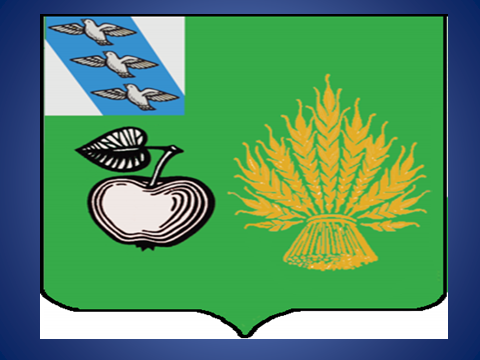 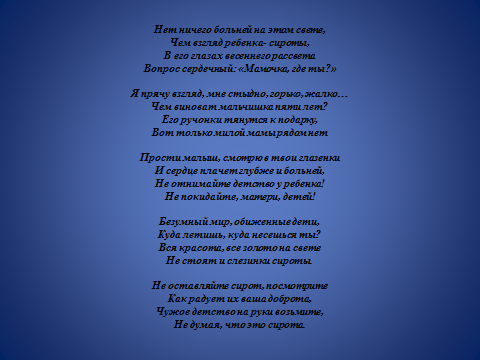 Описание деятельностиОтдел опеки и попечительства был создан в 2008 году решением представительного собрания.Отдел работает под непосредственным руководством заместителя главы по социальным вопросам. В 2012 году начальником отдела опеки и попечительства, главным специалистом-экспертом отдела опеки и попечительства, ведущим специалистом-экспертом отдела опеки и попечительства, специалистом региональной сети системного сопровождения замещающих семей и постинтернатной адаптации, специалистами мобильной социально-педагогической помощи семье и детям была организована работа:по реализации на территории Беловского района единой государственной политики по защите прав и законных интересов несовершеннолетних, в том числе детей-сирот и детей, оставшихся без попечения родителей, детей, нуждающихся в помощи государства, а также лиц из числа детей-сирот и детей, оставшихся без попечения родителей, в возрасте от 18 до 23 лет, совершеннолетних недееспособных лиц, которые по состоянию здоровья не могут самостоятельно осуществлять и защищать свои права и исполнять обязанности;-по обеспечению приоритета семейных форм воспитания детей-сирот и детей, оставшихся без попечения родителей;-по профилактике социального сиротства;Специалистами надлежащим образом осуществлялся:- надзор за деятельностью опекунов и попечителей; - контроль за содержанием, воспитанием, обучением детей-сирот и детей, оставшихся без попечения родителей, несовершеннолетних, нуждающихся в государственной поддержке;- учет детей, переданных на воспитание в семью (усыновление, опека, попечительство, приемная семья); -учет лиц из числа детей-сирот и детей, оставшихся без попечения родителей, в возрасте от 18 до 23 лет, обеспечивались меры социальной поддержки указанных лиц в соответствии с законодательством;Для оказания помощи по ходатайству отдела, дети из семей, находящихся в трудной жизненной ситуации направлялись в учреждения социального обслуживания, учреждения здравоохранения; также своевременно осуществлялась:- защита личных имущественных и неимущественных прав и интересов несовершеннолетних, в том числе детей-сирот и детей, оставшихся без попечения родителей, детей, нуждающихся в помощи государства, а также совершеннолетних дееспособных лиц, которые по состоянию здоровья не могут самостоятельно осуществлять свои права, совершеннолетних лиц, признанных судом недееспособными или ограниченно дееспособными, над которыми установлены опека или попечительство.-защита интересов ребенка в случаях, если между интересами родителей (законных представителей) и детей имелись разногласия;-организация медицинского освидетельствования несовершеннолетних, в том числе детей-сирот и детей, оставшихся без попечения родителей, в возрасте от 18 до 23 лет.-разрешались разногласия между родителями ребенка относительно его фамилии и имени, между опекуном и несовершеннолетними родителями по вопросам воспитания ребенка;- оказывалось содействие детям-сиротам и детям, оставшимся без попечения родителей, а также лицам из  числа детей-сирот и детей, оставшихся без попечения родителей, в возрасте от 18 до 23 лет в получении основного общего, среднего(полного) общего, а также профессионального образования;Специалисты принимали   участие в рассмотрении судами споров, связанных с воспитанием детей. На должном уровне проводилась профилактическая работа по профилактике социального сиротства.Работа по организации летнего отдыха детей-сирот и детей, оставшихся без попечения родителей, детей воспитывающихся в семьях, которые находятся в трудной жизненной ситуации. Специалистами были подготовлены:- решения о назначении  (освобождении, отстранении) опекуна, попечителя;-заключения к судебным заседаниям по вопросам  осуществления родительских прав родителем, проживающим отдельно от ребенка; - разрешения на совершение сделок по отчуждению имущества подопечных (в случаях установленных законодательством);-решения о раздельном проживании подопечного и законного представителя.-заключения о целесообразности(нецелесообразности)лишения родительских прав, их ограничения или восстановления в родительских правах;- решения о предварительном разрешении на расходование денежных средств, принадлежащих несовершеннолетнему.	А также были приняты меры по сохранности жилого помещения закрепленного за детьми-сиротами;В 2012 году отдел являлся инициатором по разработке и исполнению:-районного Плана основных мероприятий по укреплению института семьи с детьми в Беловском районе в 2010-2012гг;   -Плана мероприятий по реализации на территории Беловского района Курской области в 2011-2014 годах перечня Поручений Президента Российской Федерации Д.А.Медведева;- Плана мероприятий по реализации на территории Беловского района в 2011-2015гг. Концепции демографической политики РФ;- плана мероприятий по проведению общенациональной информационной компании по противодействию жестокому обращению с детьми;-плана по организации отдыха, оздоровления и занятости детей, подростков, молодежи в 2012 году.Специалистами осуществлялась реализация программных мероприятий программы Курской области «Поддержка семьи- защита ребенка» на 2011-2014гг.В соответствии с законом «Об основах системы профилактики, безнадзорности и правонарушений несовершеннолетних» отдел опеки и попечительства Администрации Беловского района входит в систему профилактики.	Отдел осуществлял координацию всех служб профилактики, работа которых была направлена на ранее выявление и помощь семьям с детьми находящимся в трудной жизненной ситуации.	Ежемесячно специалисты осуществляли подготовку заседания Совета по опеке и попечительству, который создан при отделе опеки и попечительства.	В 2012 году специалисты отдела опеки и попечительства приняли активное участие в работе:- комиссии по делам несовершеннолетних и защите их прав; - районного организационного  комитета благотворительного марафона «Мир детства»; - работе межведомственной комиссии по организации летнего отдыха, оздоровления, занятости детей, подростков, молодежи; - в заседаниях круглых столов и конференциях по вопросам семьи и детства.	В 2012 году за достигнутые положительные результаты в 2011 году в работе по профилактике социального сиротства и предотвращению детского неблагополучия, отдел опеки и попечительства был награжден Грамотой директора департамента по опеке и попечительству семейной и демографической ситуации Курской области.Специалисты служб профилактики района приняли участие в региональной выставке-форуме «Вместе-ради детей».Район был награжден Дипломом победителя региональной выставки «Вместе-ради детей» в номинации «Стабильность и развитие». Основными задачами в работе в 2012 году считали:- своевременное выявление и учет детей-сирот и детей, оставшихся без попечения родителей;- обеспечение оптимальной формы устройства выявленных детей и осуществление последующего контроля за условиями их содержания, воспитания и образования;-защиту имущественных прав детей-сирот и детей, оставшихся без попечения родителей;-раннее выявление и профилактику социального сиротства, укрепление института семьи с детьми.	Проводя годовой анализ причин социального сиротства среди детей, состоящих на учете в отделе опеки и попечительства, можно сказать, что основной причиной по-прежнему остается злостное уклонение родителей от содержания и воспитания их асоциальное поведение (пьянство, тунеядство, аморальный образ жизни).Выявление детей-сирот и детей, оставшихся без попечения родителей	В соответствии с действующим  законодательством РФ отдел опеки и попечительства своевременно выявлял детей-сирот и детей, оставшихся без попечения родителей. В журнале первичного учета  велась  регистрация данной категории детей.	Сведения о выявлении и устройстве детей-сирот и детей, оставшихся без попечения родителей, занесены в ежегодную форму отчетности №103-РИК.Велась работа по предоставлению региональному оператору сведений о детях, оставшихся без попечения родителей и не устроенных в семьи, в виде анкет.Результативность мер:Устройство детей, оставшихся без попечения родителейОПЕКА И ПОПЕЧИТЕЛЬСТВООдной из приоритетных форм устройства детей в 2012 году остается опека и попечительство.	В рамках решения задачи по выявлению, учету и устройству детей-сирот и детей, оставшихся без попечения родителей, создания условий для их содержания, обучения проведена следующая работа: На учете в отделе опеки и попечительства состоит:Нарушения сроков устройства детей-сирот и детей, оставшихся без попечения родителей, не было. Устройство детей осуществлялось в месячный срок. Случаев отмены опеки, попечительства, усыновления не было.	 1 ребенок имеет опеку (попечительство) по согласию родителей проживающих отдельно.Из 36 опекаемых, 35  получают денежное пособие. Задолженности по выплате нет.Результативность мер:Выплаты денежных средств,  на содержание опекаемых производились в соответствии с  Законом Курской  области  от №30 от 21.06.2006  «О размере и порядке выплаты денежных средств на содержание ребенка, находящегося под опекой (попечительством)». Законом Курской области «О внесении изменений и дополнений в закон Курской области «О размере и порядке выплаты денежных средств на содержание ребенка, находящегося под опекой(попечительством)». При передаче ребенка на воспитание в семью (усыновлении, установлении опеки (попечительства)) усыновителям, опекунам, приемным родителям выплачивалось единовременное пособие в размере 11.700 рублей.  В целях осуществления надзора за деятельностью опекунов, попечителей соблюдения опекунами прав и законных интересов подопечных, обеспечения сохранности их имущества, а также выполнения опекунами требований к осуществлению своих прав и исполнению  обязанностей проводились  плановые проверки условий жизни подопечных. Плановые   проверки проводились в соответствии с Постановлением правительства РФ от 18.05.2009 г. № 423 «Об отдельных вопросах осуществления опеки и попечительства в отношении несовершеннолетних граждан». По результатам проверок были составлены акты. Результативность:Информация для опекунов и попечителей вывешивается на  информационном стенде отдела опеки и попечительства, которая постоянно обновляется.Острой остается проблема, над которой приходится работать- это исполнение родителями, лишенными родительских прав, алиментных обязательств. Опекунам(попечителям) в виде индивидуальных консультаций, на совещаниях, разъяснялся порядок обращения с заявлениями в службу судебных приставов, с просьбой о возбуждении исполнительного производства в отношении родителей, которые уклоняются от выплаты алиментов, с целью восстановления нарушенных прав детей данной категории. Основные причины, по которым не выплачивались алименты следующие: родители не работают, бродяжничают, находятся в розыске, ведут аморальный образ жизни.Одним из направлений работы отдела является представление интересов и защита прав несовершеннолетних в суде.	Специалисты  отдела опеки и попечительства принимали участие в судебных заседаниях по  лишению  родительских прав, усыновлению (удочерению), а также  по гражданским делам,  затрагивающим имущественные и не имущественные права и интересы детей. По определению суда были подготовлены заключения.Результативность мер:В  целях агитации населения по вопросу  устройства детей, оставшихся без попечения родителей, в семьи граждан, в СМИ размещалась информация о  формах устройства детей, публиковались обращения к гражданам района о возможности принять детей на воспитание в семью, неконфеденциальная информация. Семейная форма устройства: УСЫНОВЛЕНИЕ, ОПЕКА(ПОПЕЧИТЕЛЬСТВО)-это самая приоритетная форма устройства ребенка, оставшегося без попечения родителей. По результатам проведенных обследований были выданы  заключения об обоснованности усыновления, назначения опеки(попечительства) Результативность мер: Защита имущественных прав детей-сирот и детей, оставшихся без попечения родителей	Одним из наиболее важных и сложных вопросов в области защиты прав и законных интересов детей была и остается  защита имущественных, в том числе жилищных прав детей-сирот и детей, оставшихся без попечения родителей, а также лиц из числа детей-сирот и детей, оставшихся без попечения родителей, в возрасте от 18до 23 лет.	 Проводилась работа по разъяснению опекунам (попечителям) их прав и обязанностей в части защиты  имущества подопечных. До сведения опекунов на собраниях, в ходе индивидуальных консультаций доводились нормы действующего законодательства по правилам управления, хранения и отчуждения имущества подопечных, порядок и основания заключения договоров доверительного управления имуществом и сдачи жилья в наем.При выявлении детей-сирот и детей, оставшихся без попечения родителей, в первую очередь выяснялось наличие  у него имущества, перешедшего к нему в порядке наследования или дарения,  принимались надлежащие меры  к охране имущественных прав несовершеннолетнего и сохранности этого имущества.	По каждому ребенку выполнялся определенный объем работ:готовились запросы в юстицию;готовился пакет документов для постановки на учет на внеочередное получение жилых помещений по договорам социального найма;Специалистами  велась работа по контролю за сохранностью закрепленного жилья, два раза в год осуществлялся контроль обследования жилья, составлялись акты с направлением их в учреждения, в которых находятся дети-сироты и дети, оставшиеся без попечения родителей.	Одним из наиболее актуальных вопросов в области защиты прав и законных интересов детей данной категории являлось обеспечение их жилыми помещениями. Из 36 детей-сирот и детей, оставшихся без попечения родителей состоящих на учете в отделе опеки и попечительства,  6 детей данной категории имеют закрепленное жилье.4  жилых помещений закреплено за детьми, на территории Беловского района2 жилых помещения закреплены на территориях, где были выявлены несовершеннолетние.Всего на учете детей-сирот и детей, оставшихся без попечения родителей, а также граждан из их числа, нуждающихся во внеочередном предоставлении жилых помещений в Беловском районе  на 01.01.2013 года 61 человек.Результативность мер:Сводные списки данной категории детей, направлены в комитет социального обеспечения Курской области.По мере постановки на учет на внеочередное получение жилых помещений по договорам социального найма детей-сирот и детей, оставшихся без попечения родителей, в комитет социального обеспечения направлены дополнительные списки для включения данной категории детей в основной список.В 2012 году для включения в список дополнительно направлены сведения на 12 детей. В 2012 году жилье получили  в г.Курске 6 человека, п.Коренево 7 детей, в г.Суджа 6 детей.	В целях организации работы по сопровождению замещающих семей и граждан из числа детей-сирот и детей, оставшихся без попечения родителей, нуждающихся в дополнительных мерах поддержки, с 17.03.2011 года по 01.10.2012 года в районе работал специалист региональной сети системного сопровождения замещающих семей и постинтернатной адаптации выпускников интернатных  учреждений.Ежемесячно для более эффективной работы специалиста составлялся план-задание. По окончании месяца составляется отчет о выполнении плана-задания по оказанию вида услуг.В районе работает клуб «Выпускник», клуб замещающих родителей «Надежда».За 10 месяцев 2012 года проведено 10 заседаний клуба  замещающих родителей «Надежда», одно из заседаний было организованно совместно с клубом «Мир женщины». Цель  клуба «Надежда»-обеспечение гармоничного развития личности детей-сирот и детей, оставшихся без попечения родителей в условиях замещающего семейного воспитания. Задачи клуба:-помочь справиться с тяжёлыми или неожиданными переживаниями, связанными с поведением или особенностями ребёнка. -помочь приёмному родителю справиться с трудным поведением воспитанника, выработать стратегию развития, соответствующую особенностям и потребностям ребёнка, преодолеть стереотипы. -создать атмосферу установления партнёрских отношений в группе родителей для осуществления дальнейшей взаимной поддержки и обмена опытом после размещения детей в семьи.  За 10 месяцев 2012 года прошло 10 заседаний клуба «Выпускник» одно из заседаний было выездное на базе ПУ-№7. Заседания клубов проводились с привлечением врача нарколога, врача гинеколога, начальника отдела опеки и попечительства, инспектора ПДН, начальника ОСО, специалиста Центра занятости, корреспондента районной газеты «Беловские зори». Цели и задачи клуба «Выпускник»: Подготовка выпускников к самостоятельной жизни в обществе. 	Оказание  выпускникам грамотно, совместно со специалистами социальных и государственных служб решать проблемы, связанные с жильём. Формирование потребности  в получении второго образования, профессионального устройства, карьерного роста. Содействие в формировании здорового образа жизни. Знакомство с семейным кодексом РФ, воспитание чувства ответственности перед детьми, супругами. Планирование семейного бюджета.Профилактика социального сиротстваОдной из важнейших задач на территории Беловского района в  2012 году являлась работа по профилактике детского семейного неблагополучия и обеспечению семейного устройства детей-сирот и детей, оставшихся без попечения родителей. В целях пропаганды базовых и семейных ценностей и укрепления института семьи с детьми, Постановлением Главы был утвержден План основных мероприятий по укреплению института семьи с детьми в районе. Его основные мероприятия, были направлены на пропаганду базовых ценностей, профилактику семейного неблагополучия и социального сиротства, оказание помощи семьям, находящимся в трудной жизненной ситуации, развитие семейных форм устройства детей-сирот и детей, оставшихся без попечения родителей, распространение семейных форм занятий физкультурой, спортом и творческой деятельностью.	Ответственные исполнители обеспечили выполнение Мероприятий по реализации на территории района в 2011-2015гг Концепции демографической политики Российской Федерации на период до 2025 года, которые включали в себя перечень мероприятий направленных:- на снижение смертности населения,-на создание условий к ведению здорового образа жизни, сохранению здоровья населения, - на повышение рождаемости, поддержку семей, имеющих детей, -защиту прав и интересов детей,-на повышение миграционной привлекательности;-информационно-аналитическое обеспечение проведения демографической политики. В целях распространения семейных форм устройства детей-сирот и детей, оставшихся без попечения родителей, замещающие семьи приняли участие в пасхальной встрече. За многолетний добросовестный труд и создание надлежащих условий по нравственному и духовному воспитанию приемных детей. Опекун Воронцов Михаил Федорович был награжден Грамотой Архиепископа Курского и Рыльского Германа.8 июля в день памяти святых чудотворцев, благоверных и преподобных супругов Муромских князей Петра и Февронии  двум замещающим семьям объявлена благодарность Главы района. С большим привлечением общественности в учреждениях культуры, общеобразовательных, дошкольных учреждениях прошли конкурсные программы, вечера отдыха, концертные программы, посвященные семейной тематике.	Социально ответственная семья Сорокиных пользующаяся авторитетом и уважением в обществе, служащая примером для окружающих, в которой царит тепло, взаимопонимание и благополучие и имеющая большой семейный стаж награждена общественной наградой-медалью «За любовь и верность». 	Многодетная семья Воробьевых Павла Петровича и Ирины Анатольевны, которая представляет собой образец социально ответственной семьи, обеспечивающий высокий уровень заботы о здоровье, образовании, физическом и духовном развитии детей награждена нагрудным знаком «За заслуги в воспитании детей».	За  сохранение и укрепление лучших семейных традиций в номинации «многодетная семья» семья Сафоновых награждена дипломом.	В целях привлечения внимания к значимости роли семьи, популяризации семейных трудовых традиций, в целях выявления юных талантов семьи с детьми приняли активное участие в фото-конкурсе «Семейный альбом».В районе был проведен фотоконкурс «Семейные фотохроники ВОВ» Лучшие семейные фотографии времен войны были направлены для участия в региональном этапе. В номинации «Моя семья в истории страны» за интерес к истории своей страны и сохранении памяти об участниках ВОВ ребенок из замещающей семьи Гудомаров Альберт занял 3 место и награжден дипломом и памятным подарком.	В целях обеспечения пропаганды и распространения лучшего опыта предприятий, учреждений, организаций ООО «Корочанское» приняло участие в конкурсе «С заботой о людях» в номинации:-социальная поддержка работников;-благотворительность.Среди учащихся СОШ  проводились конкурсы школьных сочинений, рисунков на семейную тематику. В ноябре 2012 года лучшие работы были направлены для участия в областном конкурсе сочинений «Моя семья». 	Ребенок сирота- Сериков Александр принявший участие в конкурсе сочинений «Мой самый дорогой человек», был отмечен дипломом III степени в областном конкурсе. Его сочинение было опубликовано в районной газете «Беловские зори».	Администрация района ходатайствовала о награждении многодетной семьи Струковых, которая служит примером для окружающих в укреплении института семьи, воспитании детей, сохранении семейных традиций, медалью ордена «Родительская слава».	В районе были организованы мероприятия посвященные Дню влюбленных, Дню семьи любви и верности, Дню России, Дню без разводов, Дню защиты детей, Дню матери. Были проведены торжественные церемонии, тематические вечера, посвященные регистрации новорожденных, рождению семьи, юбилейным семейным датам.	С участием медицинских работников в районе проводилась  просветительская работа по вопросам охраны материнства и детства.  	Многодетные и малообеспеченные семьи с детьми обеспечивались  бесплатным питанием. В 2012 году бесплатное детское питание получило 302 ребенка на сумму 12329 рублей.	Для повышения качества жизни семей с детьми в районе, оказывались меры государственной поддержки малообеспеченным семьям, семьям с несовершеннолетними детьми:-единовременное пособие при рождении ребенка;         -  ежемесячное пособие по уходу за ребенком до полутора лет;- ежемесячное пособие малообеспеченным, многодетным семьям, матерям одиночкам;- выплаты при рождении второго, третьего и последующего ребенка, а также при усыновлении; - выплачивались ежемесячные пособия малоимущим семьям, имеющим детей, в которых оба родителя являются студентами;	В 2012 году в районе была предусмотрена компенсация расходов многодетным семьям по возмещению на оплату жилого помещения и коммунальных услуг;-выплачивалось ежемесячное пособие на ребенка военнослужащего;	524 ребенка их многодетных, малообеспеченных семей получили  бесплатные новогодние подарки.         Для успешного распространения передового опыта социально ответственных семей, ведущих здоровый образ жизни, способствующих укреплению института семьи в обществе, о многодетных, успешных семьях, замещающих семьях, в печати систематически идут репортажи, публикации, статьи в газете «Беловские зори», «Погода в доме».         	На конференциях совещаниях проводимых в районе много внимания уделялось вопросам детского развития.Улучшение положения детей в обществе, их надлежащая защита, создание благоприятных  условий для их жизнедеятельности, обучения, воспитания и развития  важнейший фактор, определяющий устойчивое и гармоничное развитие района.	Перед службами профилактики в 2012 году были поставлены задачи:-охрана и укрепление здоровья детей и подростков;-профилактика социального неблагополучия семей с детьми,                      -повышение эффективности системы поддержки детей, находящихся в трудной жизненной ситуации или социально-опасном положении;-создание условий для активного включения детей в социально-экономическую, культурную жизнь района. 	Успех в преодолении социального сиротства,  детской безнадзорности и связанных с ними негативных явлений возможно было достичь только благодаря тесному взаимодействию специалистов служб профилактики. Схема взаимодействия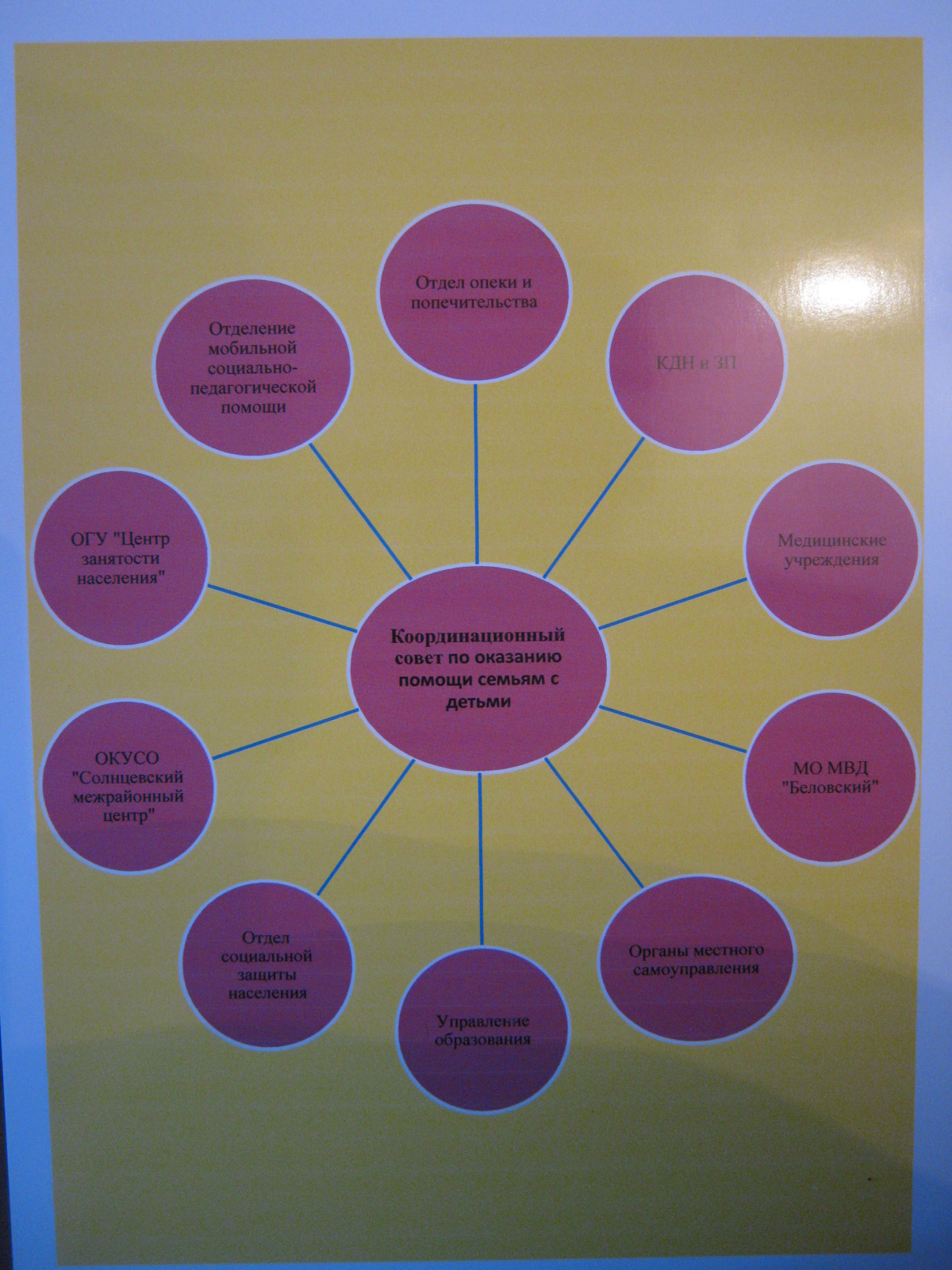 	Для осуществления межведомственного взаимодействия органов и учреждений системы профилактики с 2009 года в районе работает  Координационный совет по оказанию помощи семьям с детьми, находящимся в трудной жизненной ситуации и нуждающимся в социальной поддержке. Координатором данного совета является отдел опеки и попечительства. Совместно членами совета в районе были сформированы сведения о семьях с детьми, находящихся в трудной жизненной ситуации и нуждающихся в социальной поддержке.Координационный совет по оказанию помощи семьям с детьми, находящимся в трудной жизненной ситуации и нуждающимся в социальной поддержке, работает согласно утвержденного плана, разработанного на 2012 год. 	Действующие при муниципальных образованиях (сельсоветах)  общественные советы ежемесячно предоставляют информацию о проведенной профилактической работе с семьями, проживающими на их территории.	За 12 месяцев 2012 года проведено 12 заседаний Совета, на которых рассмотрено множество вопросов касающихся оказанию комплексной помощи семьям с детьми, находящимися в трудной жизненной ситуации, профилактике вредных привычек в семьях с детьми, снижение уровня злоупотребления алкоголя. Членами Координационного совета совместно разработаны и реализуются планы реабилитационных мероприятий по каждой семье. За каждой семьей «группы риска», которой необходимо оказание помощи специалиста, закреплен общественный воспитатель, куратор ситуации, в зависимости от проблем, имеющихся в конкретной семье. Организация такой работы позволила достичь положительных  результатов в сохранении семьи и улучшить положение детей.Специалистами служб профилактики выявлялись новые семьи, составлялись служебные сообщения  о семьях с детьми находящимися в трудной жизненной ситуации, они рассматривались на заседаниях совета и членами Совета принималось решение, о включении данных семей в список семей с детьми находящихся в трудной жизненной ситуации и нуждающихся в социальной поддержке. База данных по семьям с детьми, находящимся в трудной жизненной ситуации,  постоянно обновлялась:Результативность:На 01.12.2012 года в данном списке находится 107 семей, в которых воспитывается 210 детей.	На Совете ежемесячно анализировались результаты посещений  семей находящихся в трудной жизненной ситуации и нуждающихся в социальной поддержке, специалистами принимались решения об оказании помощи детям и семьям, находящимся в трудной жизненной ситуации и нуждающимися в социальной поддержке, также анализировались причины возникновения трудной жизненной ситуации, определялся  состав рабочей группы для проведения обследования жилищно- бытовых условий каждой семьи.	Работа Координационного совета была направлена на профилактику семейного неблагополучия и устранение причин и условий, способствующих безнадзорности, беспризорности, правонарушениям и антиобщественным действиям несовершеннолетних, анализ  семейного неблагополучия и пути преодоления трудной жизненной ситуации. В первую очередь рассматривались семьи с детьми, которые еще не лишились родительского попечения, но находятся в обстановке, представляющей угрозу их жизни, где родители должным образом не исполняли свои родительские обязанности по воспитанию, обучению и содержанию своих детей, отрицательно влияли на их поведение либо жестоко обращались с ними. В районе большая работа с семьями ТЖС была проведена священнослужителями. Священнослужители  проводили профилактические беседы с пьющими родителями, оказывали помощь продуктами питания, привлекали родители к облагораживанию территорий храма.Работа с семьей это тонкий, гибкий и трудоемкий процесс,  не каждый из родителей готов был открыто говорить о семейных проблемах. Поэтому профилактическая работа с семьями осуществлялась путем проведения классных часов, общешкольных родительских собраний («Не допустить беды!», «Способы решения конфликтных ситуаций в семье», «Подросток в мире вредных привычек», «Ответственность за правонарушения» «Доброта вокруг нас», Мир без наркотиков», «Свободное время подростка»). 	В рамках проведения Международного дня Детского телефона доверия через СМИ до населения была доведена информация о работе телефона, распространялись листовки с рекламой телефона доверия под девизом «Дети говорят телефону доверия «ДА!»», обучающиеся в школах просмотрели рекламные плакаты на тему «Выплесни свою боль», видео-ролики «Россия без жестокости к детям», прошли открытые уроки «Скажи телефону доверия ДА!», «В моей жизни много разного: и хорошего, и разного». Неоднократно с директорами школ был рассмотрен вопрос по организации внеурочной занятости несовершеннолетних, относящихся к группе риска. Выявление неблагополучных семей, на ранней стадии и проведение профилактической работы – главный момент в профилактике семейного неблагополучия.	В целях обеспечения ранней профилактики социального сиротства детей, снижения уровня социального сиротства, сокращения числа лишения родительских прав на базе «Беловской средней общеобразовательной школы», с 07.06.2010 30.06.2012 года действовало отделение мобильной социально-педагогической помощи семьям. В состав данного отделения вошли 3специалиста ( два социальных педагога, педагог психолог). Директор  «Беловская СОШ» и специалисты были дополнительно включены в состав Координационного совета. Специалистам отделения были доведены до сведения проблемы каждой семьи.	Специалисты отделения мобильной социально-педагогической помощи семьям с детьми работали согласно разработанного плана на месяц, с последующим предоставлением информации о проделанной работе председателю Координационного совета по оказанию помощи семьям с детьми находящимися в трудной жизненной ситуации. Данная информация доводилось до сведения служб профилактики и рассматривалась на заседаниях Совета. 	За шесть месяцев 2012 год специалистами отделения было посещено и оказана помощь 96 семьям.Проявление результативного  и яркого примера эффективного сотрудничества в районе, взаимодействия в работе по сокращению социального неблагополучия детей и семей с детьми являлось проведение благотворительной акции  – сбор благотворительных средств на поддержку семей с детьми, нуждающихся в помощи. Для участия привлекались учреждения и организации различных форм собственности, физические лица.  	В 2012 году  семьям была оказана поддержка в рамках областного благотворительного марафона «Мир детства», адресную материальную помощь, получили 14 семей попавшим в трудную жизненную ситуацию, общая сумма выделенных средств составила 560 тыс.рублей.	За счет привлеченных спонсорских средств была оказана гуманитарная помощь 48 семьям находящихся в трудной жизненной ситуации (продукты питания, канцелярские товары, одежда, обувь, игрушки, бытовая химия).	В 2012 году в районе было организованно бесплатное питание в школах и детских садах за счет спонсорской помощи. 	Помощь оказана спонсорами нашего района продуктами питания денежными средствами, ГУСО «Солнцевский межрайонный центр помощи семье и детям», в котором получают реабилитационную помощь дети из нашего района. За 12 месяцев 2012 года 12 детей их семей находящихся в трудной жизненной ситуации прошли реабилитацию, 4 еще находятся на реабилитации.	На базе санатория «Сосновый бор» прошла оздоровление и реабилитацию многодетная семья Ефремовой Натальи Борисовны.	При Беловском филиале «Солнцевский центр социальной помощи семье и детям» действует спортивно-патриотический клуб «Алые паруса». 	Клуб посещают подростки, состоящие на учёте ПДН, КДН и ЗП. Клуб имеет свою целевую программу, которая направлена на формирование нравственно-волевых качеств подростков, воспитание чувств патриотизма подростков. Клуб сотрудничает с общественными организациями, объединениями, трудовыми коллективами в интересах более полной реализации целей и задачей клуба. Клуб действует на основе принципов добровольности, равноправия, законности, гласности. В районе для женщин с детьми, находящими в ТЖС действует программа «Поверь в себя».Для семей с детьми инвалидами программа «Шаг навстречу».Программа для трудных подростков «Село без детской преступности».Для целей профилактики наркомании среди несовершеннолетних программа «Я выбираю жизнь».В помощь в выходе семьи из ТЖС программа «На пути к себе».Группа «социальной поддержки для детей их семей, находящихся в трудной жизненной ситуации» действующая на  базе МКДОУ «Коммунаровский детский сад» – это помощь семьям. По решению Координационного совета  данную группу посещают 12 детей. Родители несовершеннолетних получили новую возможность трудоустроиться. В рамках областной целевой программы ОГУ ЦЗН в 2012 году проводилось профессиональное обучение граждан из числа многодетных и одиноких родителей, безработных женщин желающих заниматься предпринимательской деятельностью. Оказывалось содействие открытию собственного дела, были организованы общественные работы для женщин испытывающих трудности в поисках работы. Организована временная занятость несовершеннолетних граждан в возрасте от 14 до 18 лет в свободное от учебы время. Всего в 2012 году было трудоустроено:- подростков в возрасте 14-18 лет из категории граждан находящихся в трудной жизненной ситуации -28 человек (временные работы в каникулярный период)-многодетных родителей испытывающих трудности в поиске работы-7 человек;В рамках «Программы дополнительных мероприятий направленных на снижение напряженности на рынке труда в Курской области в 2012 году» создано 1 рабочее место (продавец-консультант) .	Работа с семьями «группы риска» включала в себя и мероприятия по лечению родителей от алкогольной зависимости.  По программе «Поддержка семьи- защита ребенка» совместно со специалистами Солнцевского межрайонного центра социальной помощи семье  и детям было пролечено от алкогольной зависимости путем кодировки 3 родителей, медикаментозное лечение от алкогольной зависимости прошли  7 родителей. 	На должном уровне был организован летний отдых детей данной категории семей.  В период летних каникул в районе работало 5 оздоровительных учреждений в которых оздоровлено 562 ребенка.В пришкольных лагерях оздоровление осуществлялось без организации дневного сна с двухразовым горячим питанием. В лагере «Лесная сказка» было организовано 5-ти разовое питание.Путевки район получил в профильные смены «Комсорг», «Гайдаровец», «К защите Родины готов!». Количество путевок, выданных детям, семьи которых относятся к категории ТЖС, составило 70% от общего числа путевок.Всеми формами отдыха, оздоровления, занятости было охвачено более 1000 детей в возрасте от 6 до 18 лет.	Для обучающихся школ были организованы однодневные и многодневные походы и экскурсии. В многодневных походах приняли участие более 300 школьников.Муниципальное казённое общеобразовательное учреждение «Беловская средняя общеобразовательная школа» стала заявителем акции «Добровольцы-детям».  Активное участие в акции приняли: мобильная группа, Беловский филиал «Солнцевский межрайонный центр помощи семье и детям», отдел опеки и попечительства, специалист региональной сети системного сопровождения, предприниматели, администрации сельсоветов. Спонсорами была оказана помощь семьям воспитывающих детей с ограниченными возможностями - 44 семьи.Показатели эффективности деятельности отдела опеки и попечительстваОрганизация работы по профилактике социального сиротстваОрганизация работы по развитию семейных  форм устройства детей- сирот и детей, оставшихся без попечения родителей:  На 2012 год можно выделить в работе следующие приоритетные задачи: Своевременно решать вопрос устройства детей-сирот и детей, оставшихся без попечения родителей, в интернатные учреждения и в семьи граждан РФ.Оказывать квалифицированную помощь детям, оказавшимся в трудной жизненной ситуации.Осуществлять контроль за условиями жизни детей-сирот и детей, оставшихся без попечения родителей, усыновленных, студентов – сирот.Продолжить практику оформления договоров доверительного управления имуществом несовершеннолетних попечителями. Осуществлять контроль за расходованием денежных средств принадлежащих несовершеннолетним,  согласно формы отчета опекуна о хранении, об использовании имущества подопечного. (Постановление правительства РФ от18.05.2009 № 423)Осуществлять контроль за сохранностью закрепленного  жилья за детьми-сиротами и детьми, оставшимися без попечения родителей.Усилить контроль за соблюдением личных, имущественных, в том числе жилищных прав  детей-сирот и детей, оставшихся без попечения родителей, а также лиц из их числа.Продолжить работу с детьми – сиротами  ПУ, ССУЗов, ВУЗа по профориентации, трудоустройству, возвращению в учебное заведение.Продолжить работу с населением по информированию в СМИ о формах устройства детей в семью, о ходе межведомственных акций.Принимать активное участие в подготовке материалов по привлечению родителей к уголовной ответственности за жестокое обращение с детьми.Усилить работу и контроль за исполнением родителями, лишенными           родительских прав, алиментных обязательств.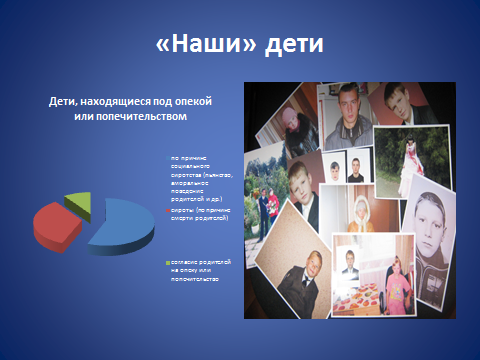 Наши дети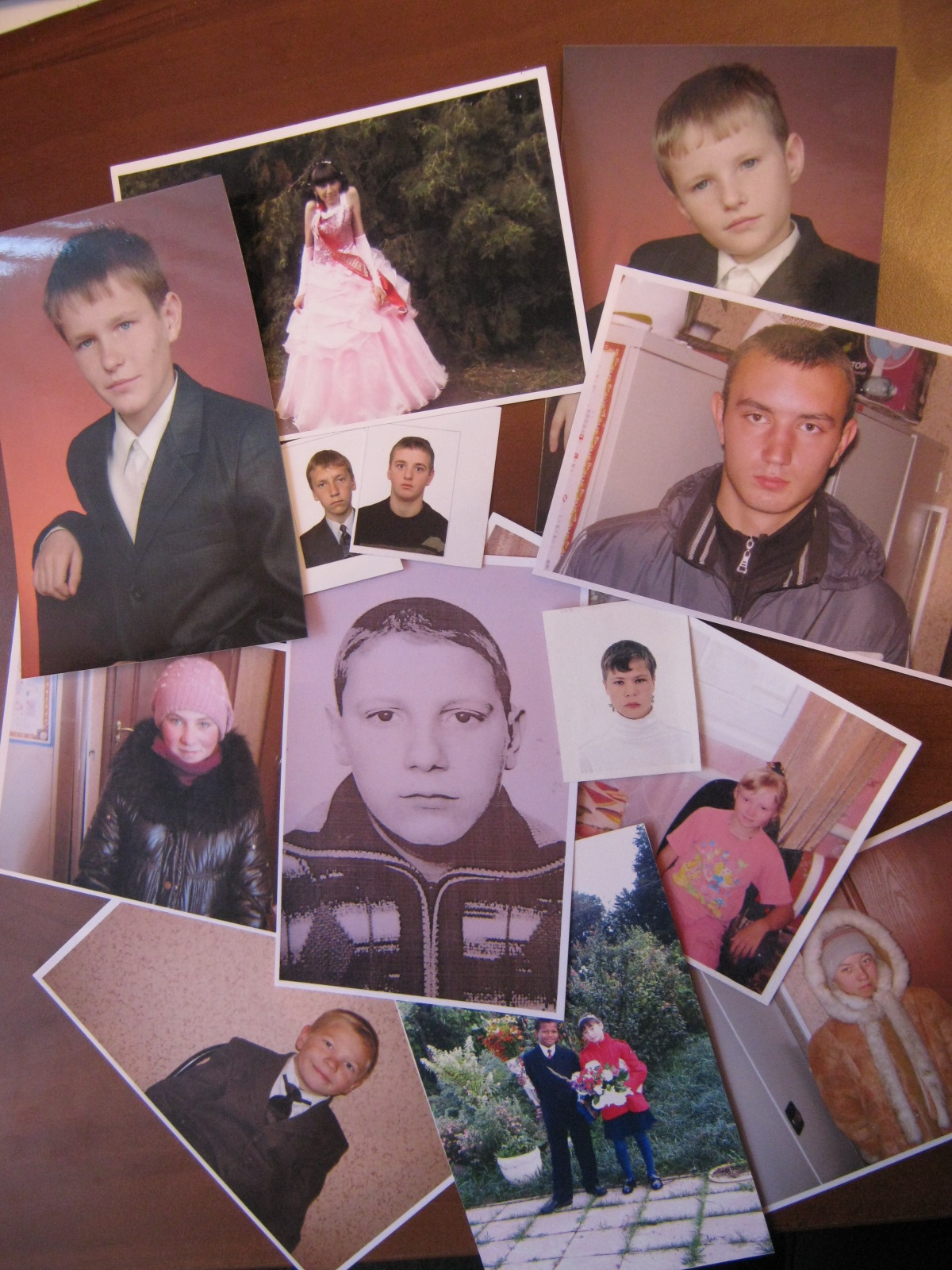 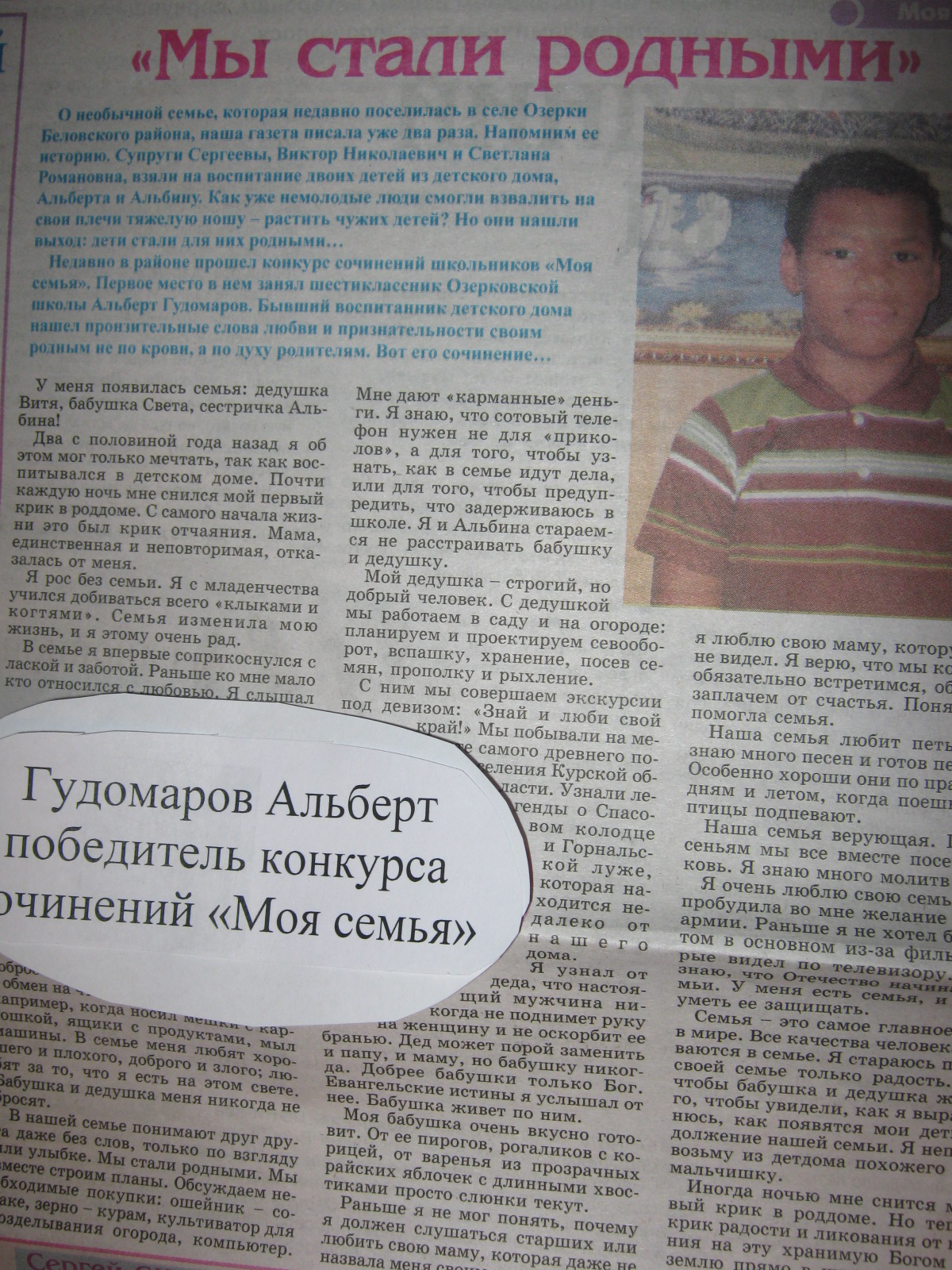 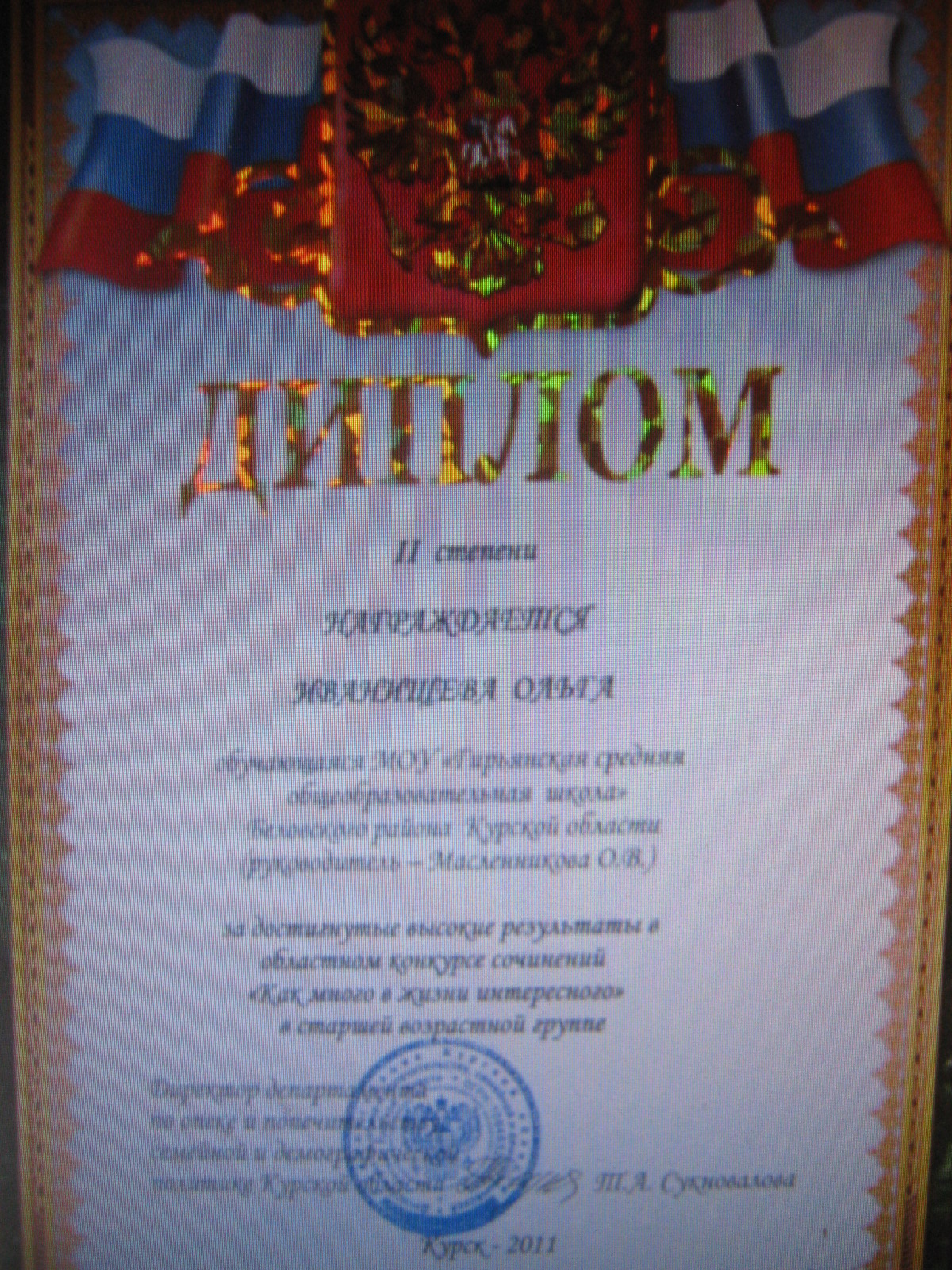 Защита имущественных прав детей-сирот и детей, оставшихся без попечения родителей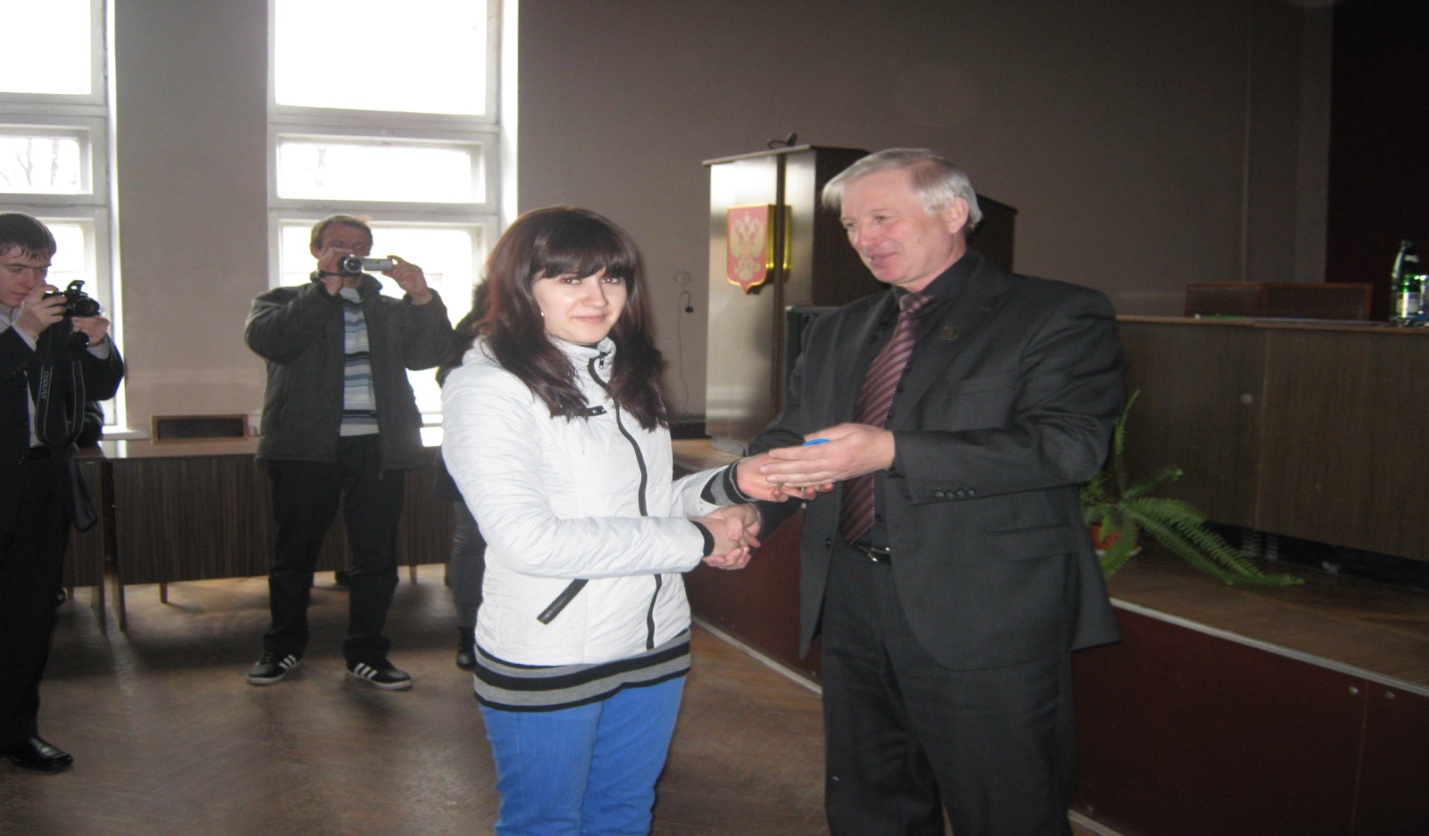 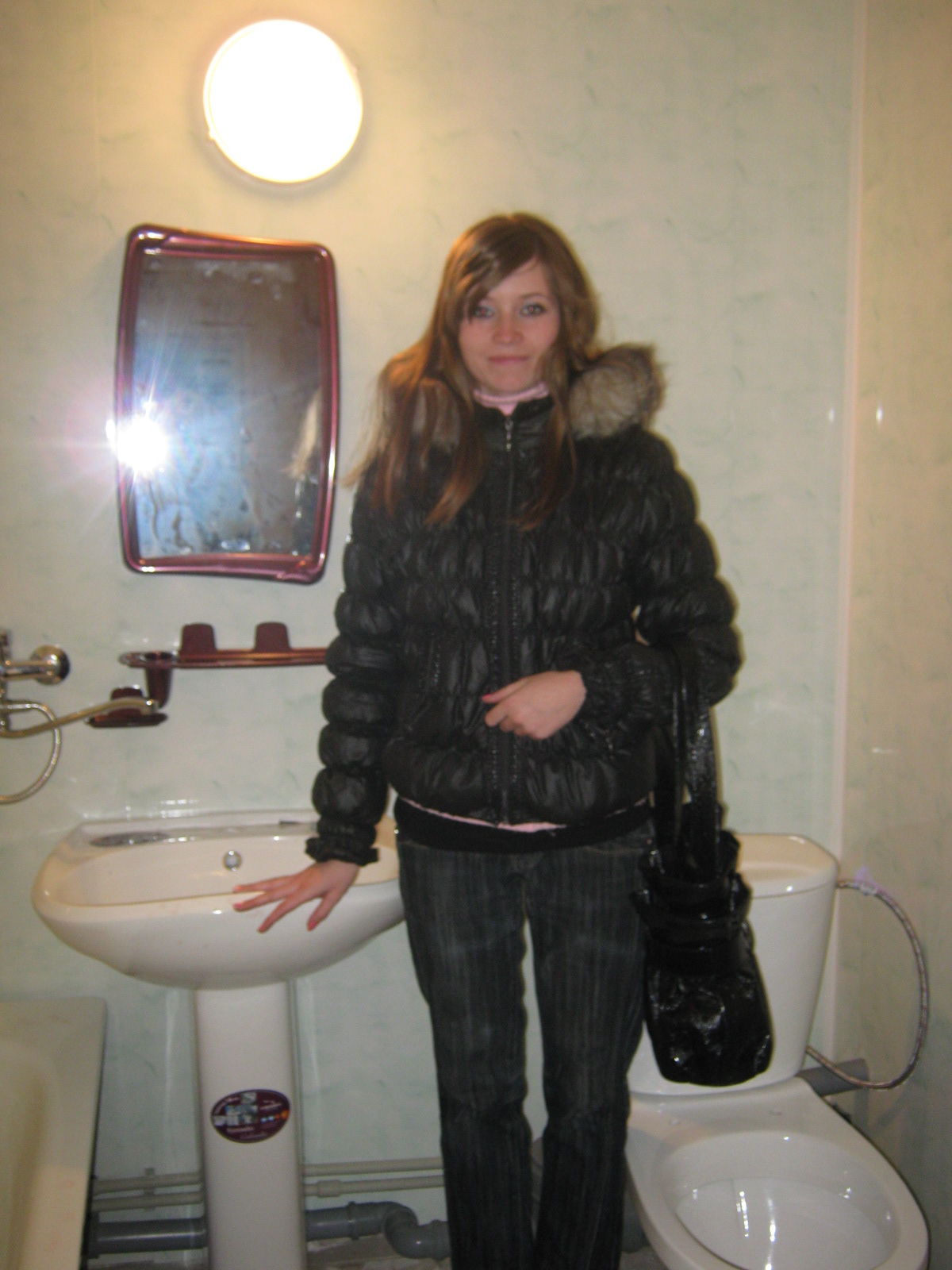 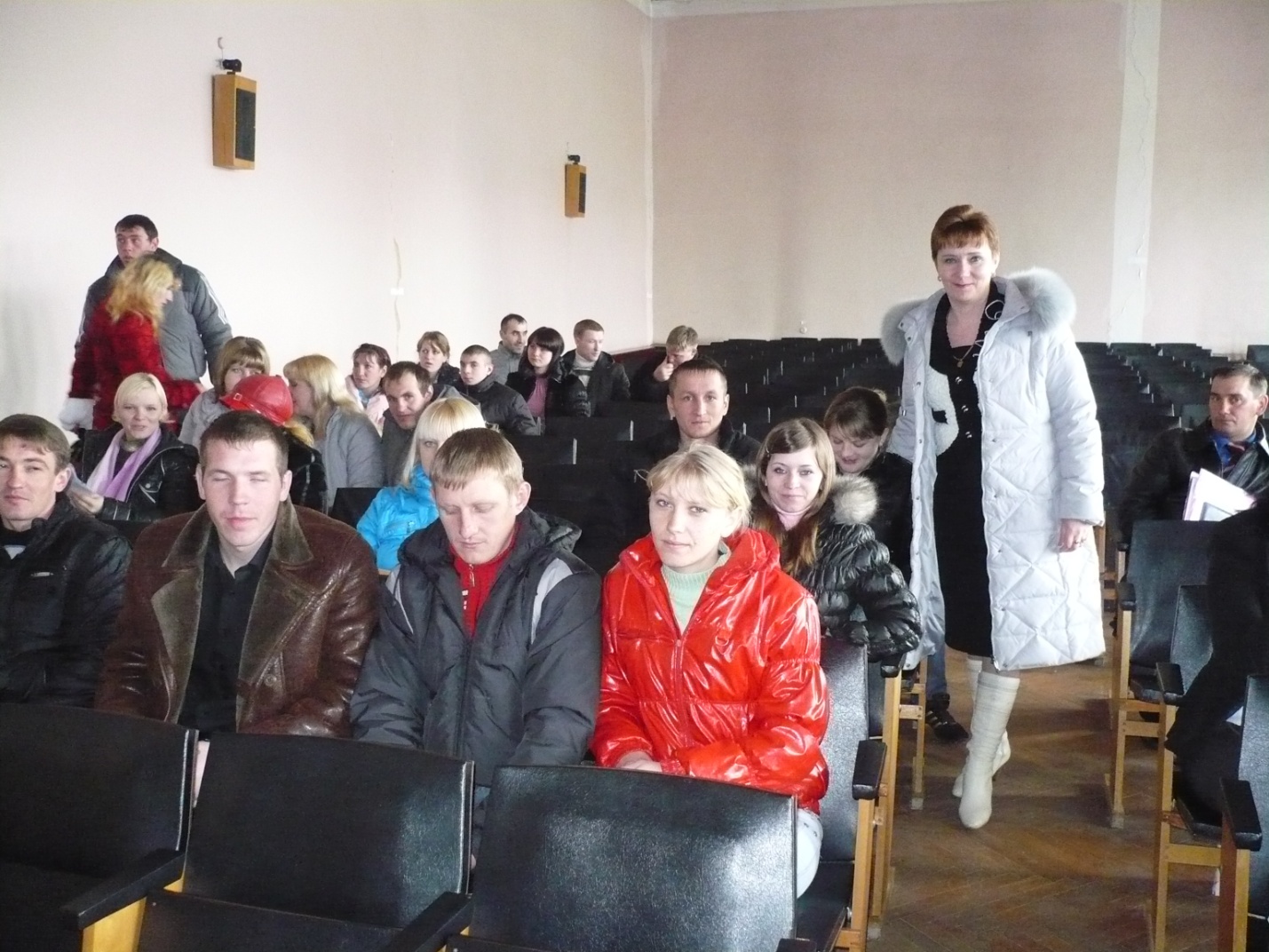 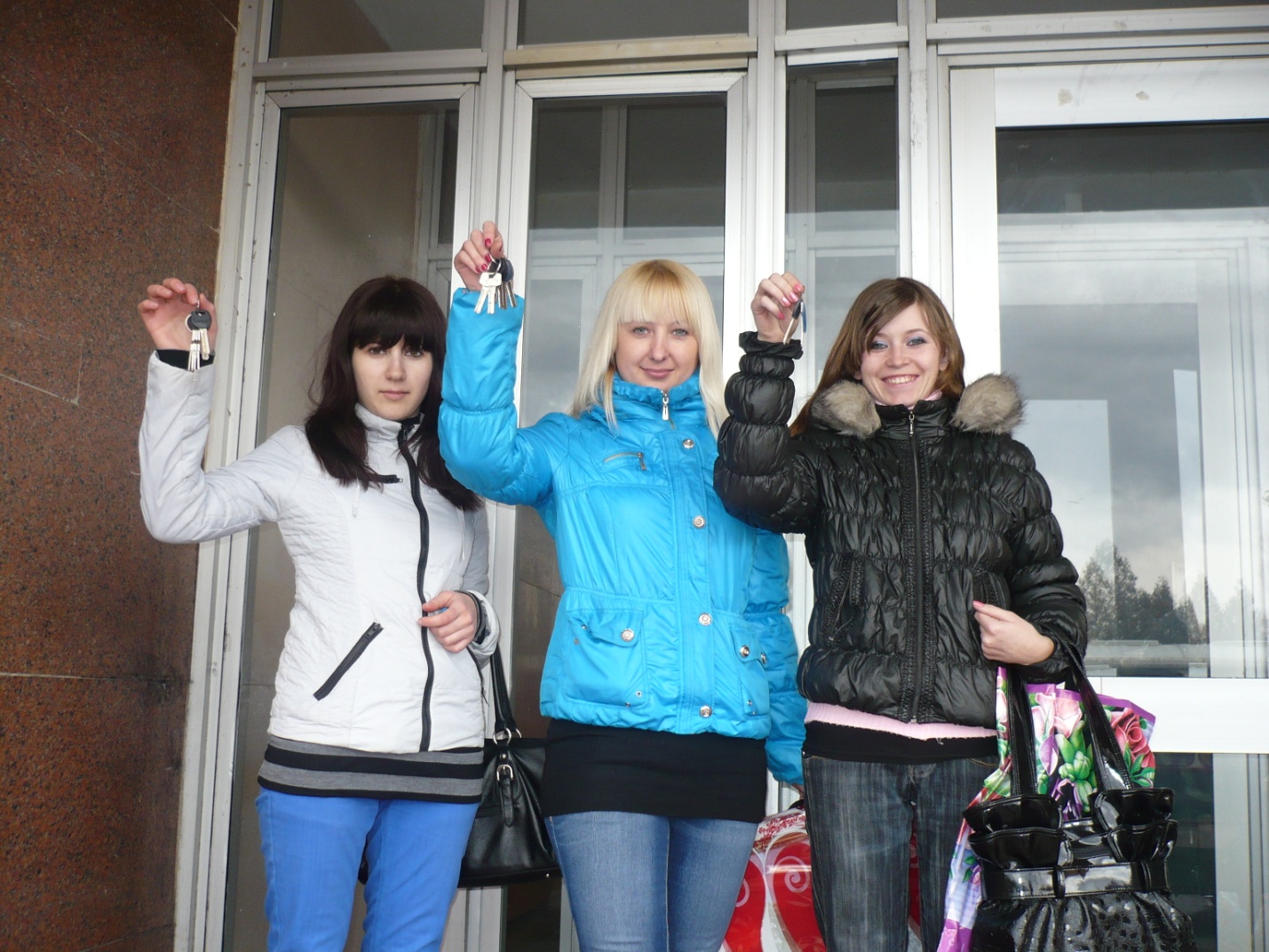 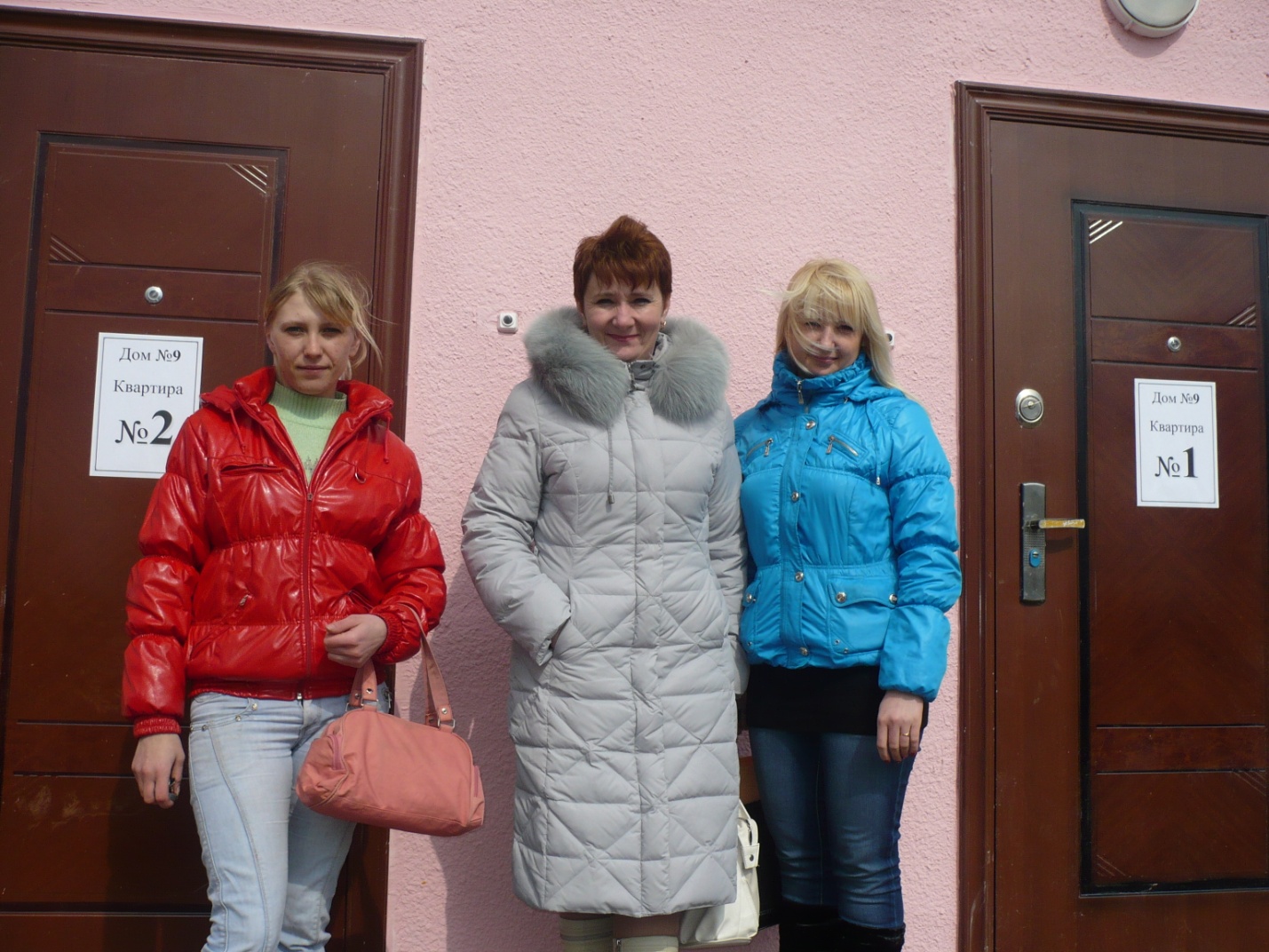 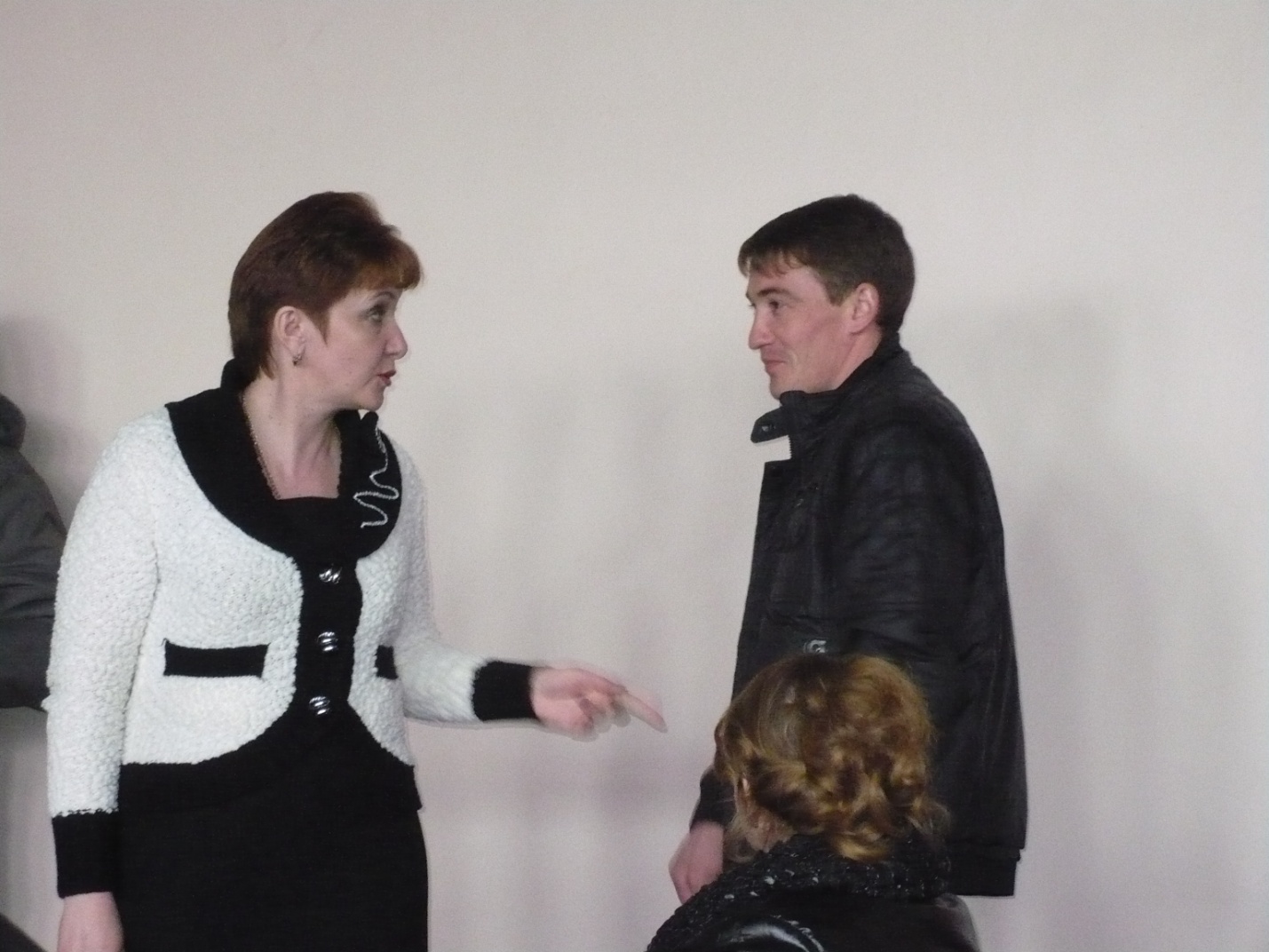 Профилактика социального сиротства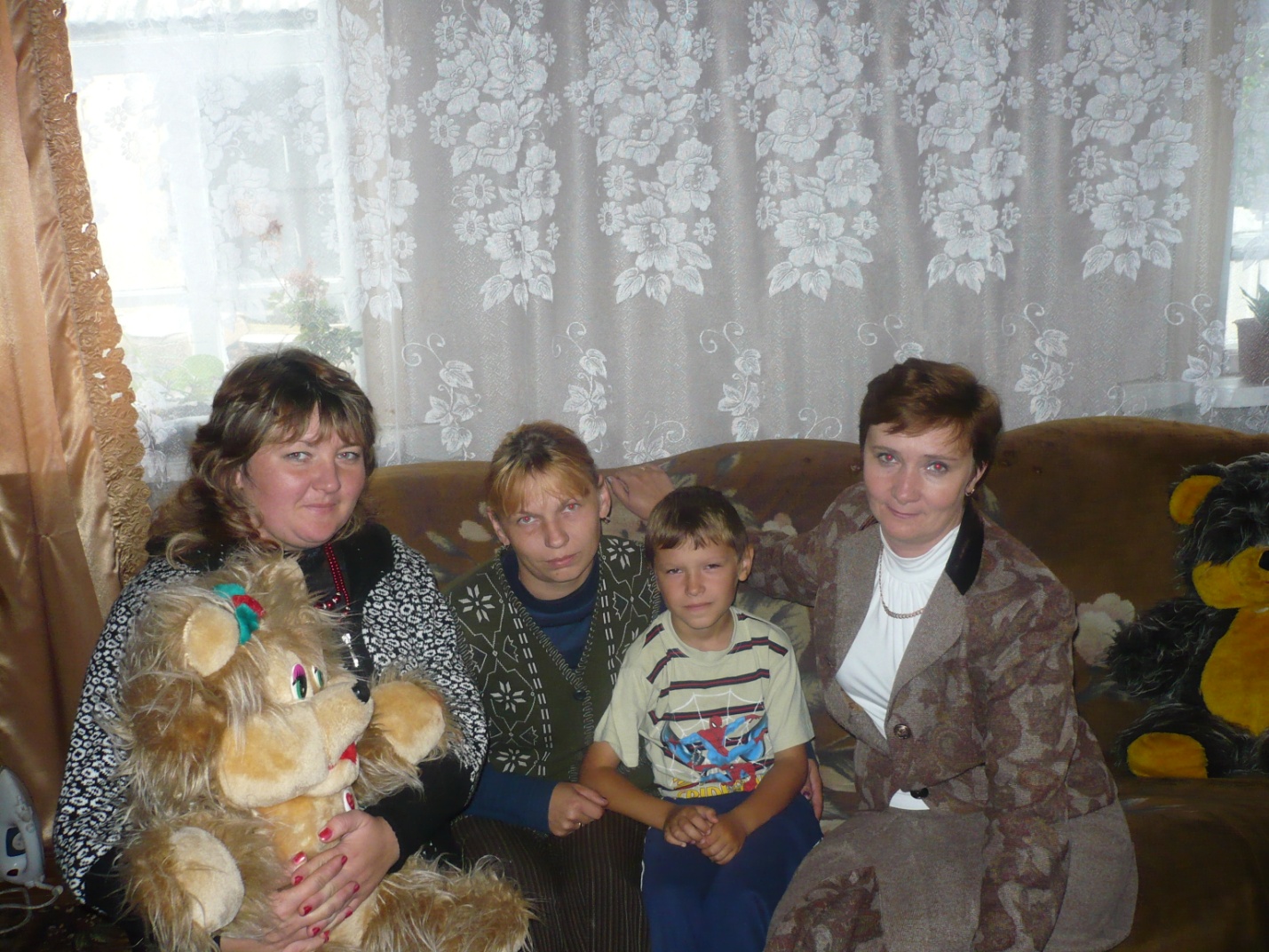 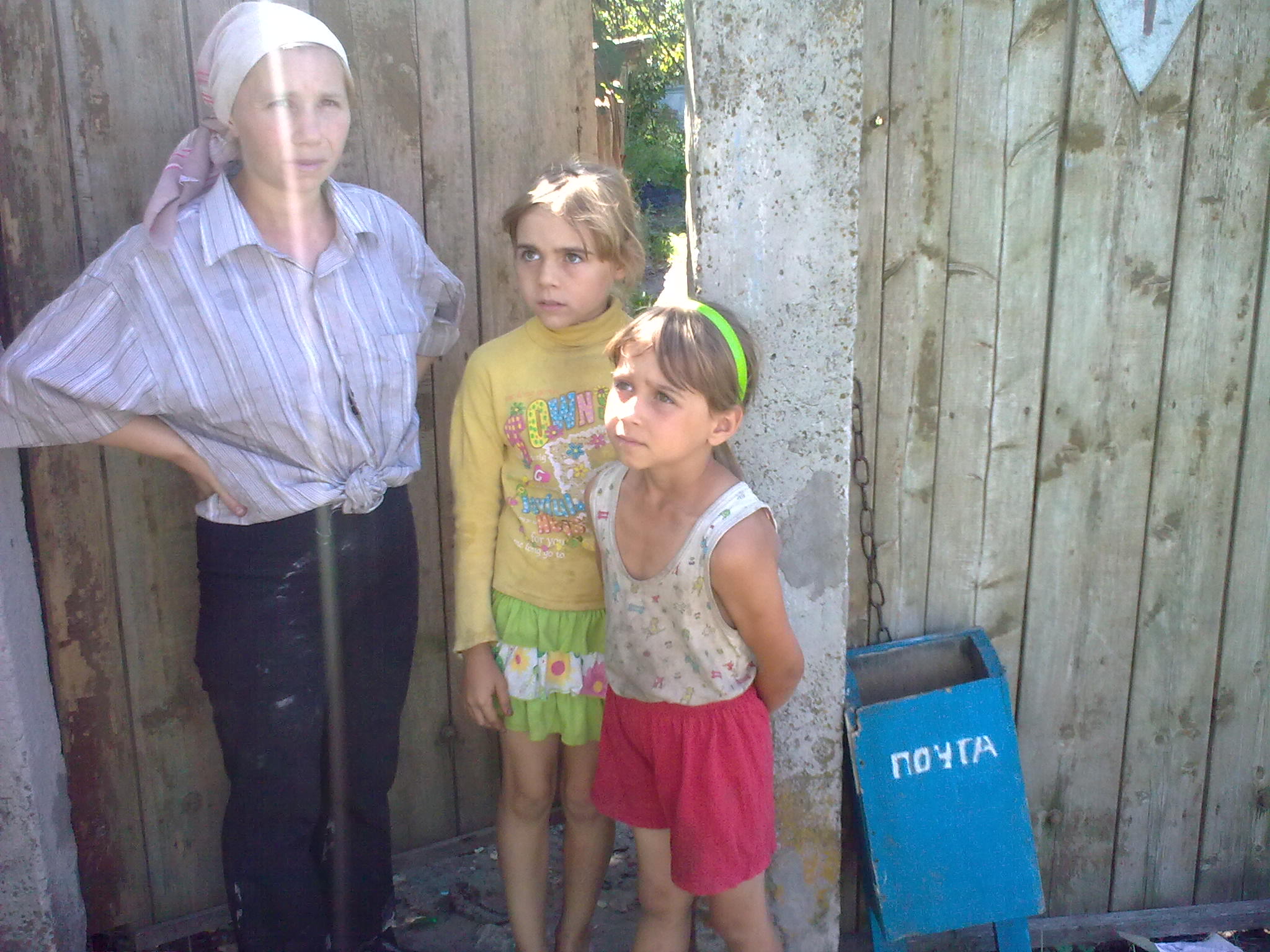 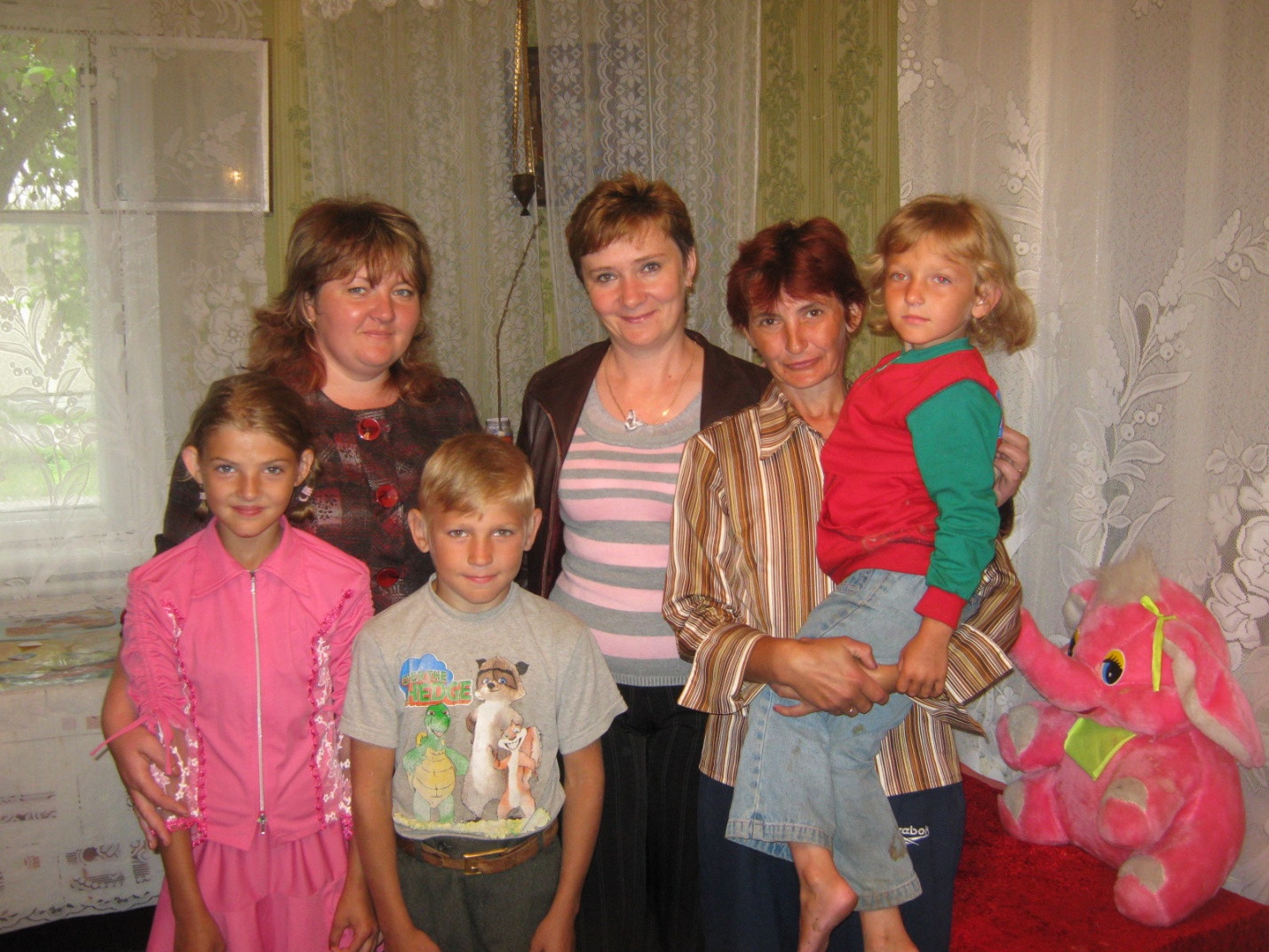 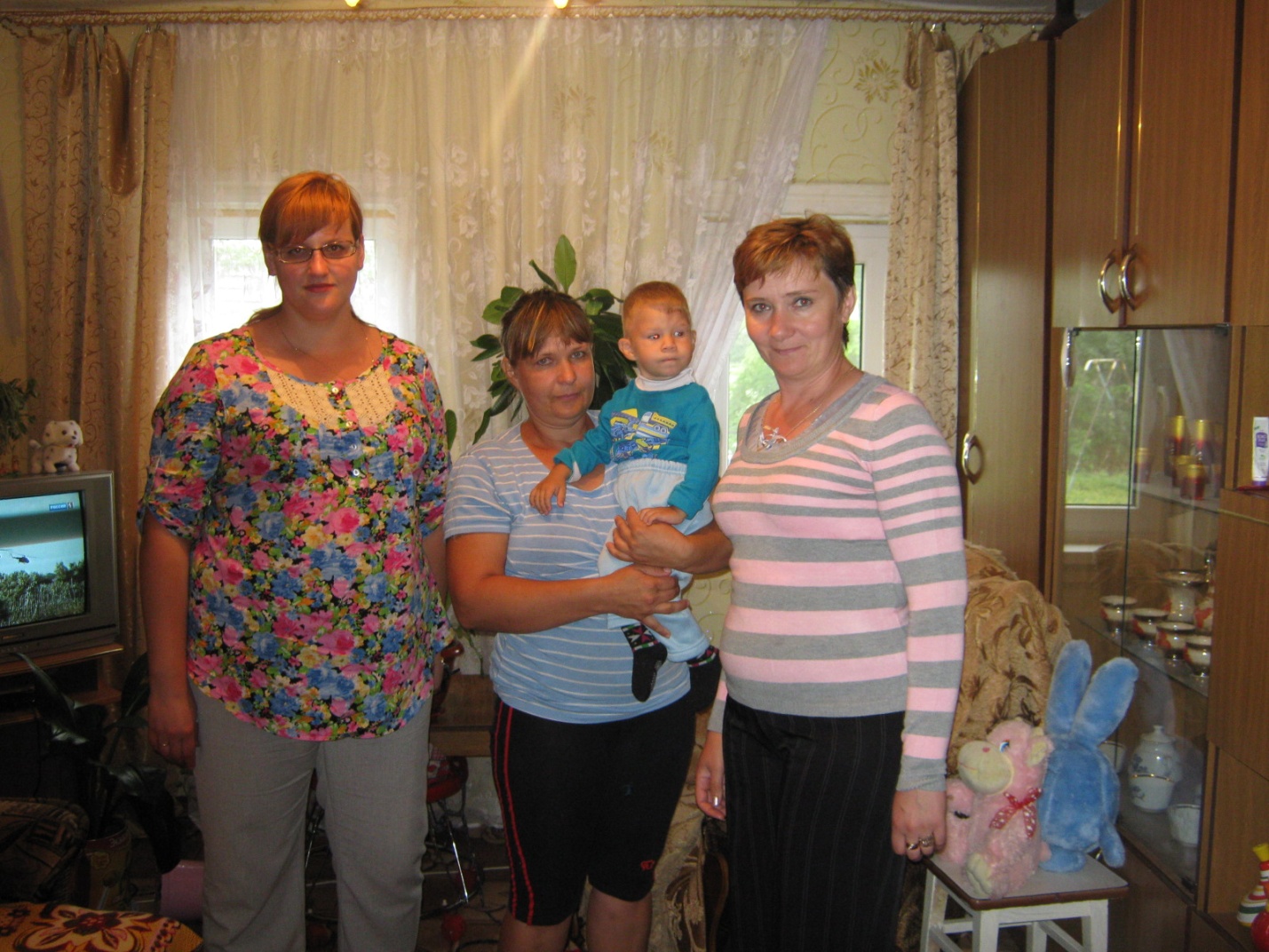 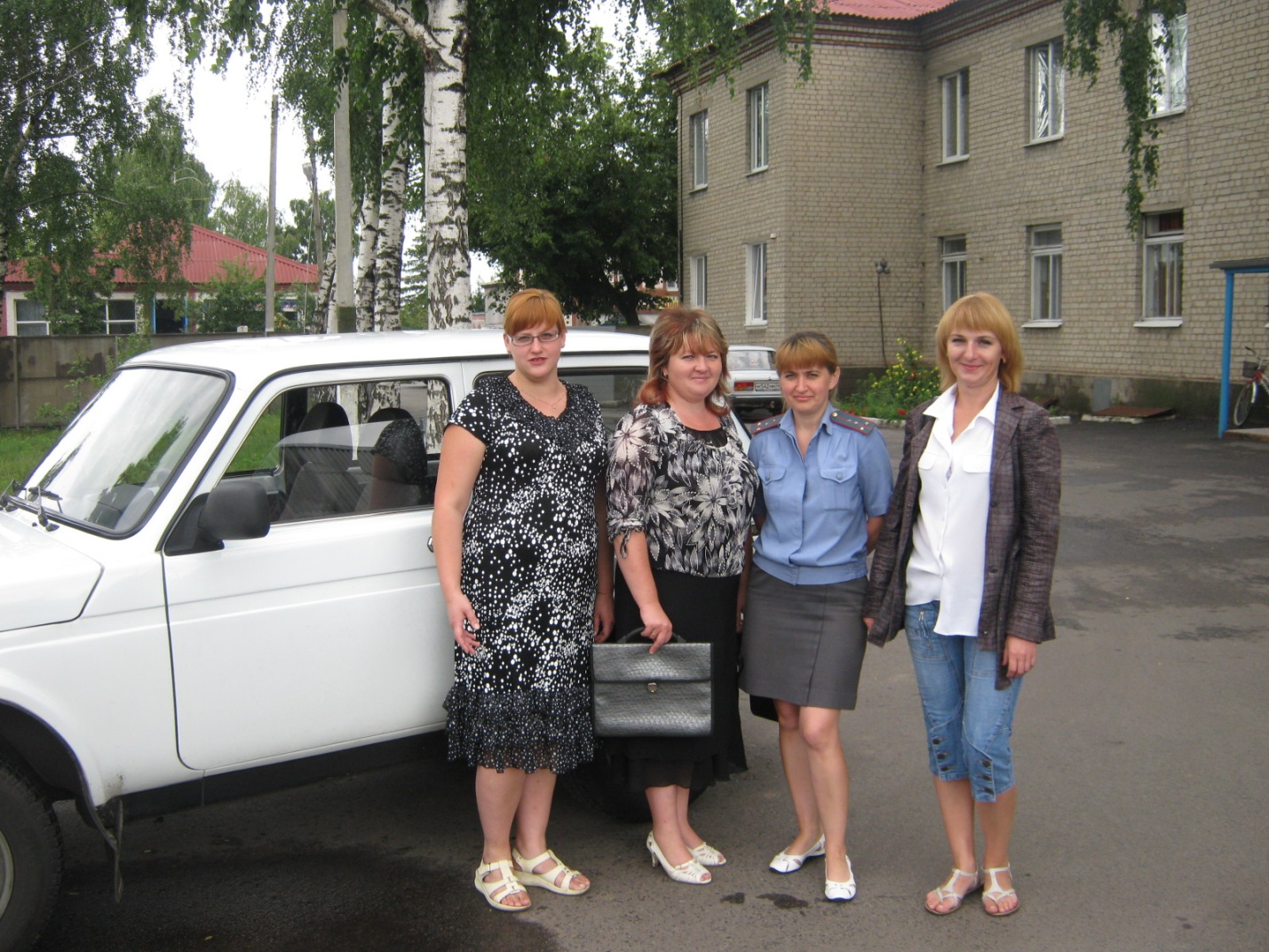 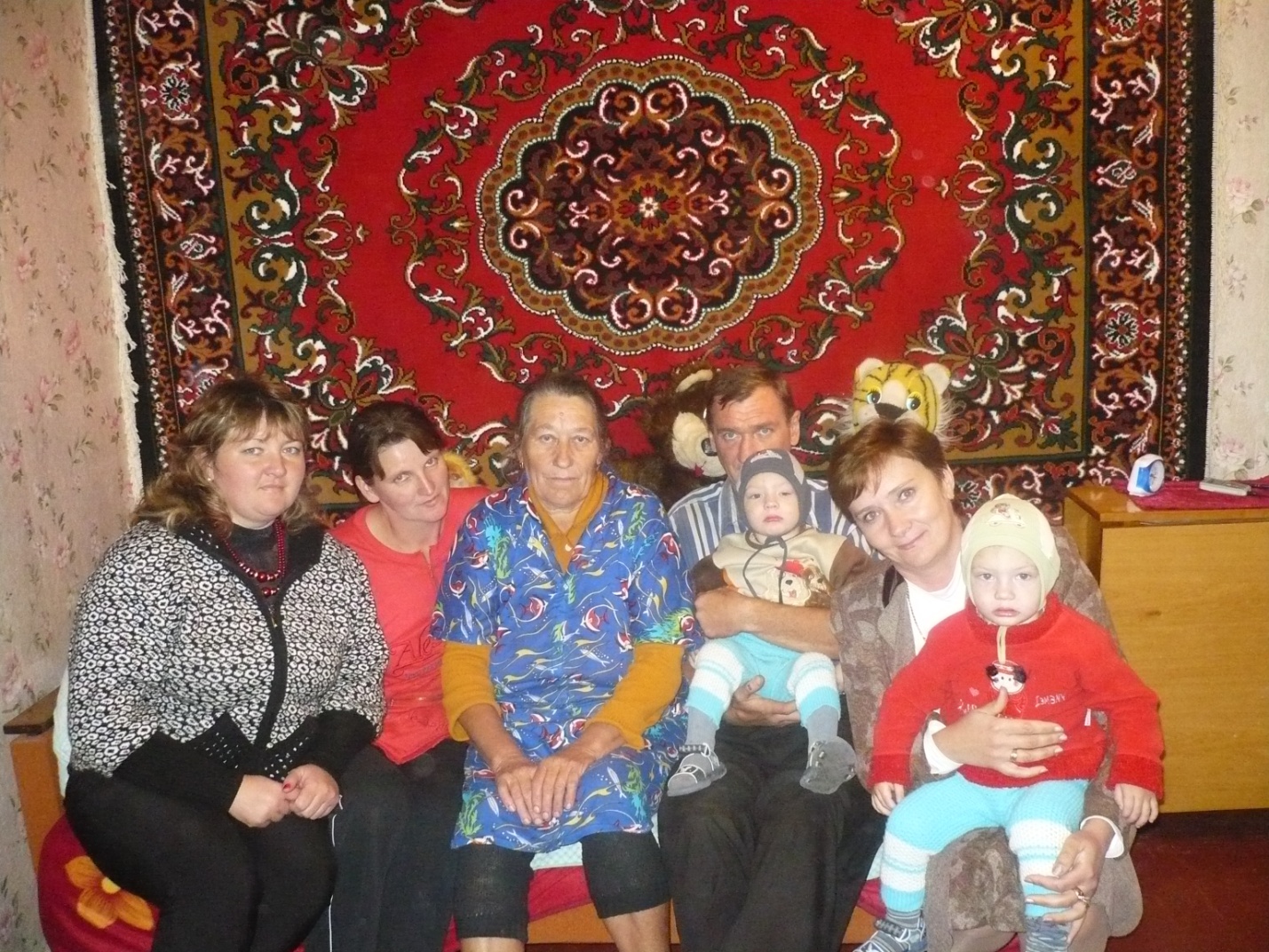 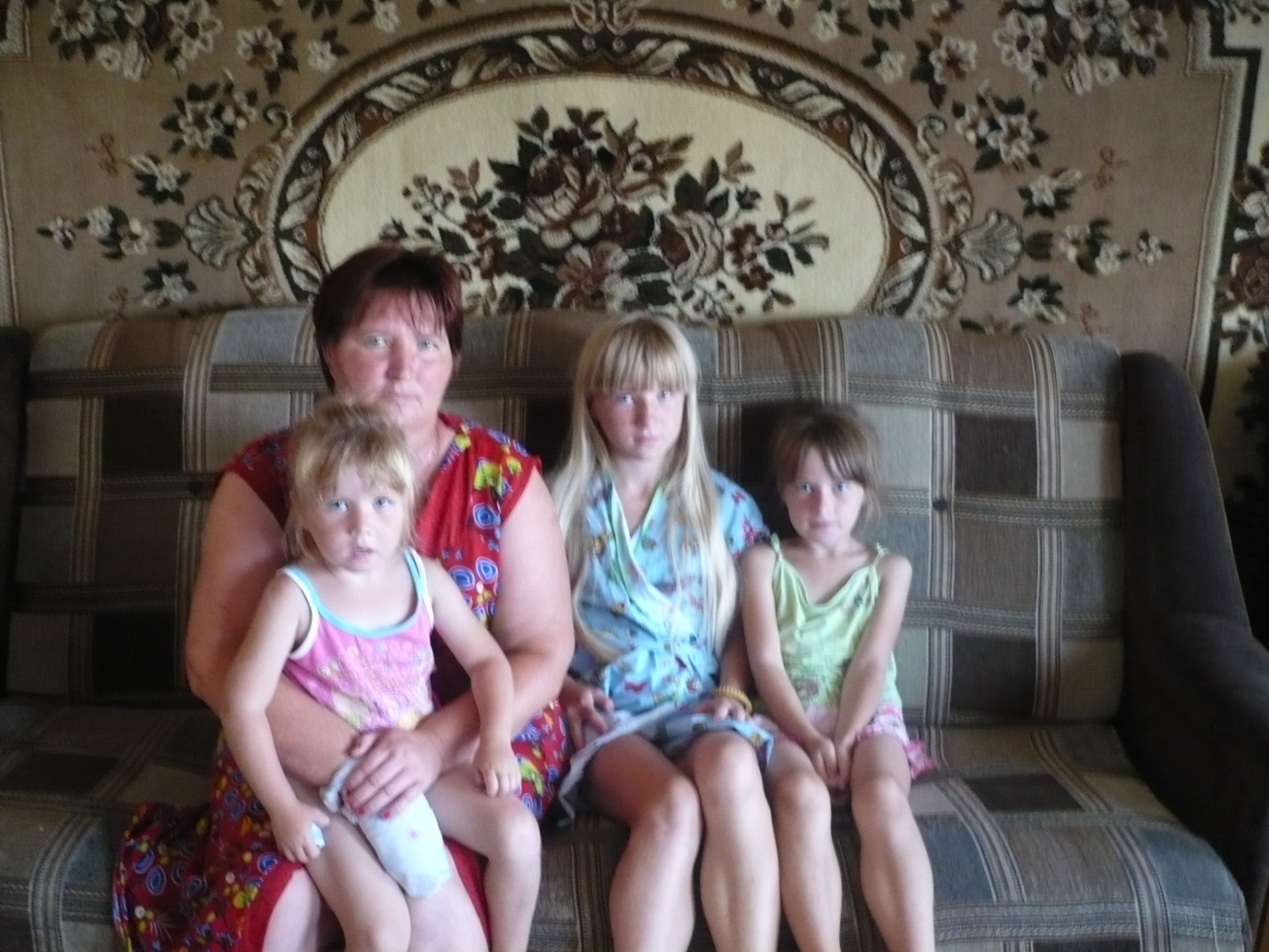 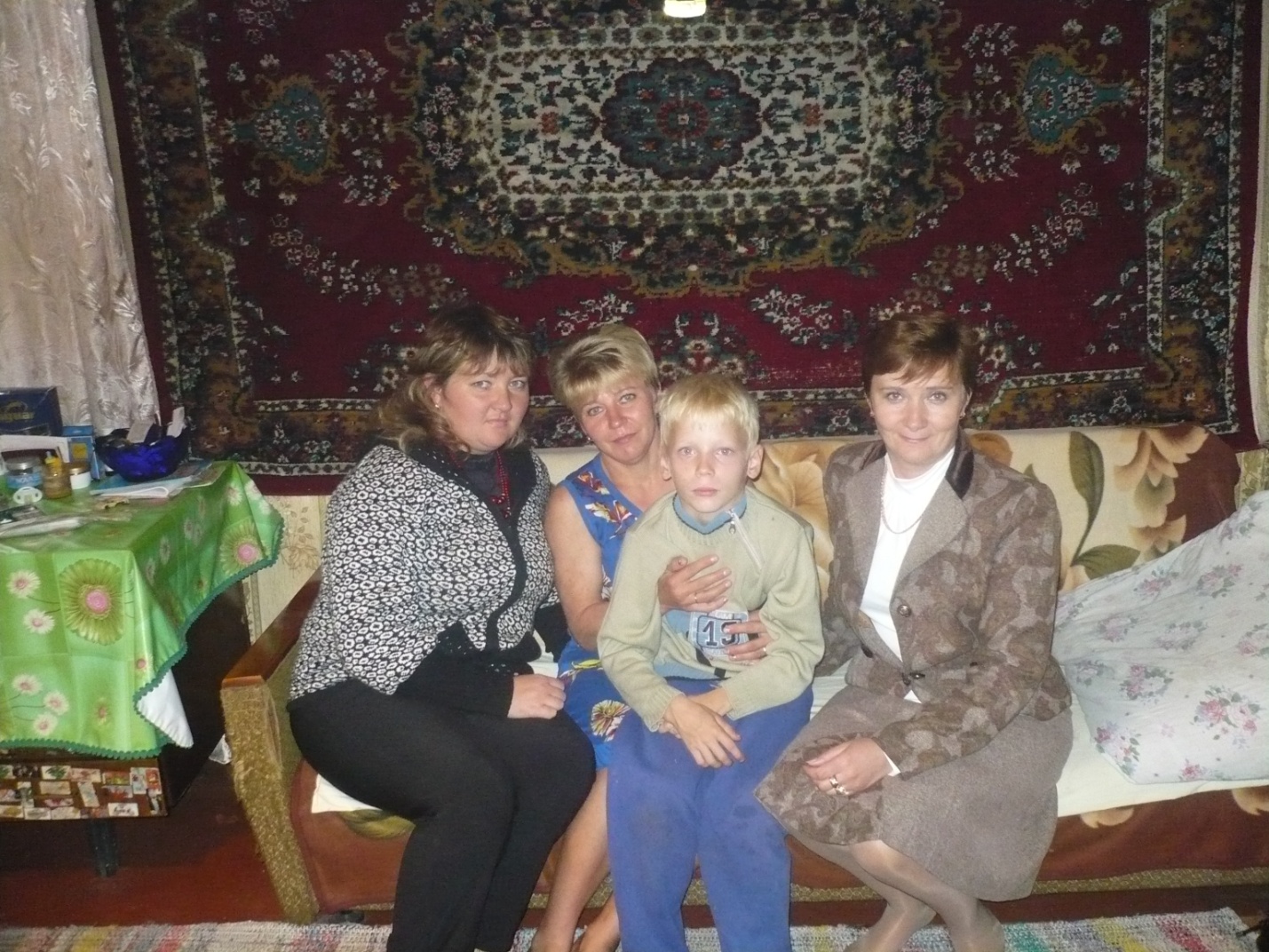 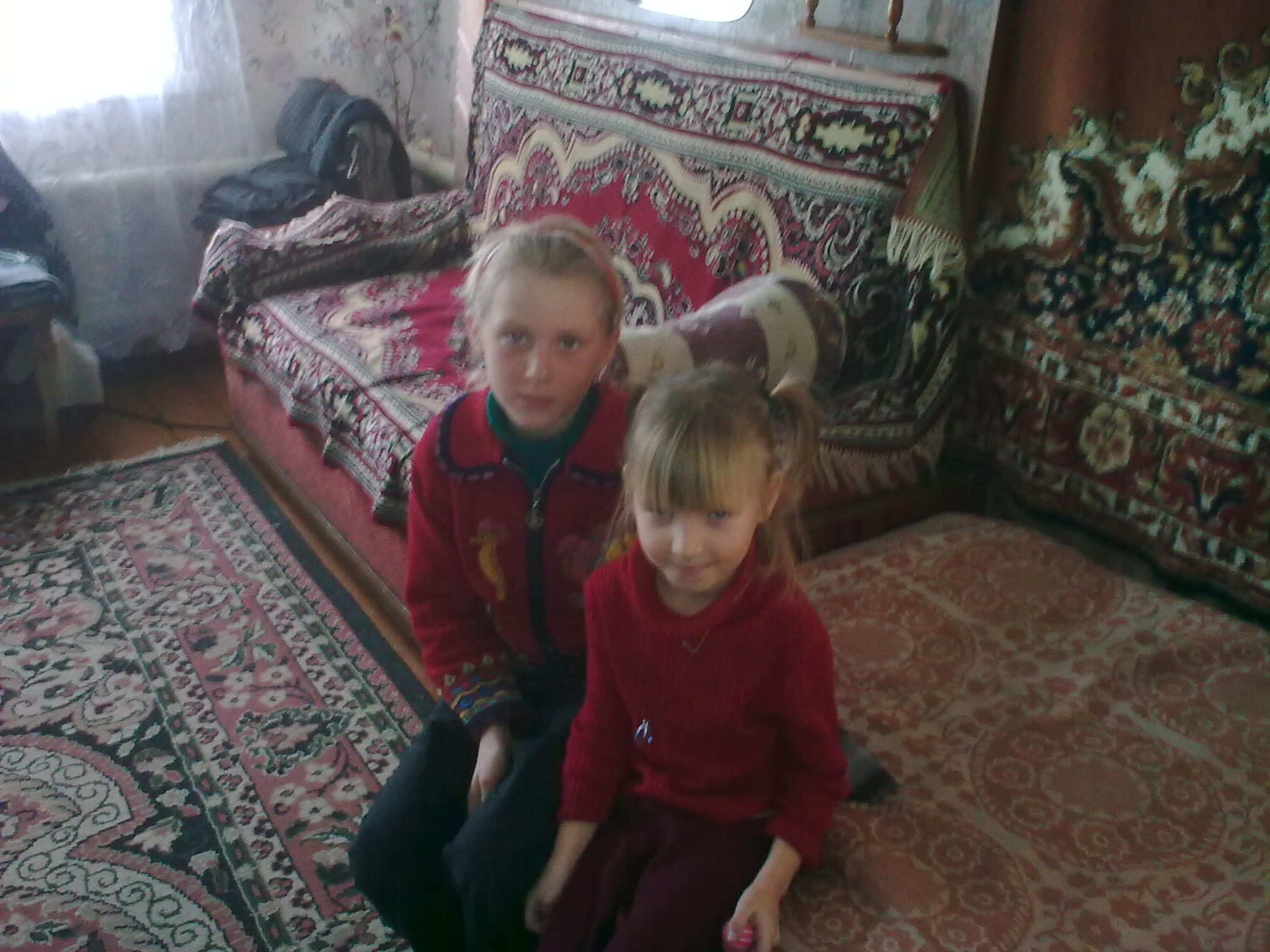 группа «Социальной поддержки для детей их семей, находящихся в трудной жизненной ситуации»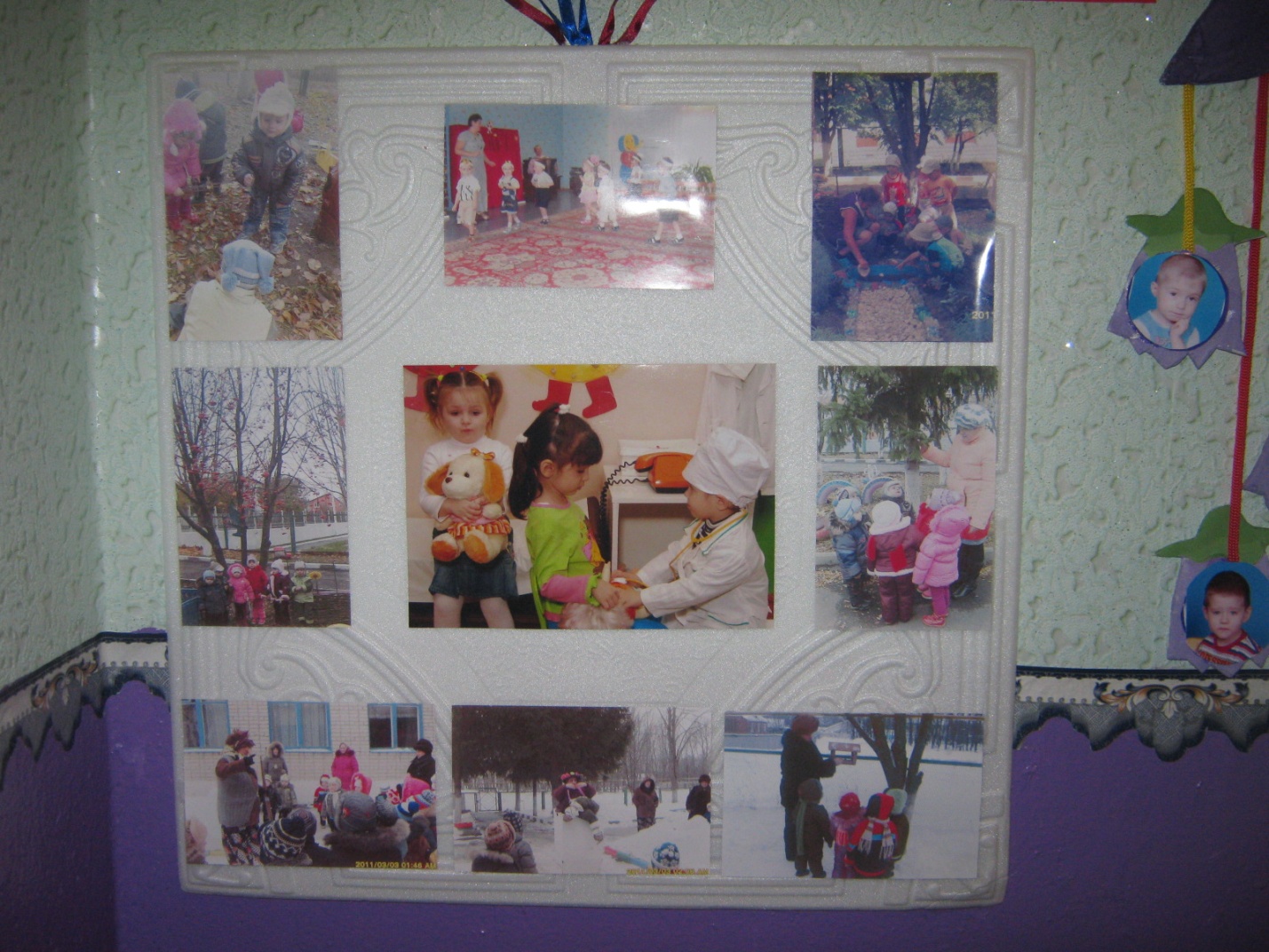 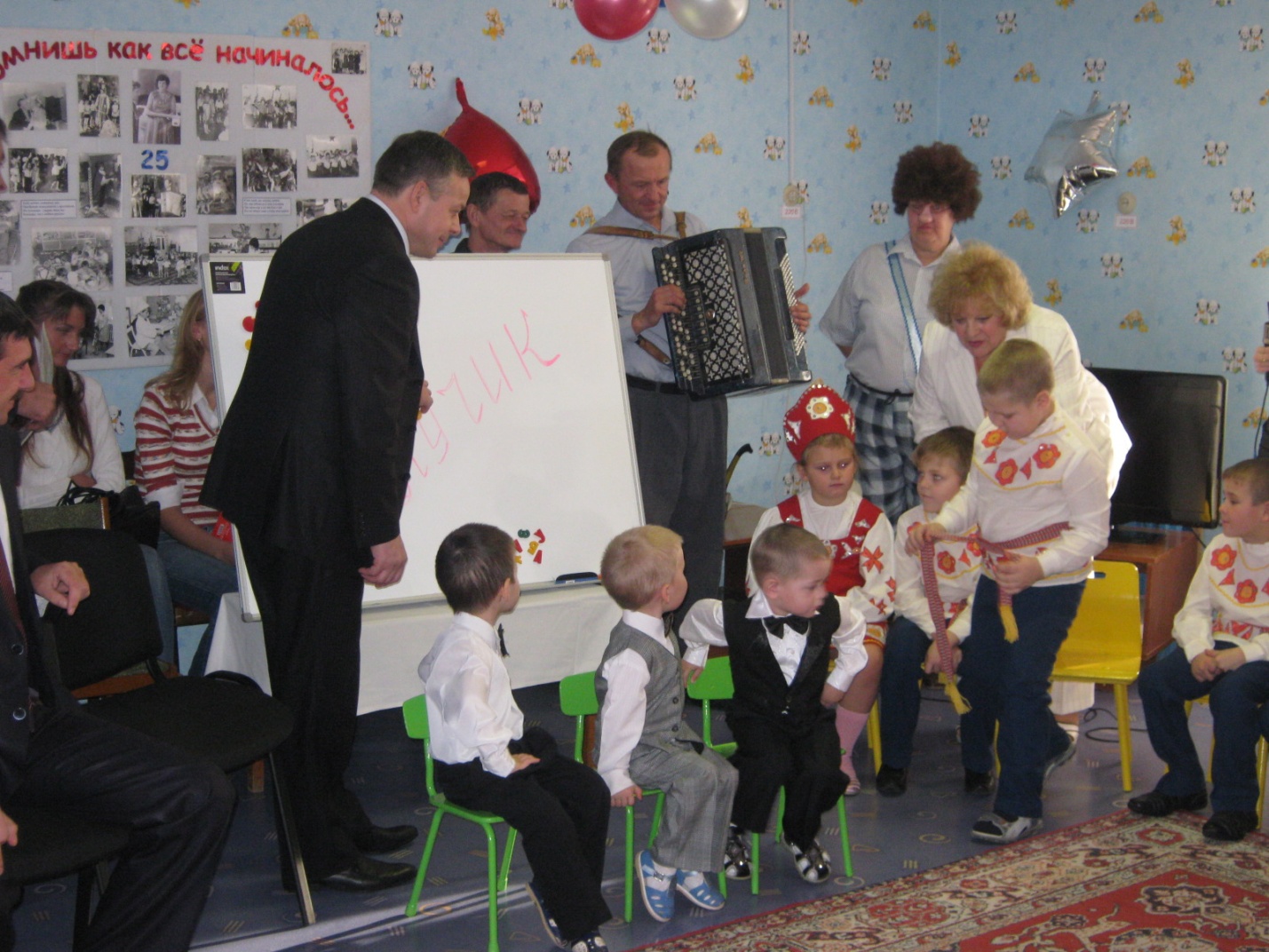 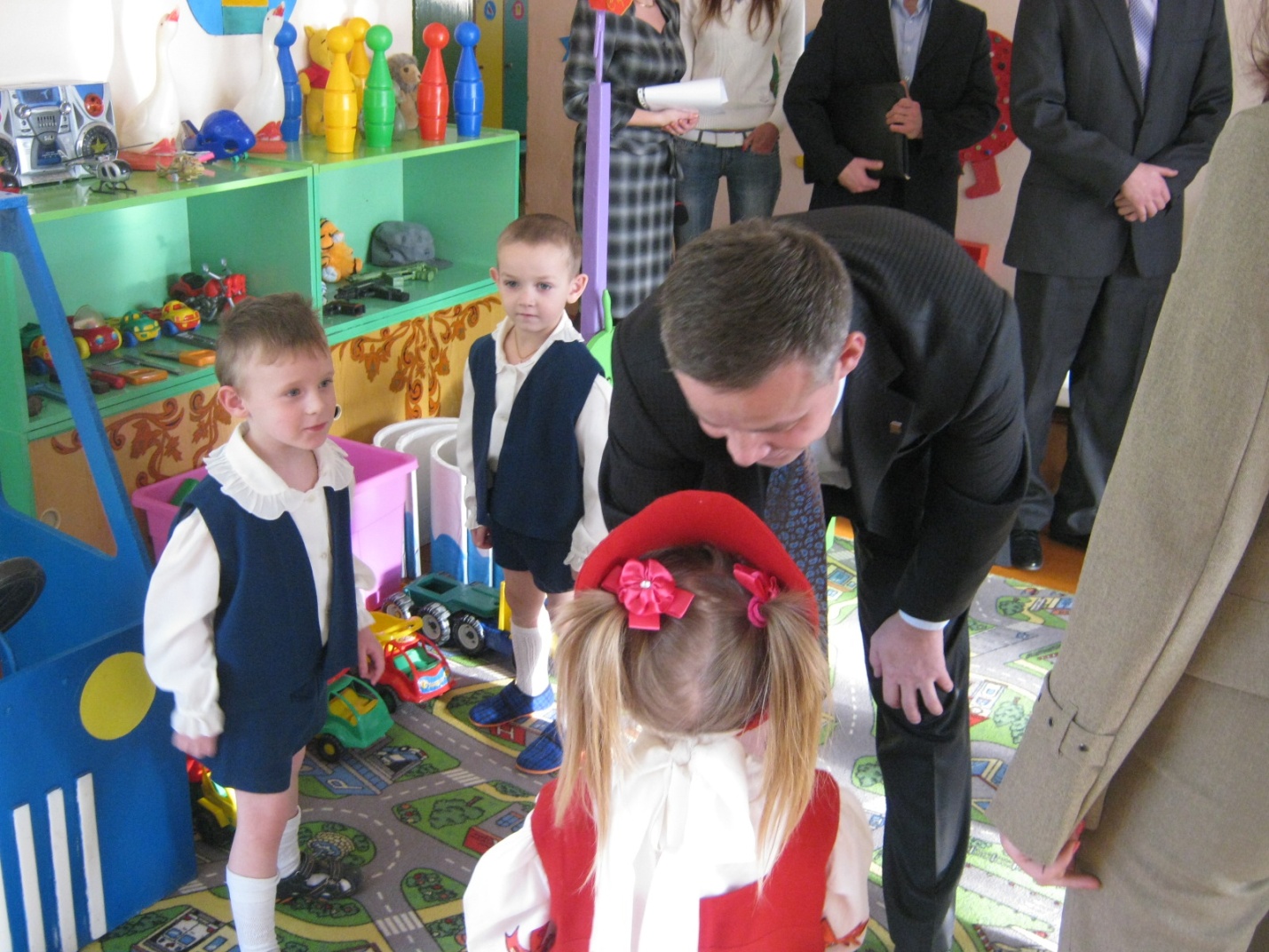 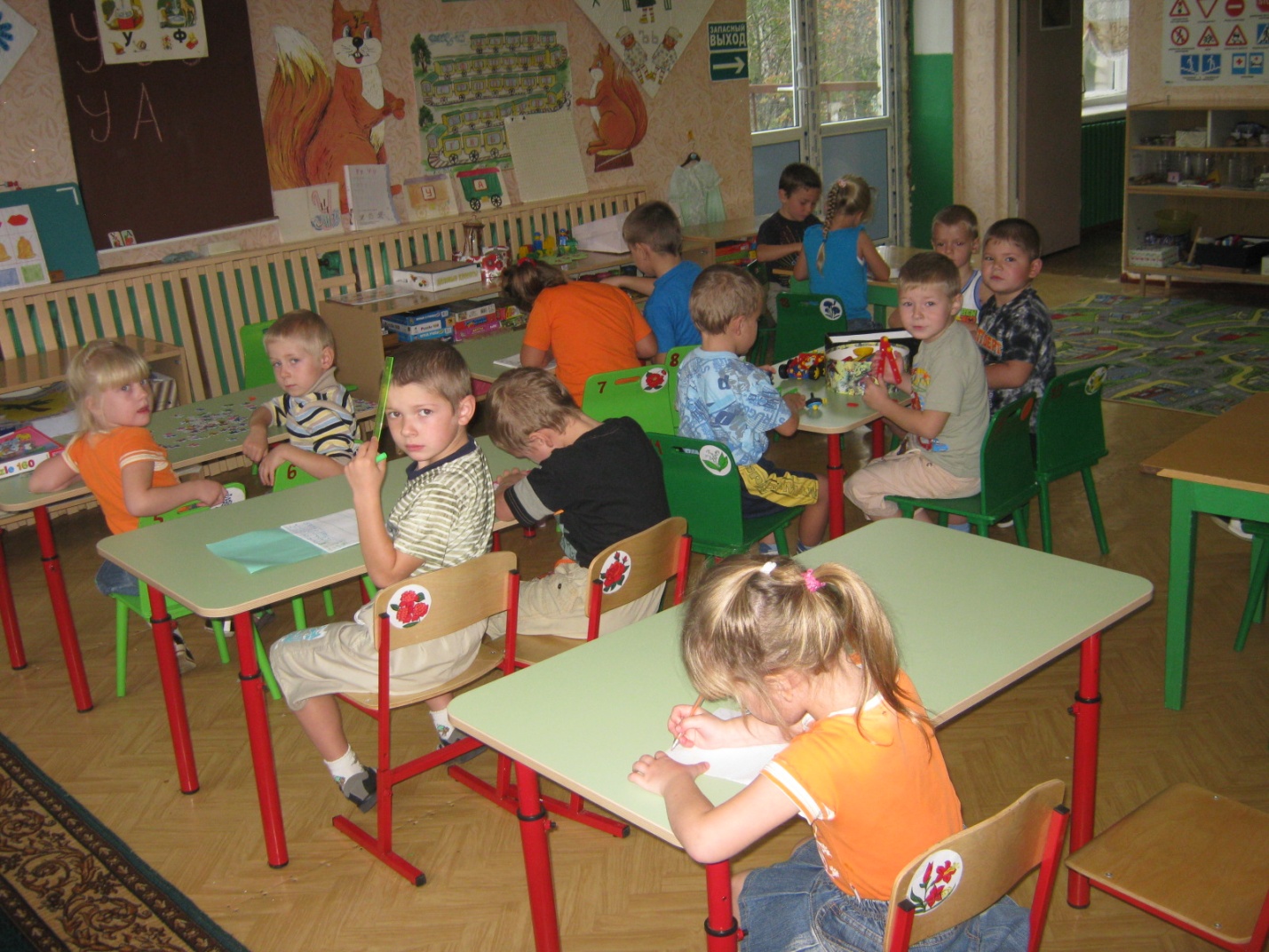 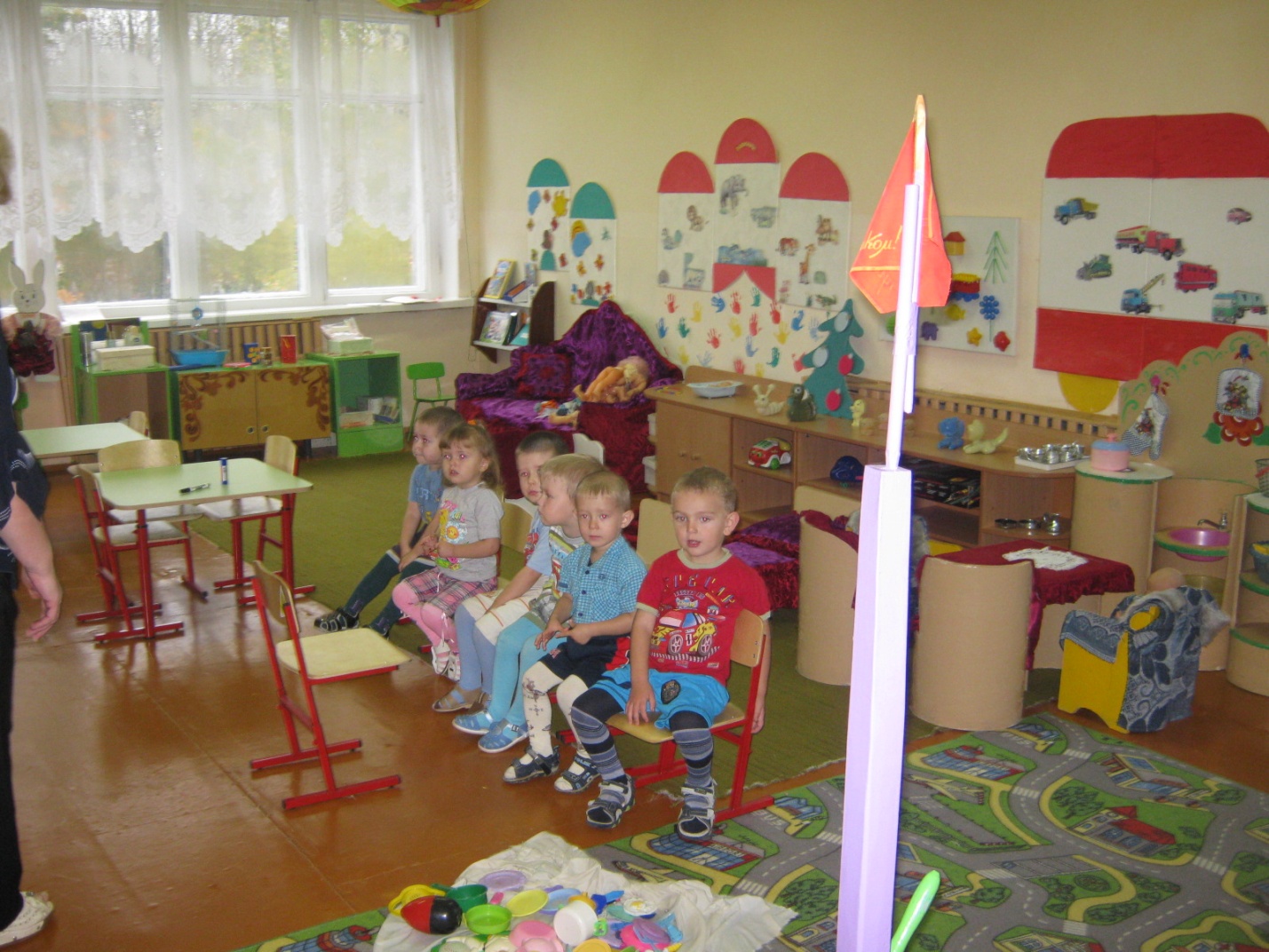 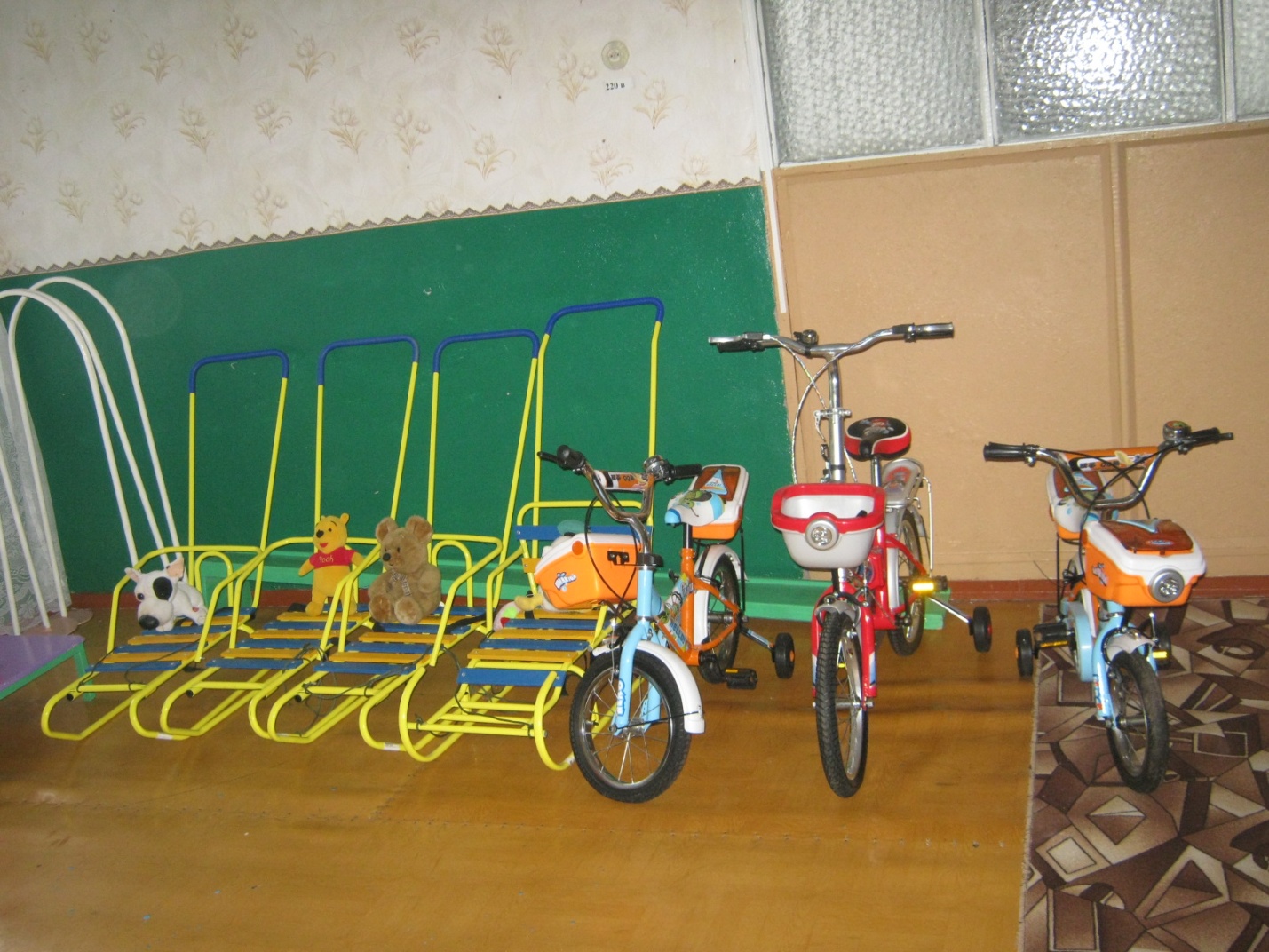 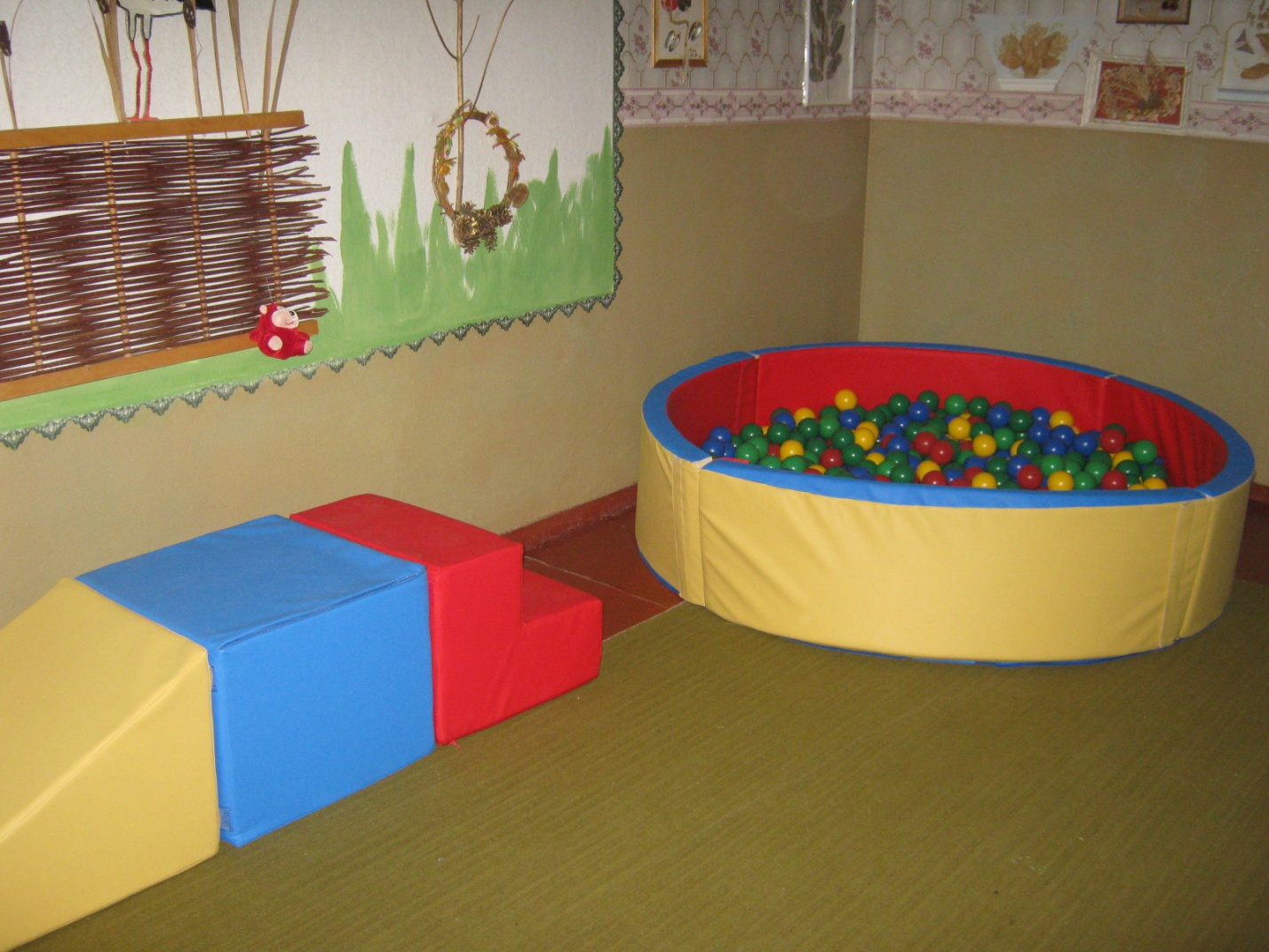 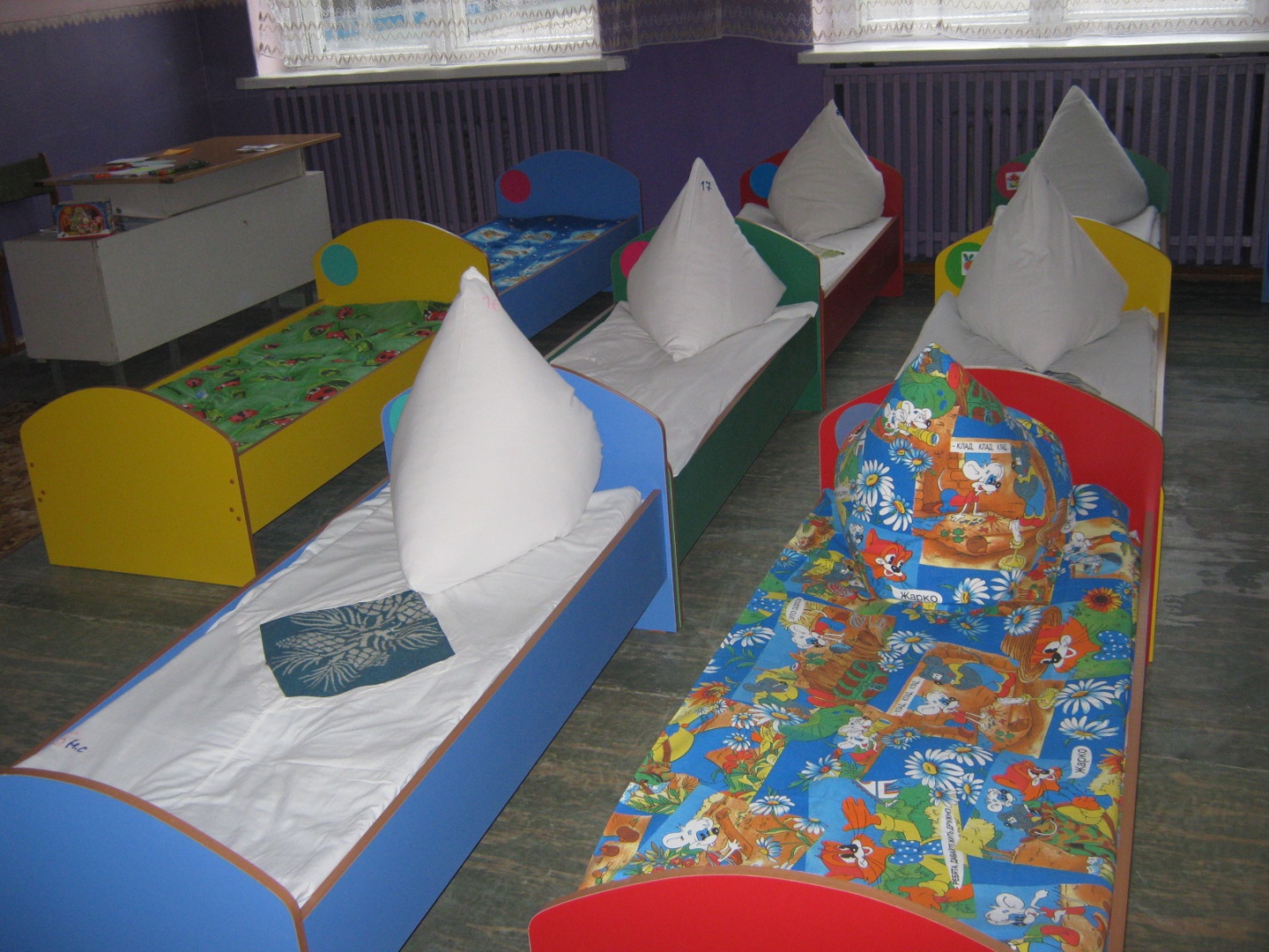  Работа Координационного совета по оказанию помощи семьям с детьми находящимися в трудной жизненной ситуации.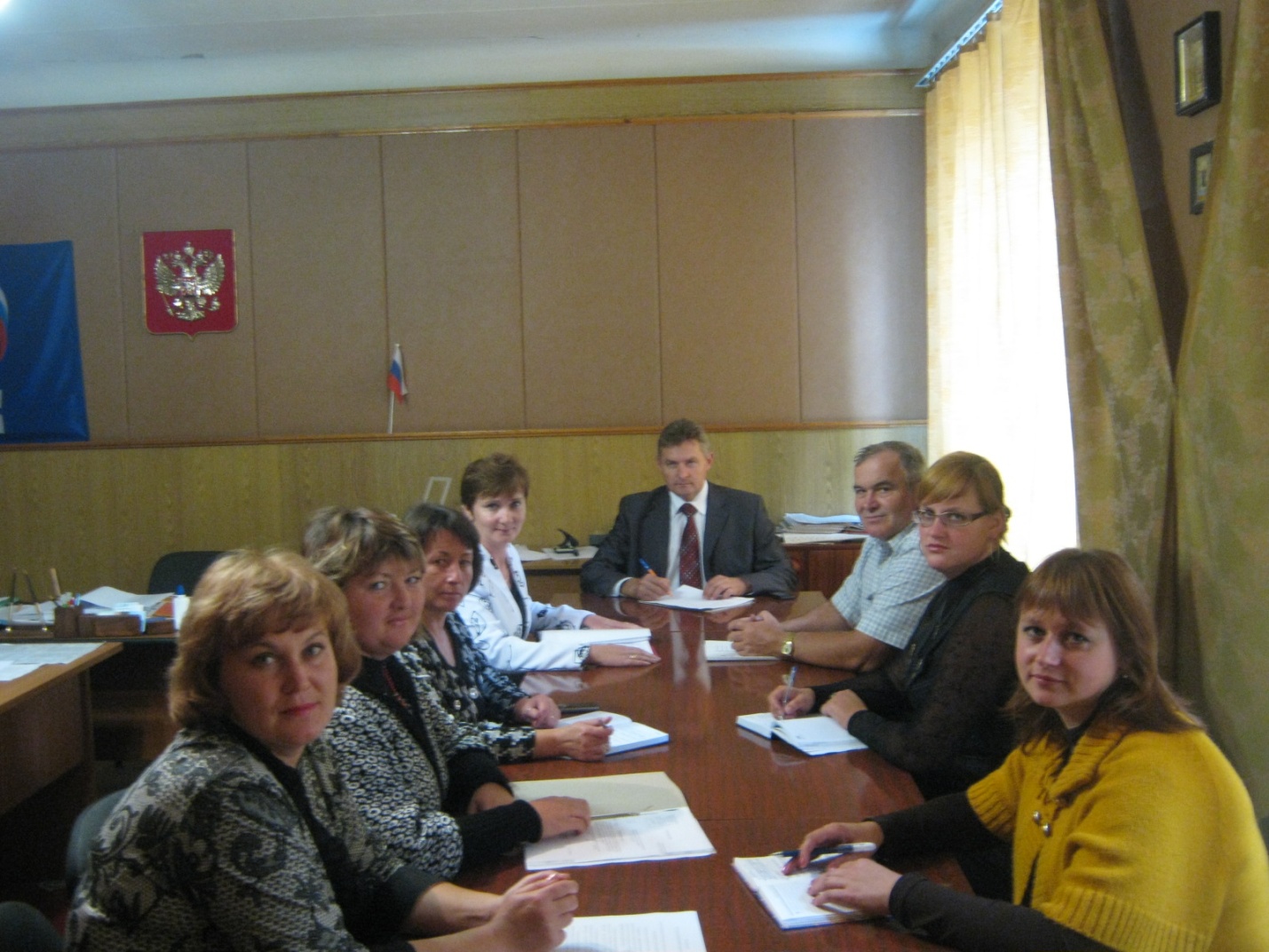 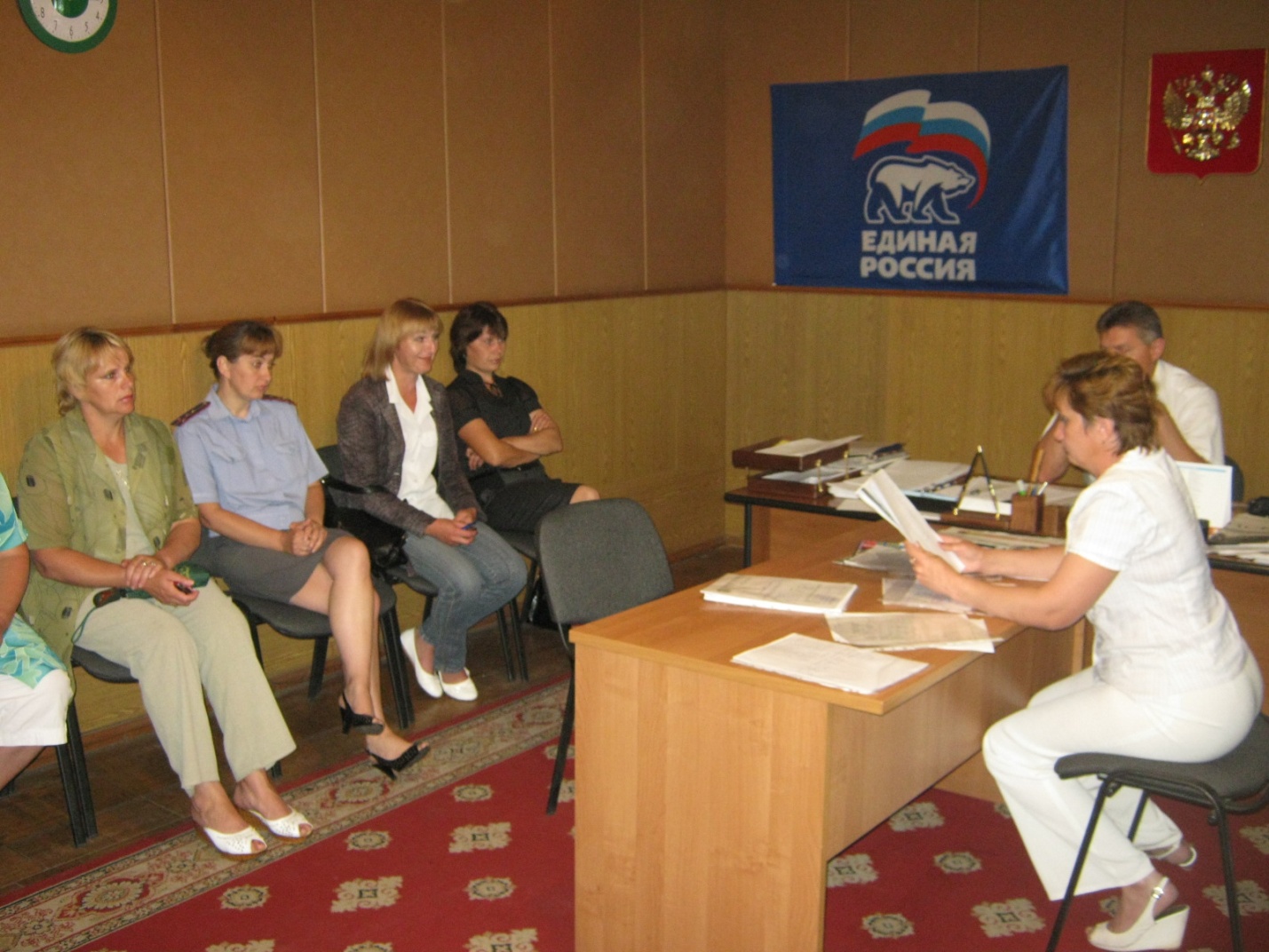 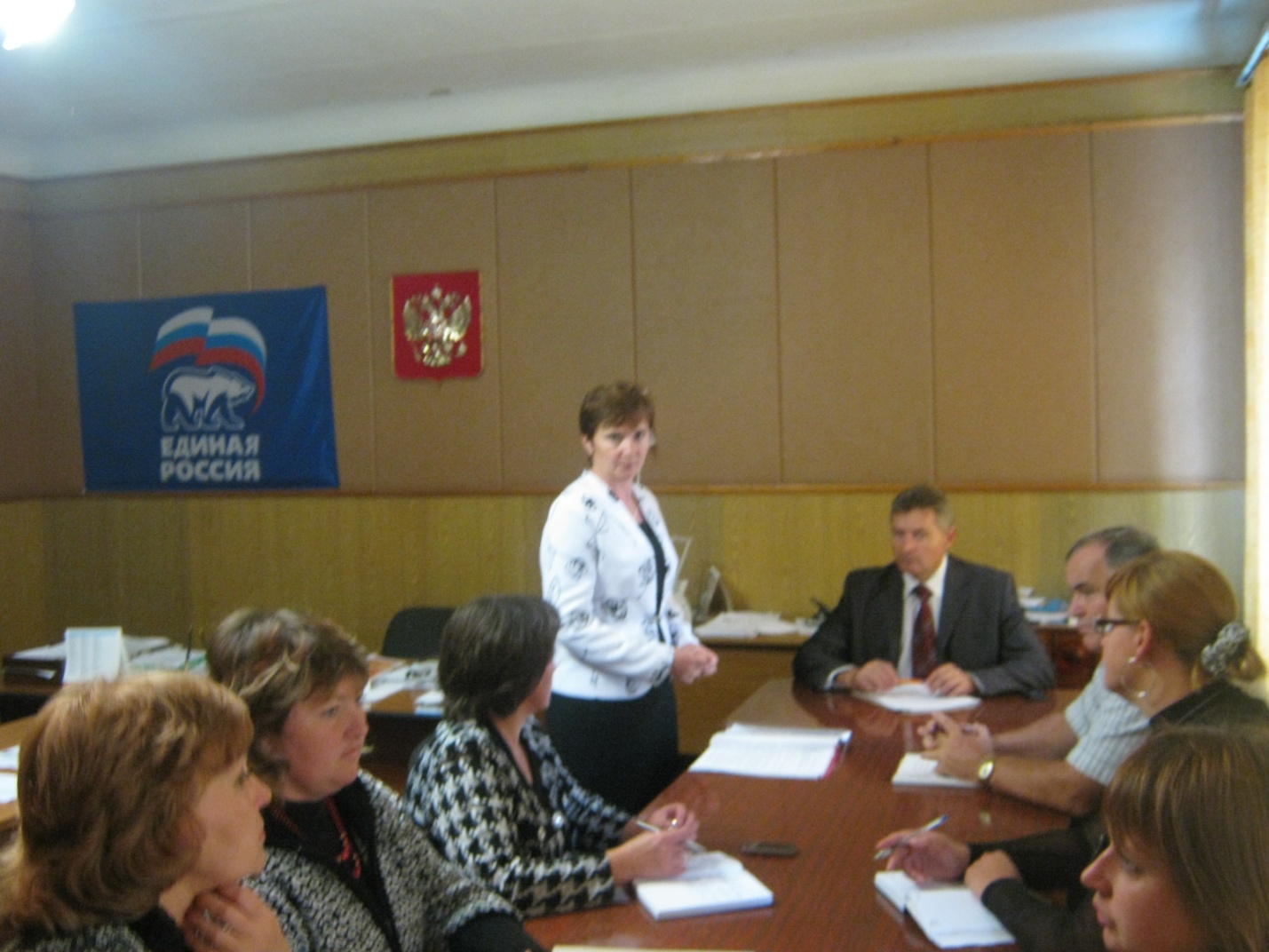 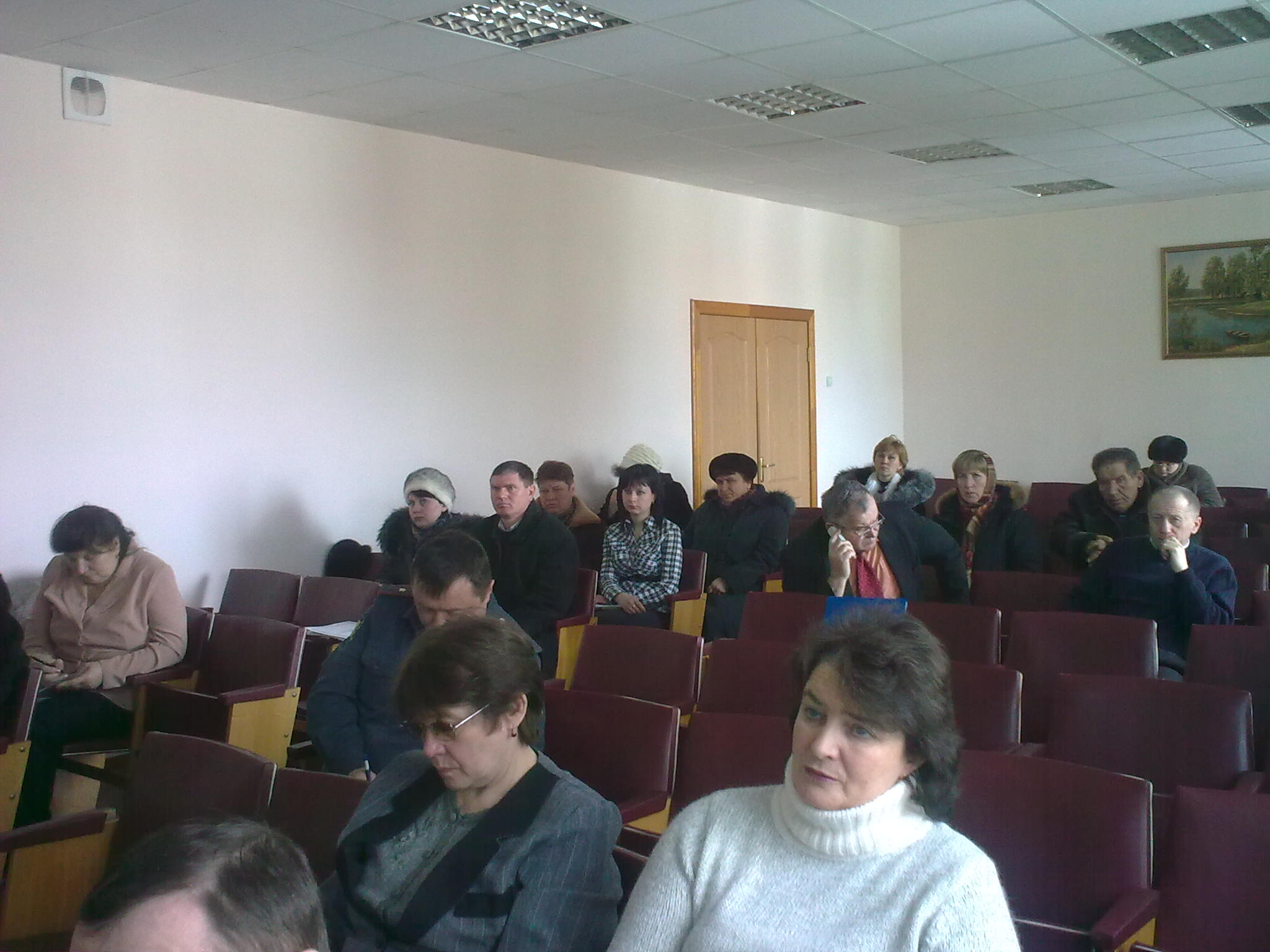 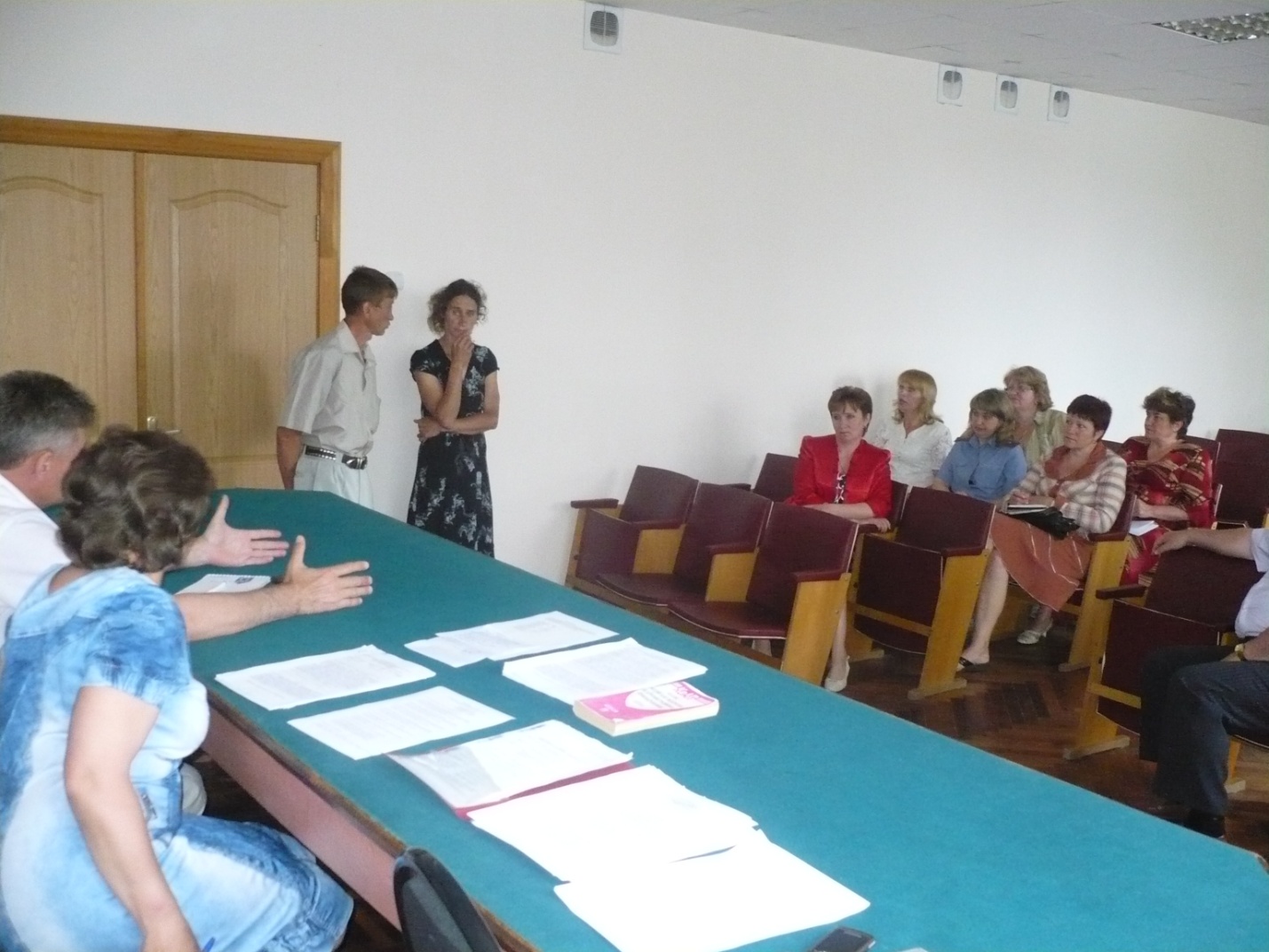 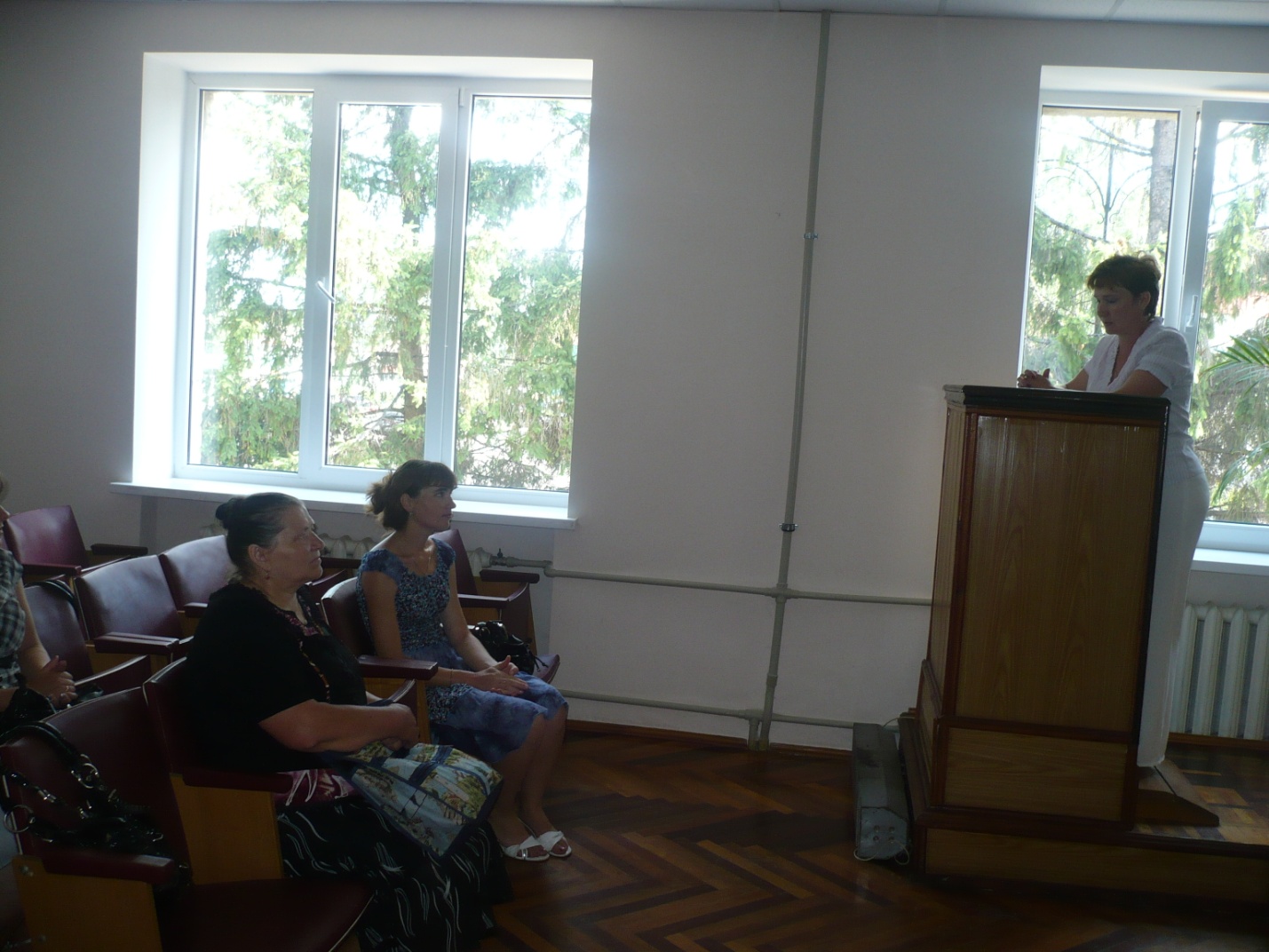 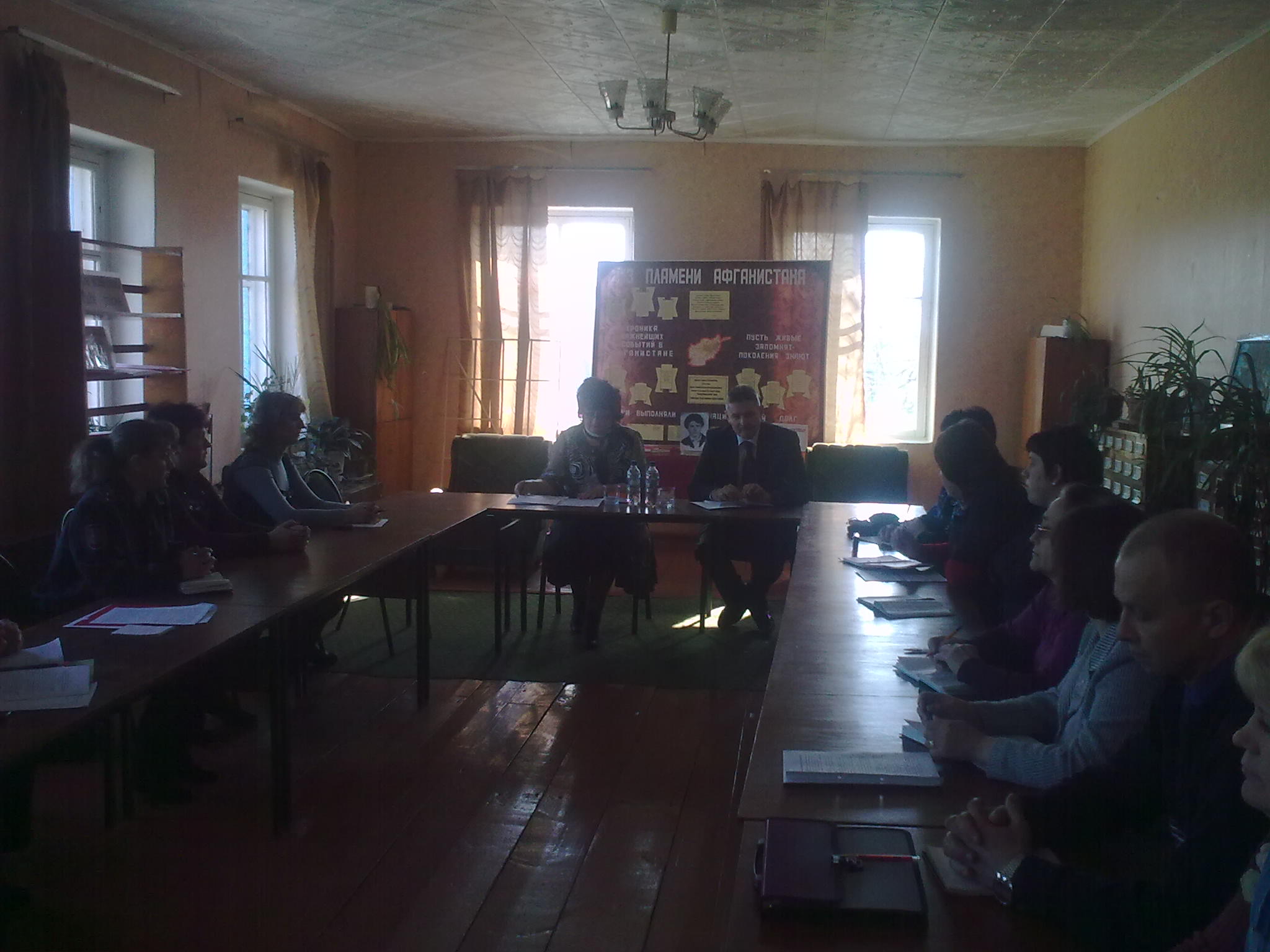 Укрепление института семьи с детьми в обществе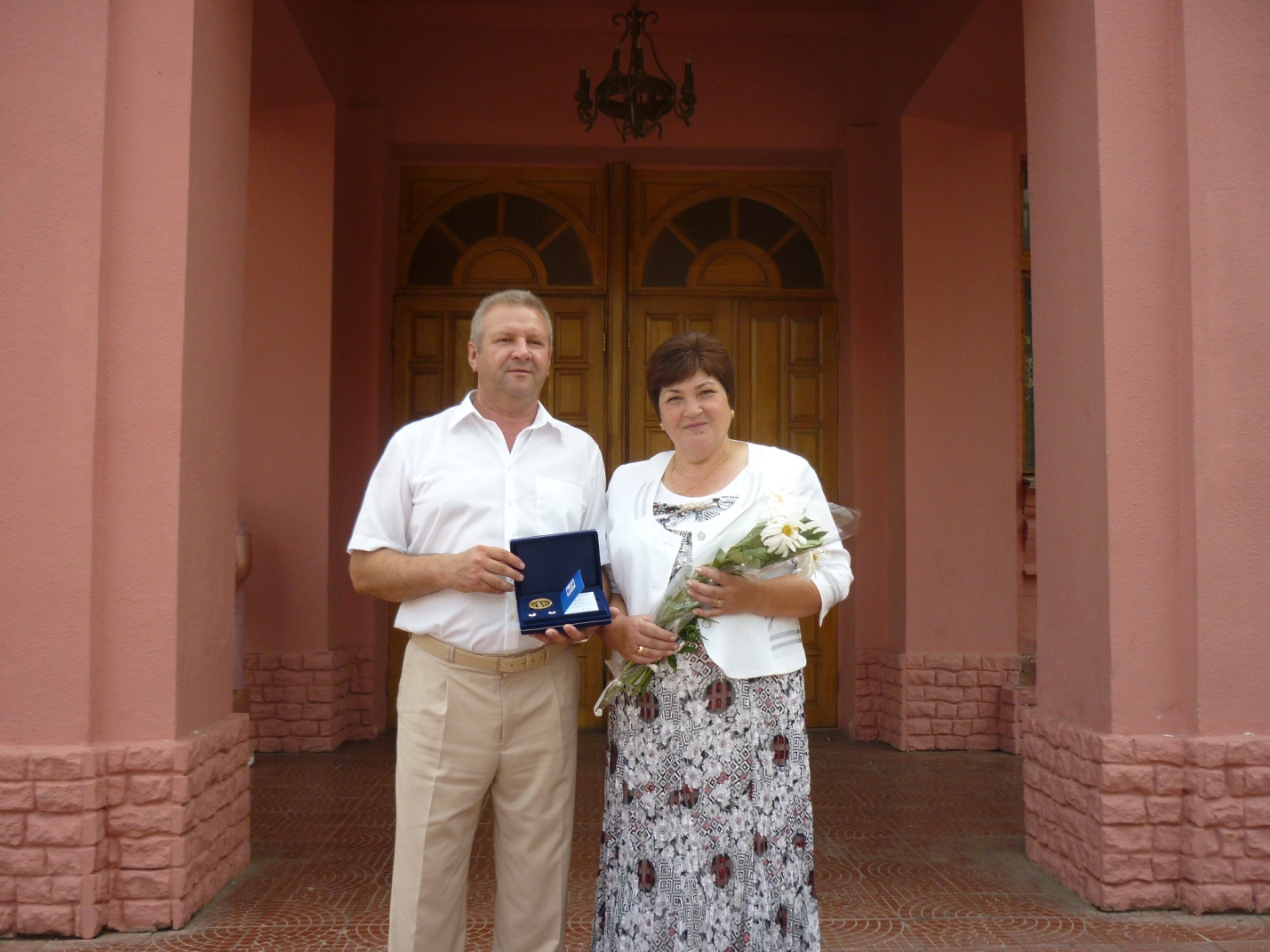 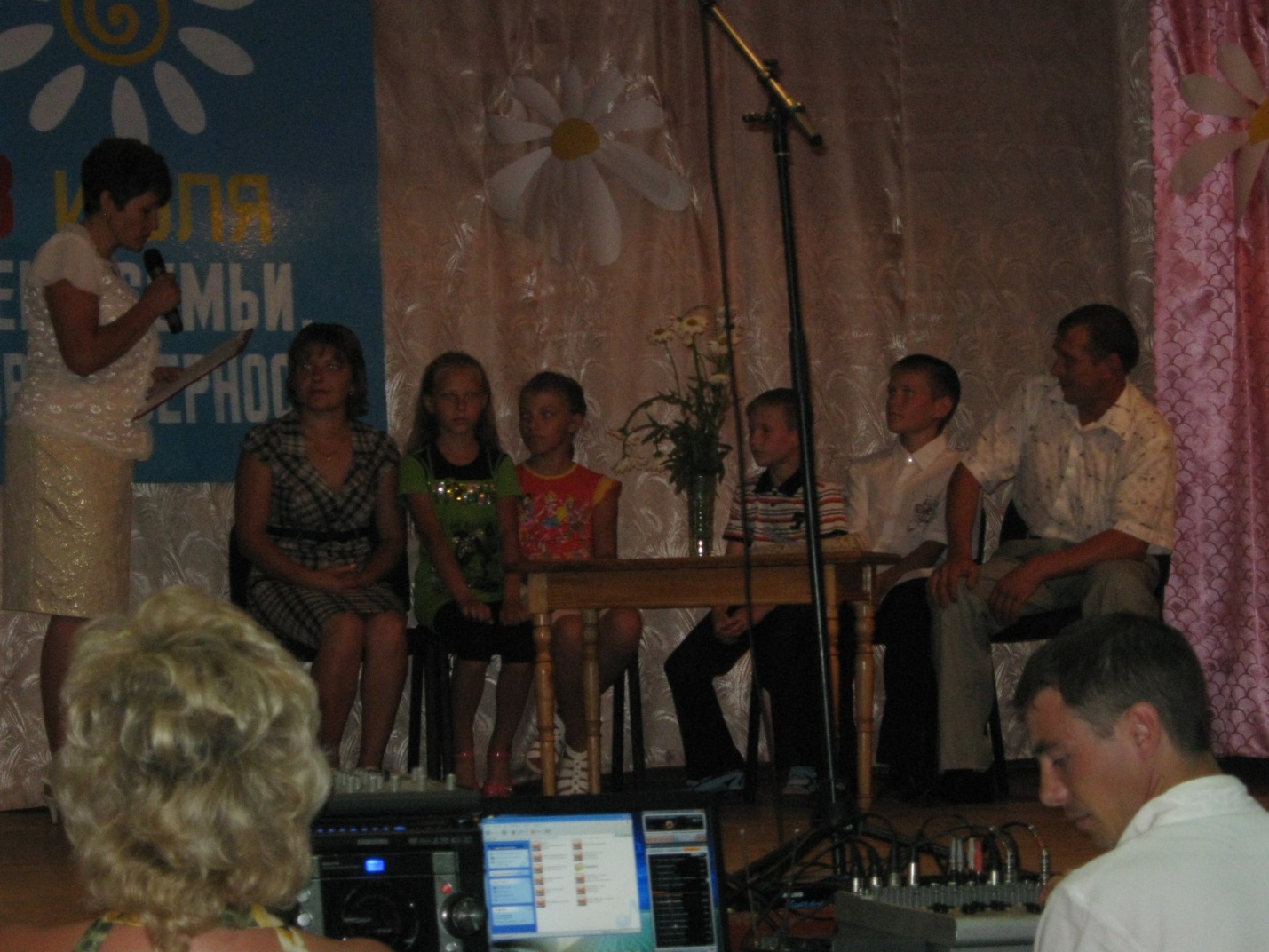 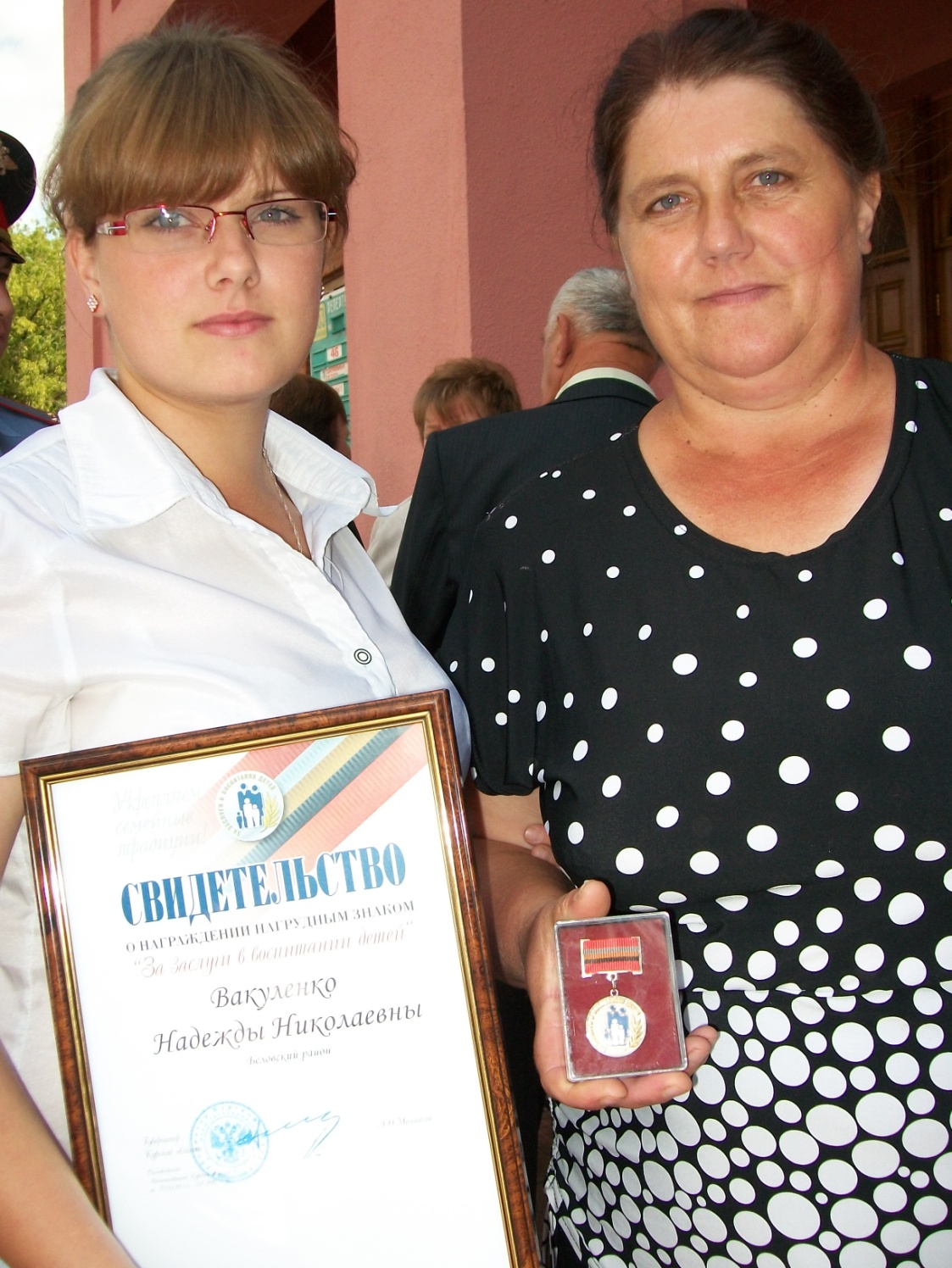 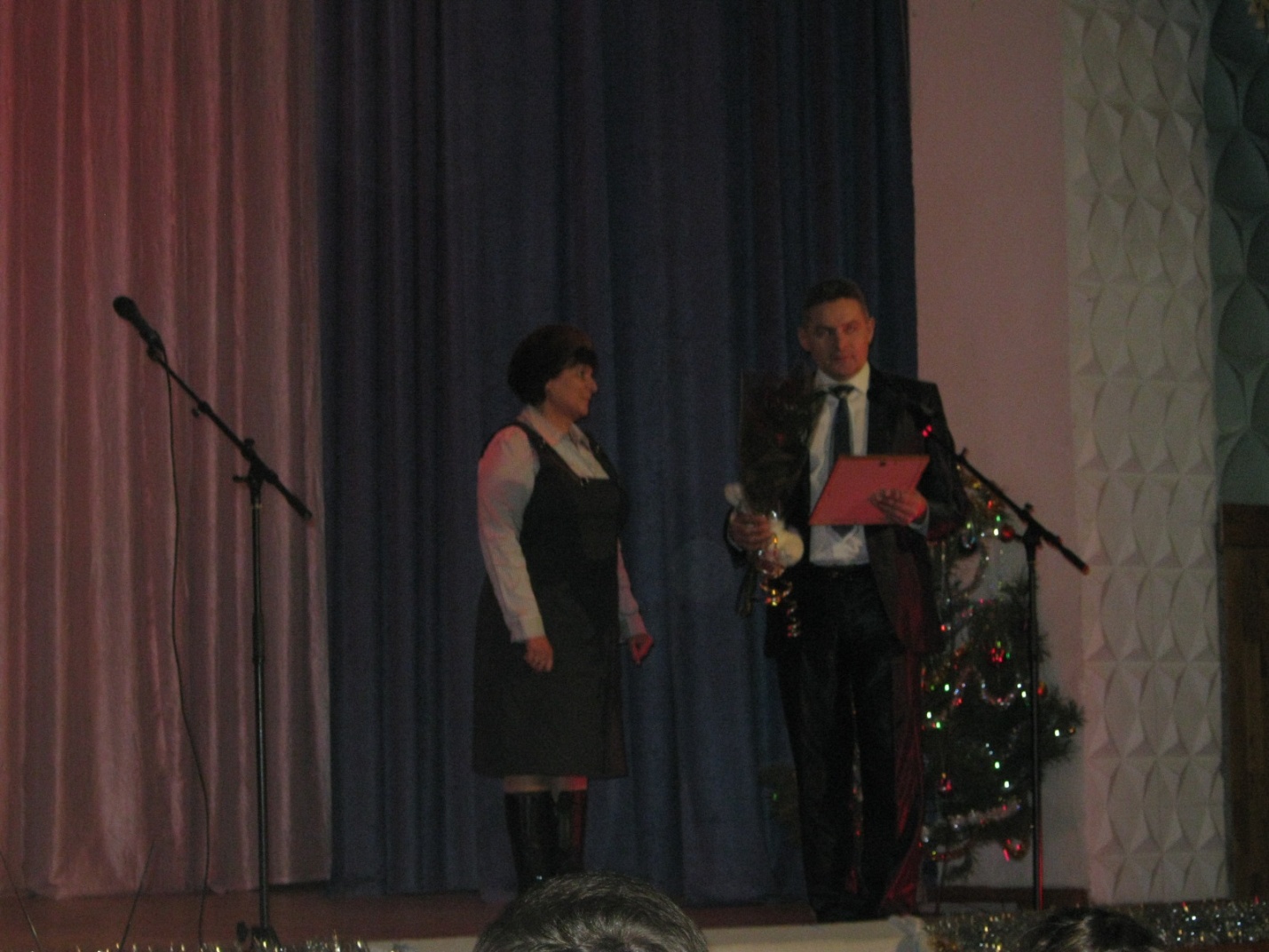 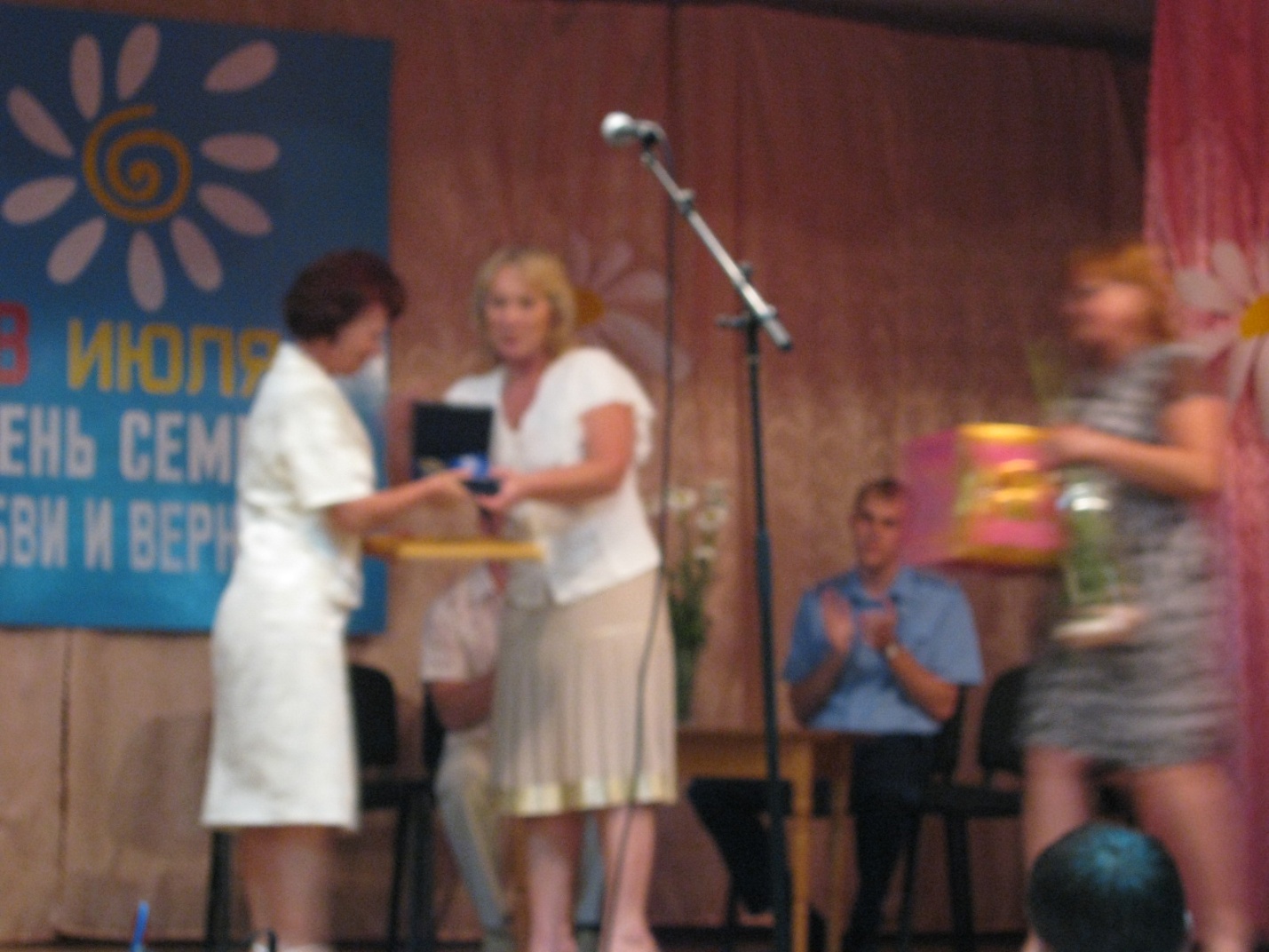 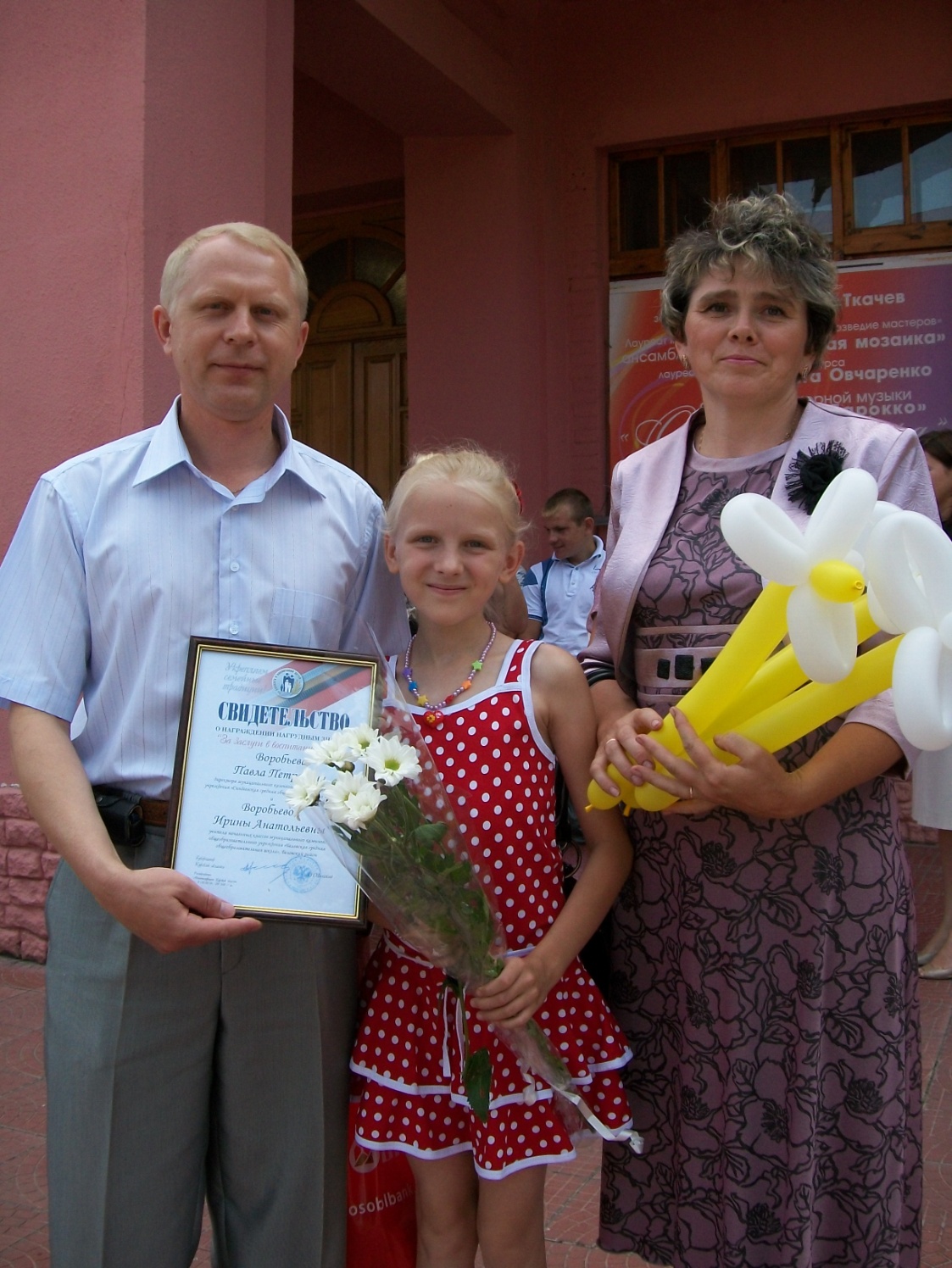 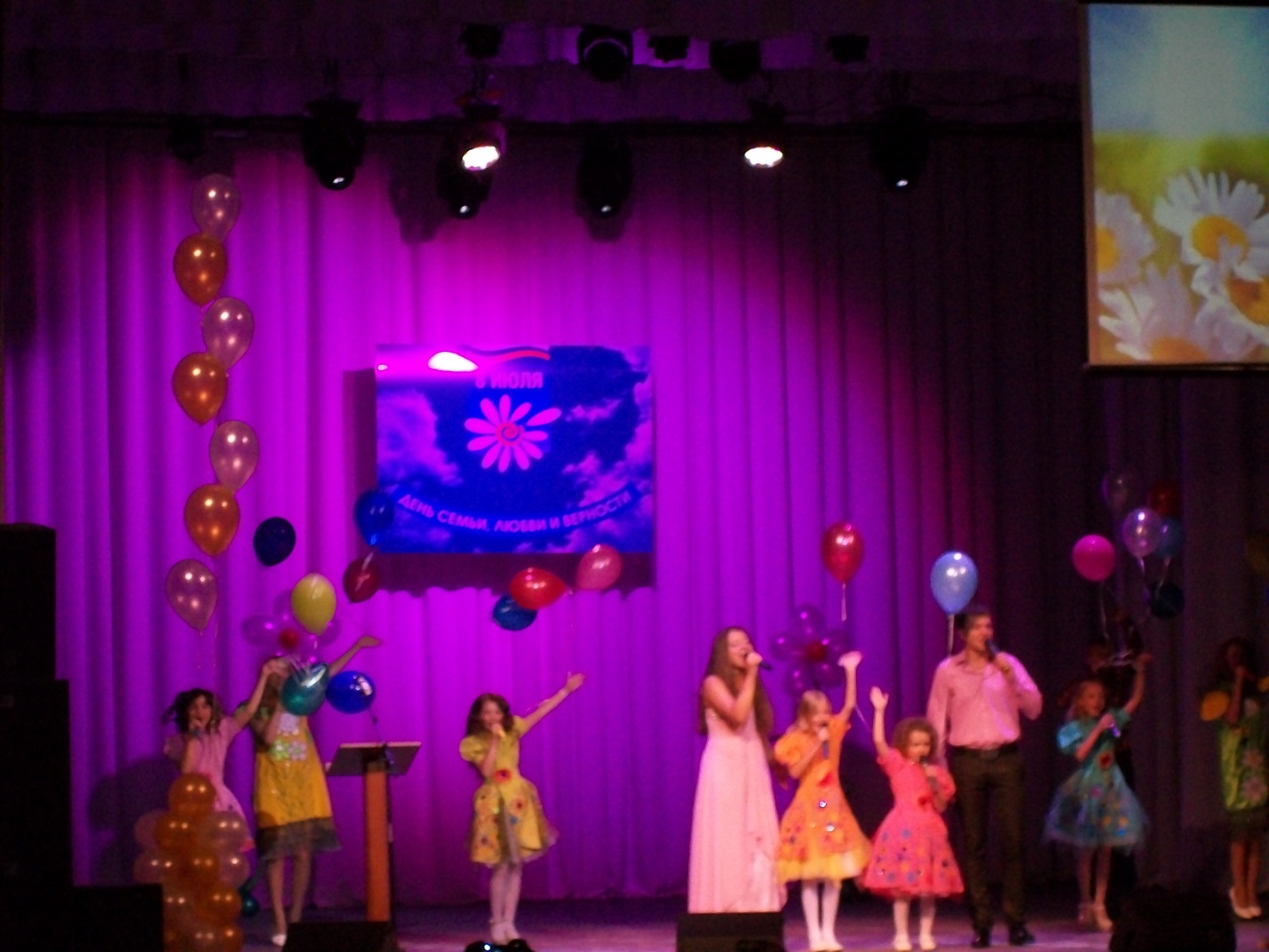 День защиты детей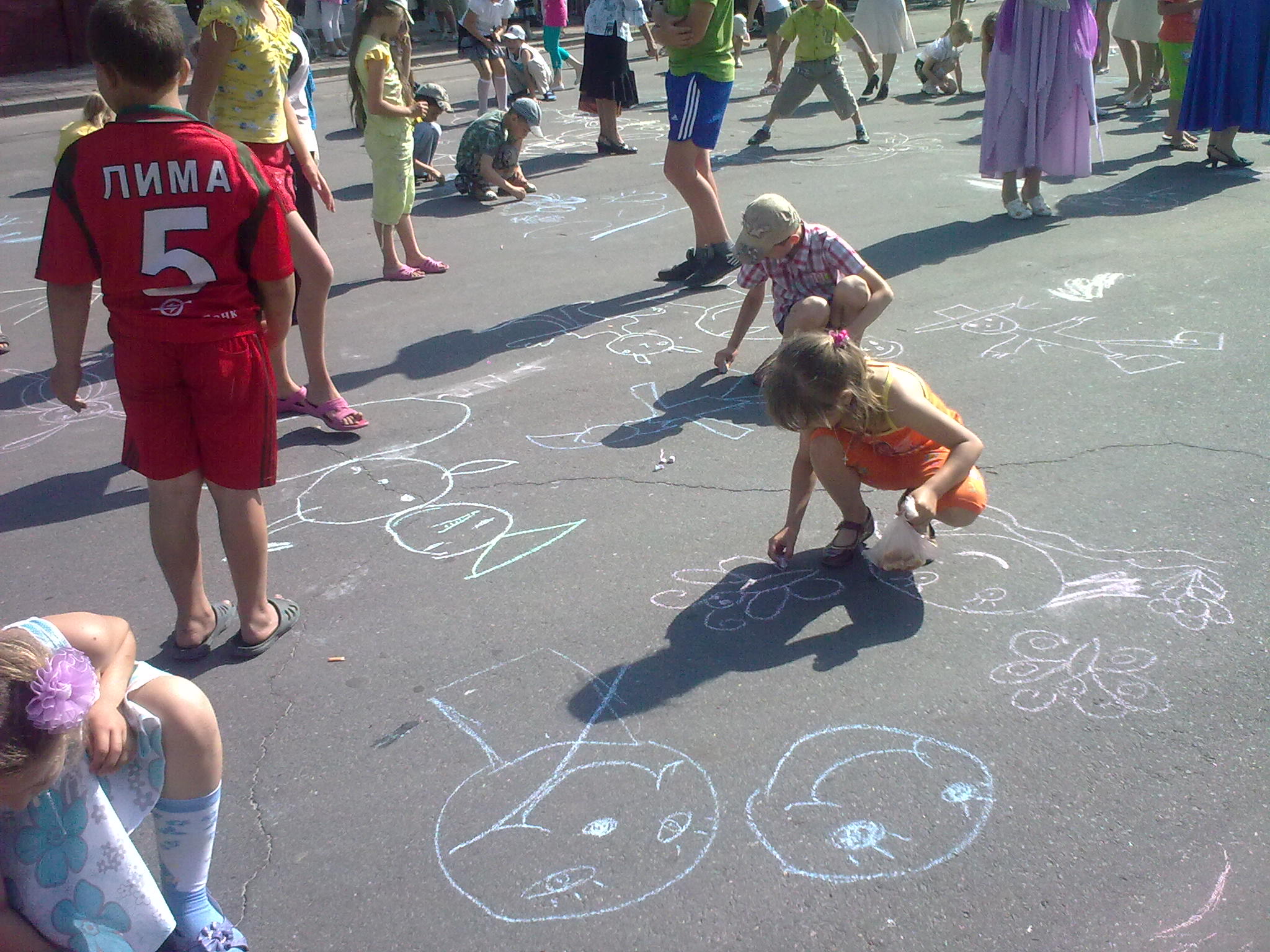 Участие в региональной выставке-форуме «Вместе ради детей».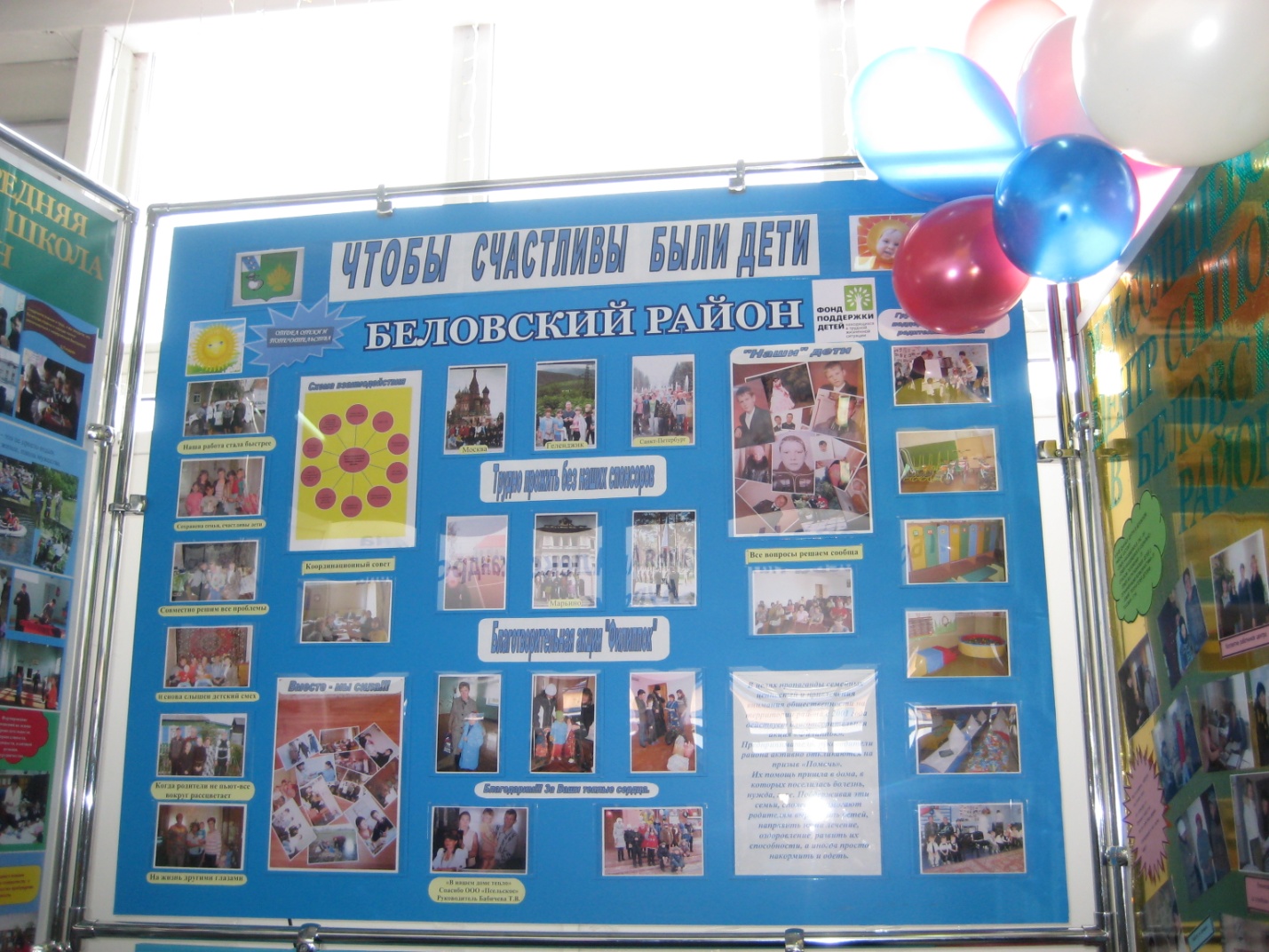 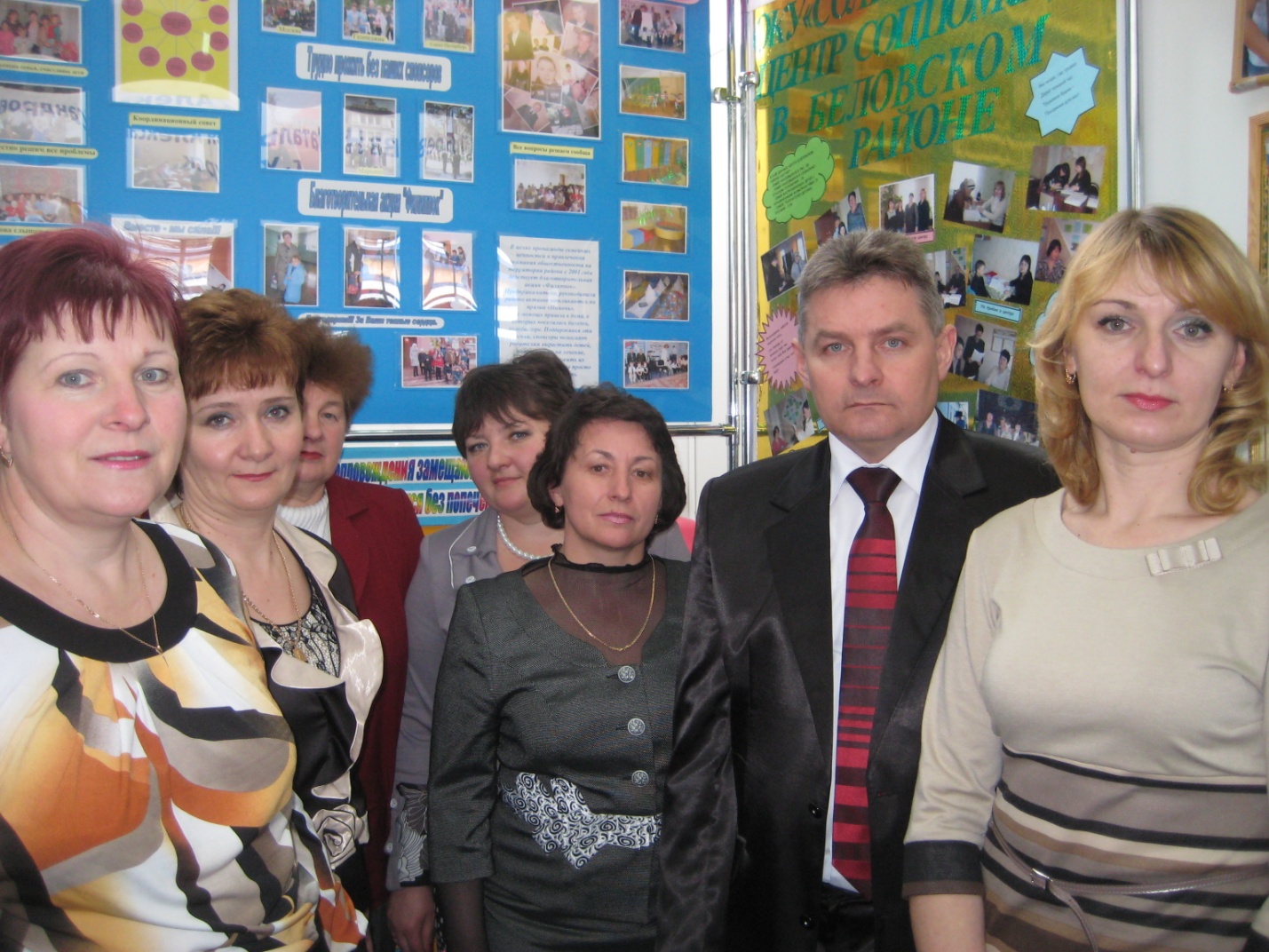 Организация летнего отдыха и занятости детей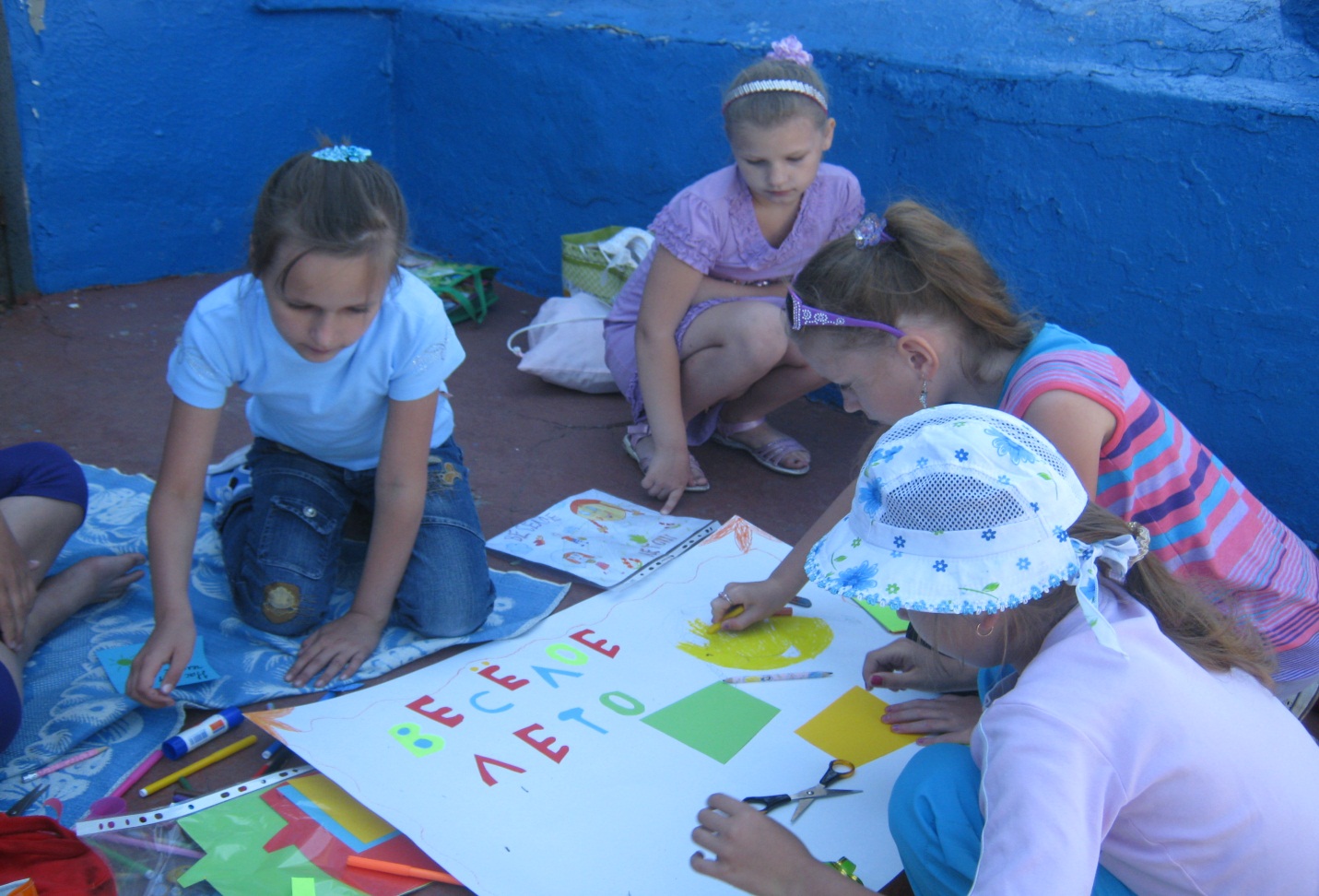 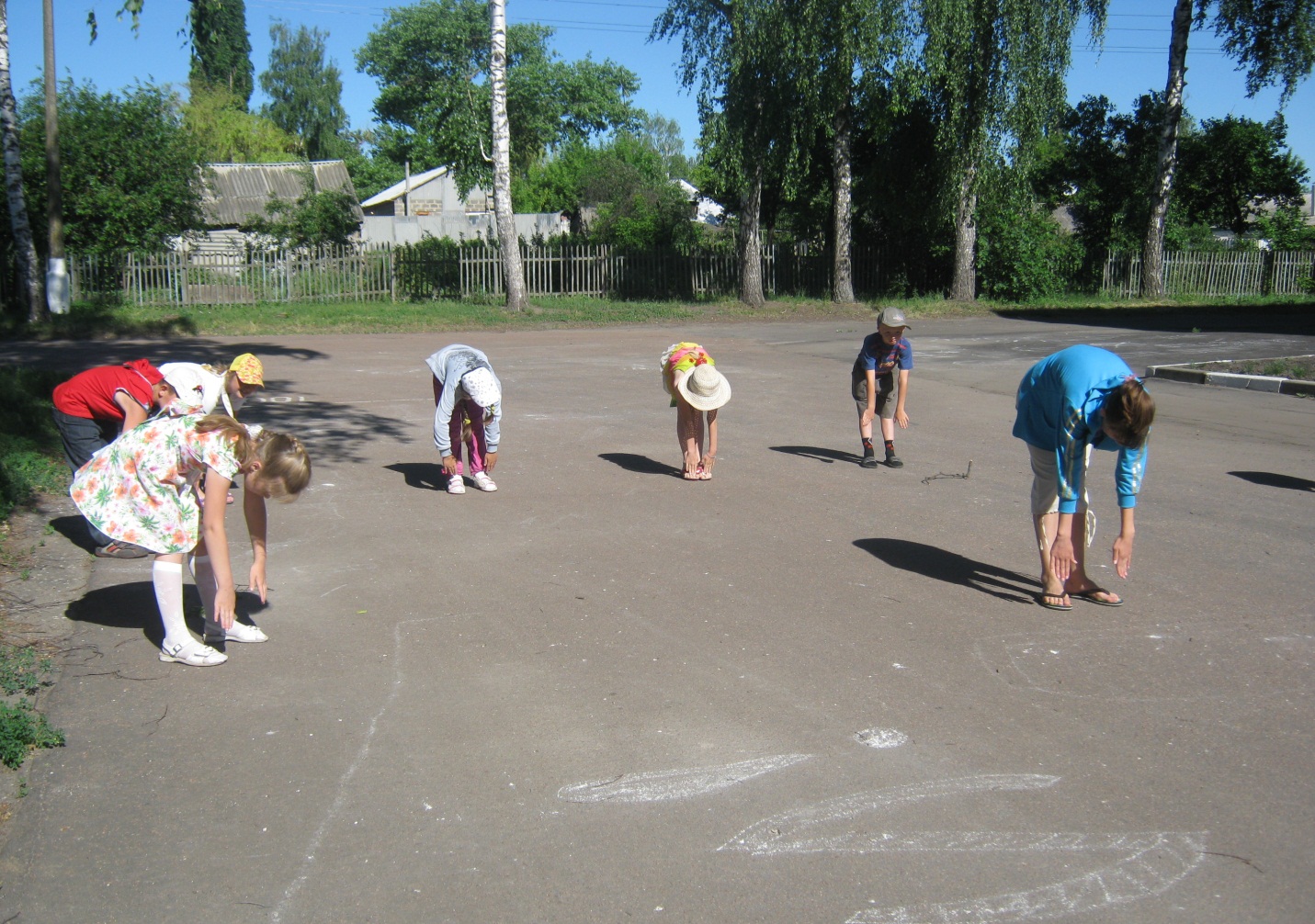 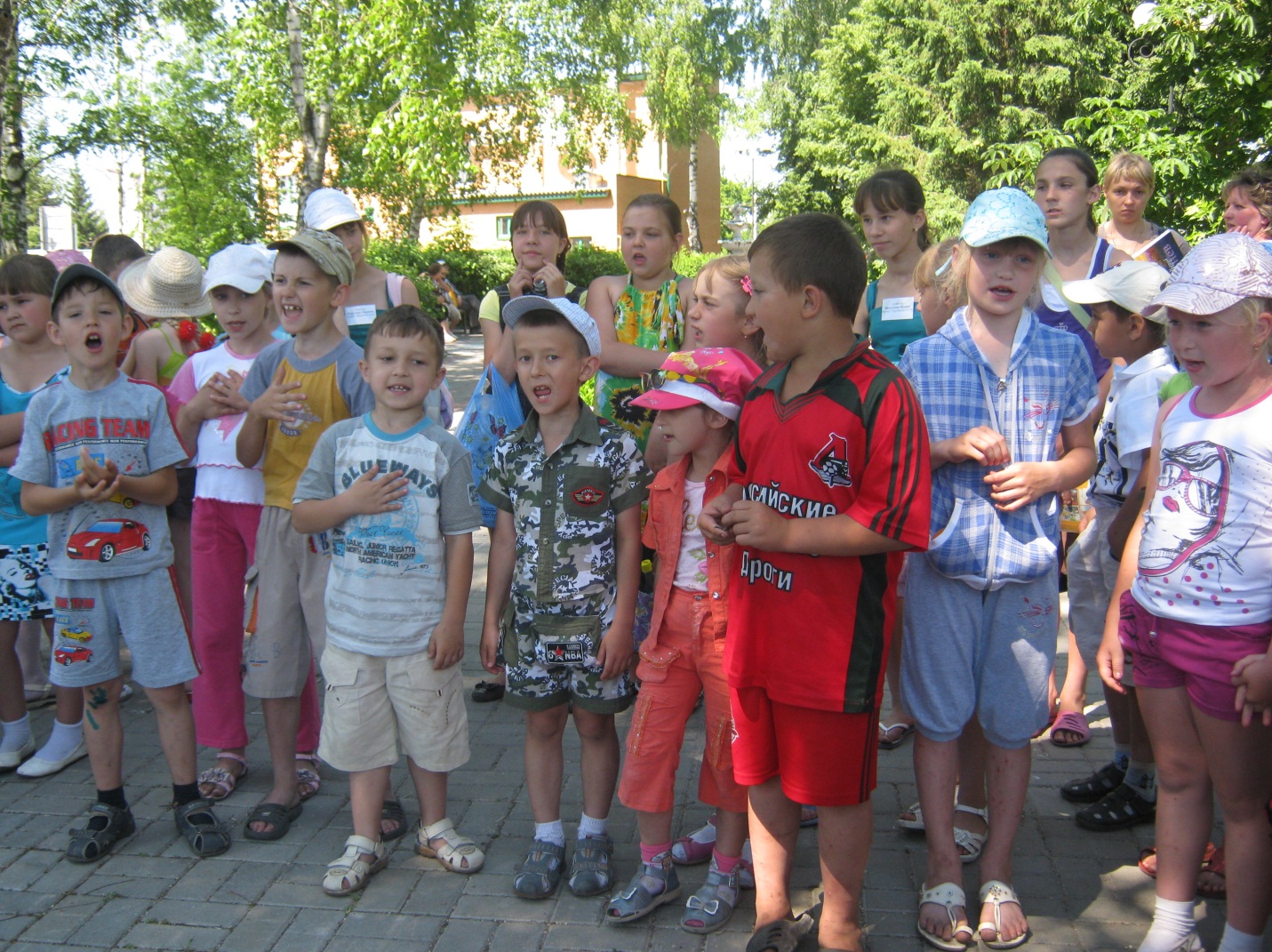 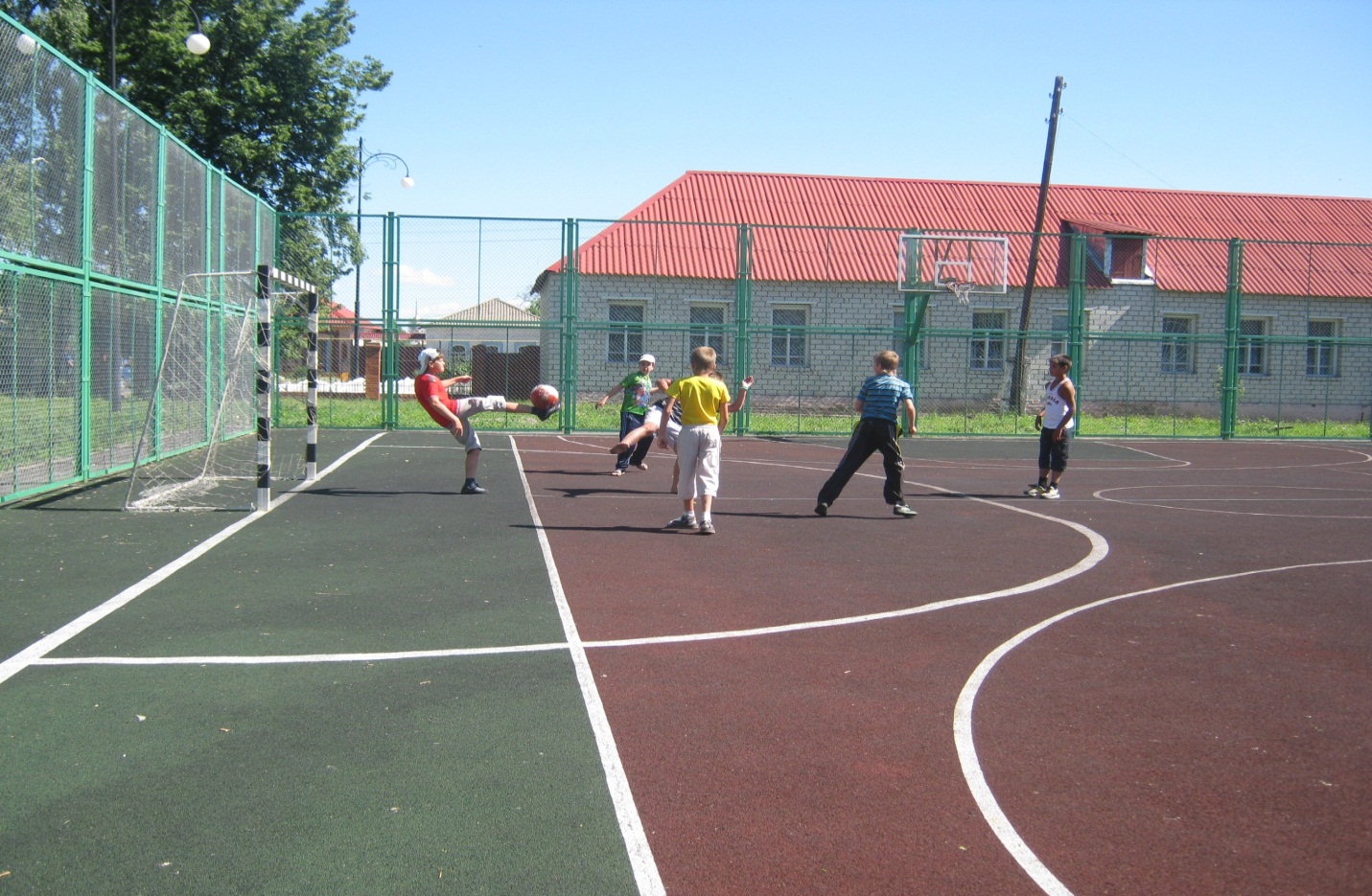 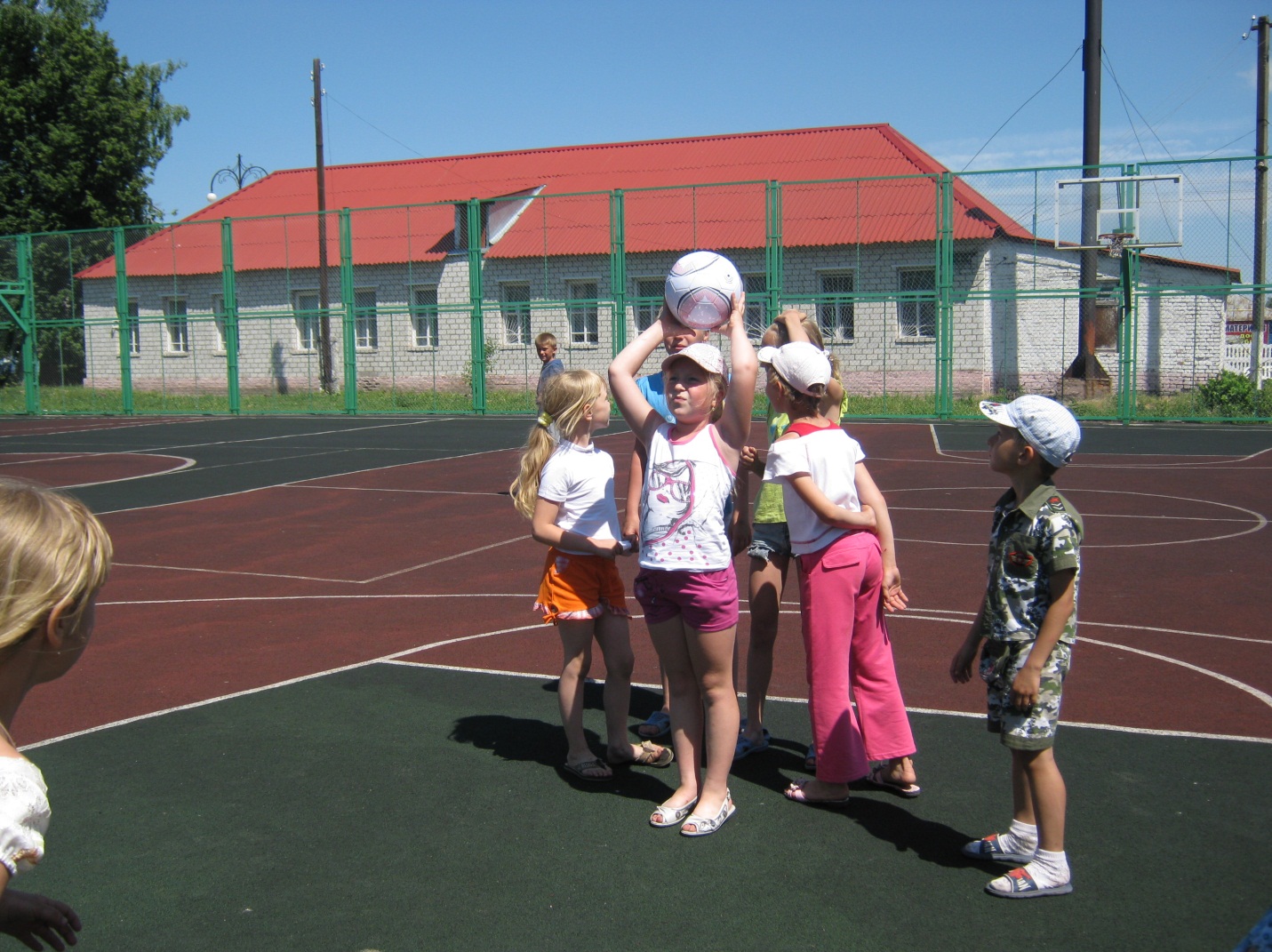 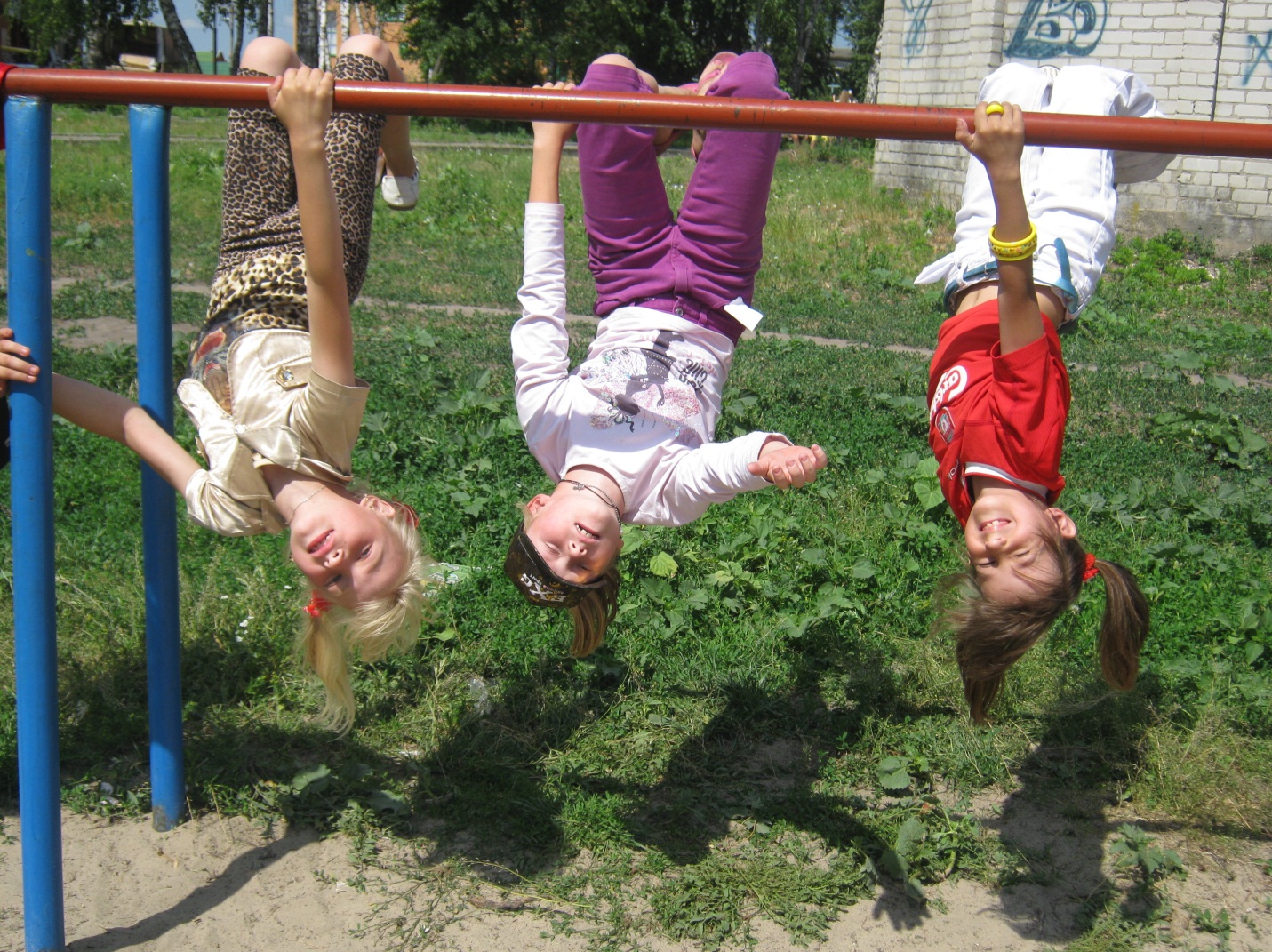 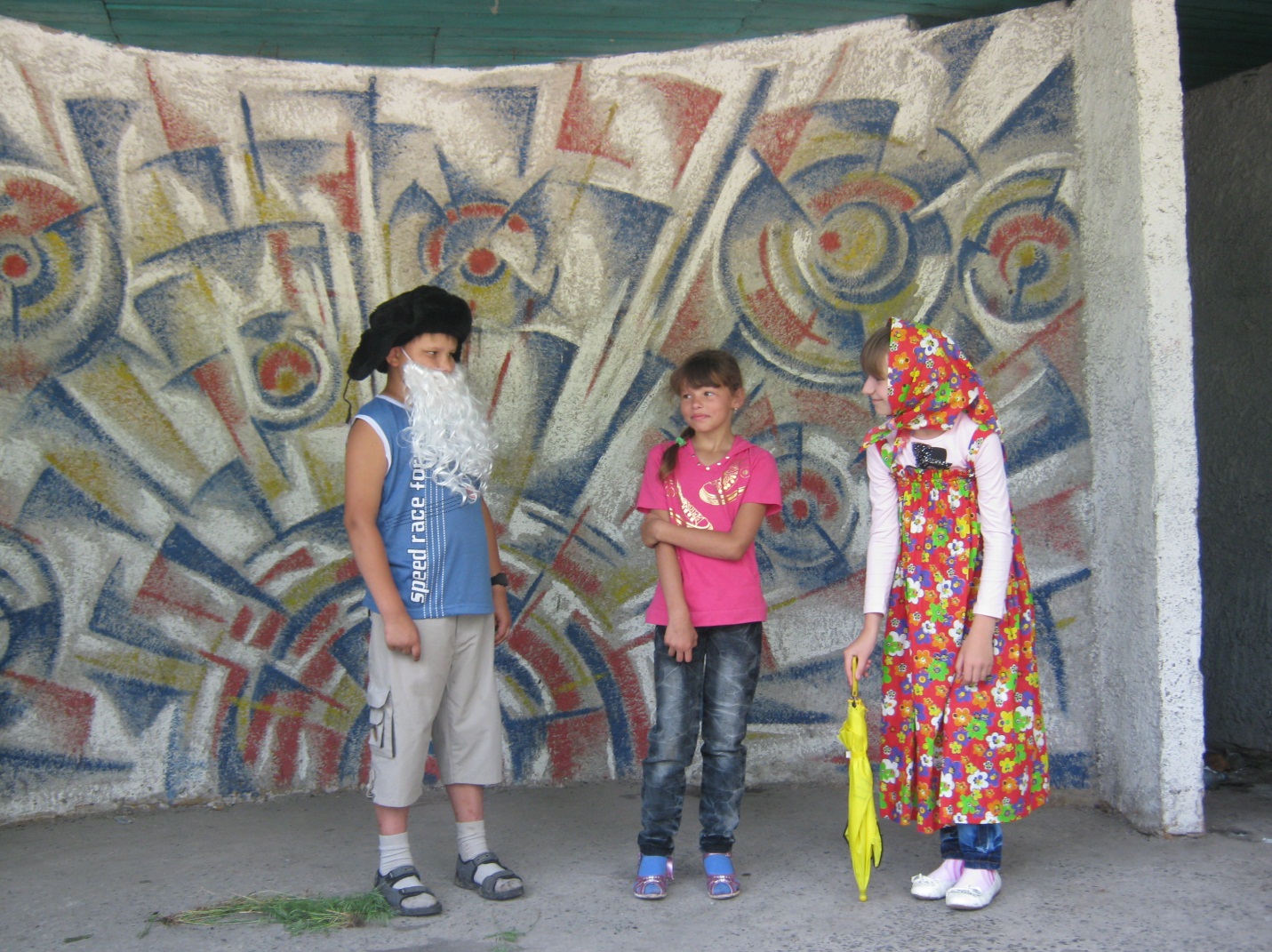 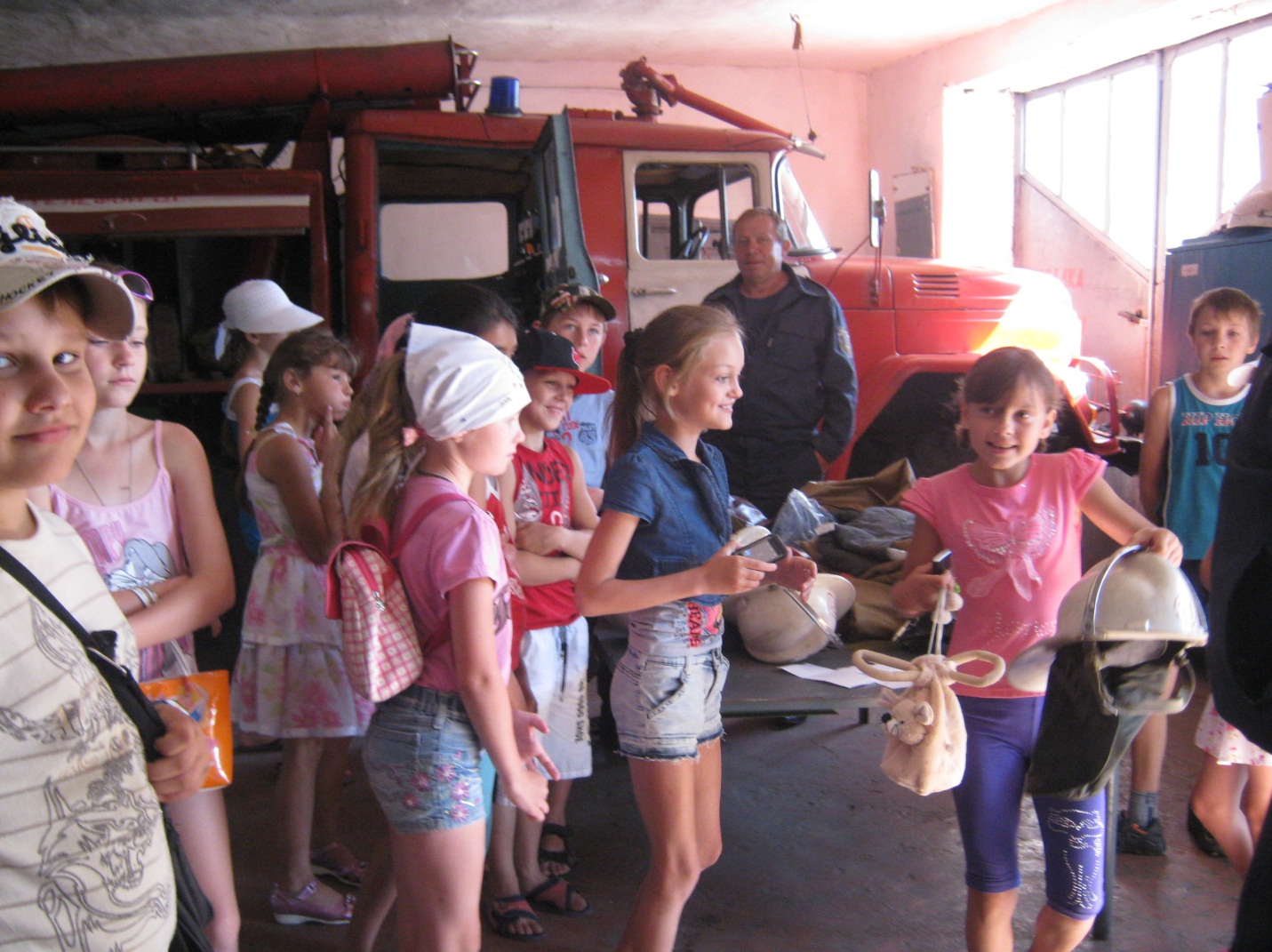 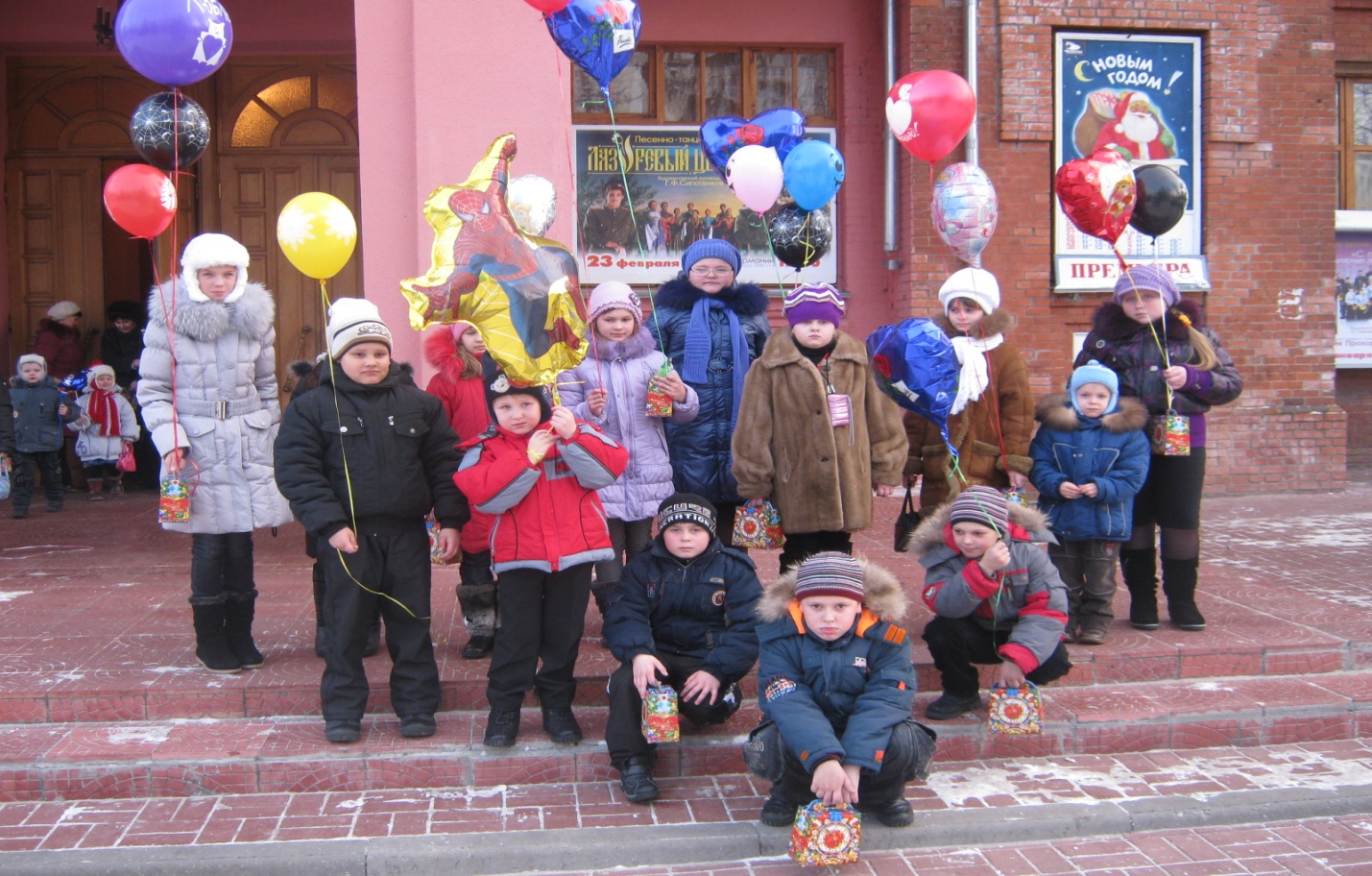 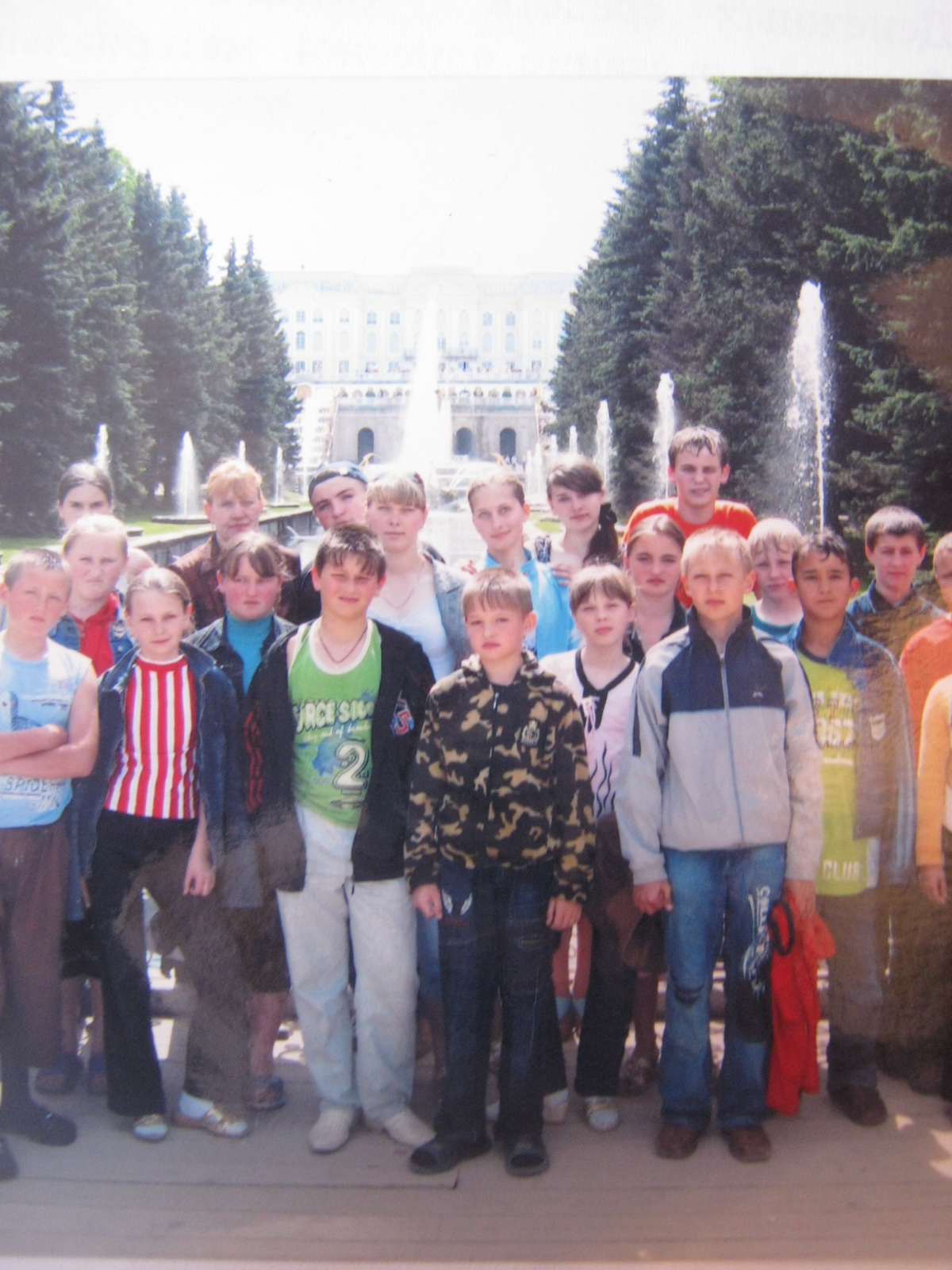 Участие детей-сирот и детей, оставшихся без попечения родителей в выставках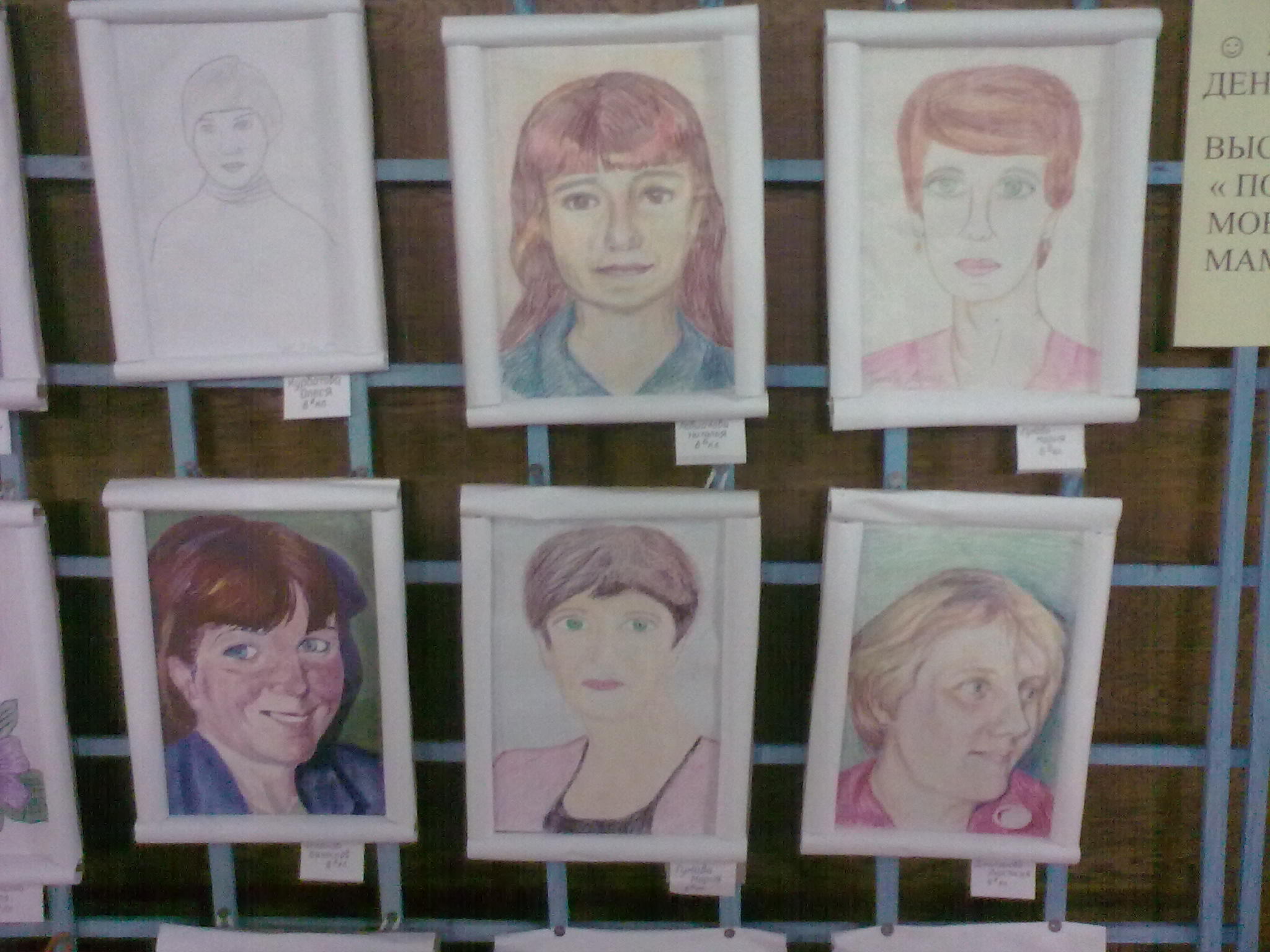 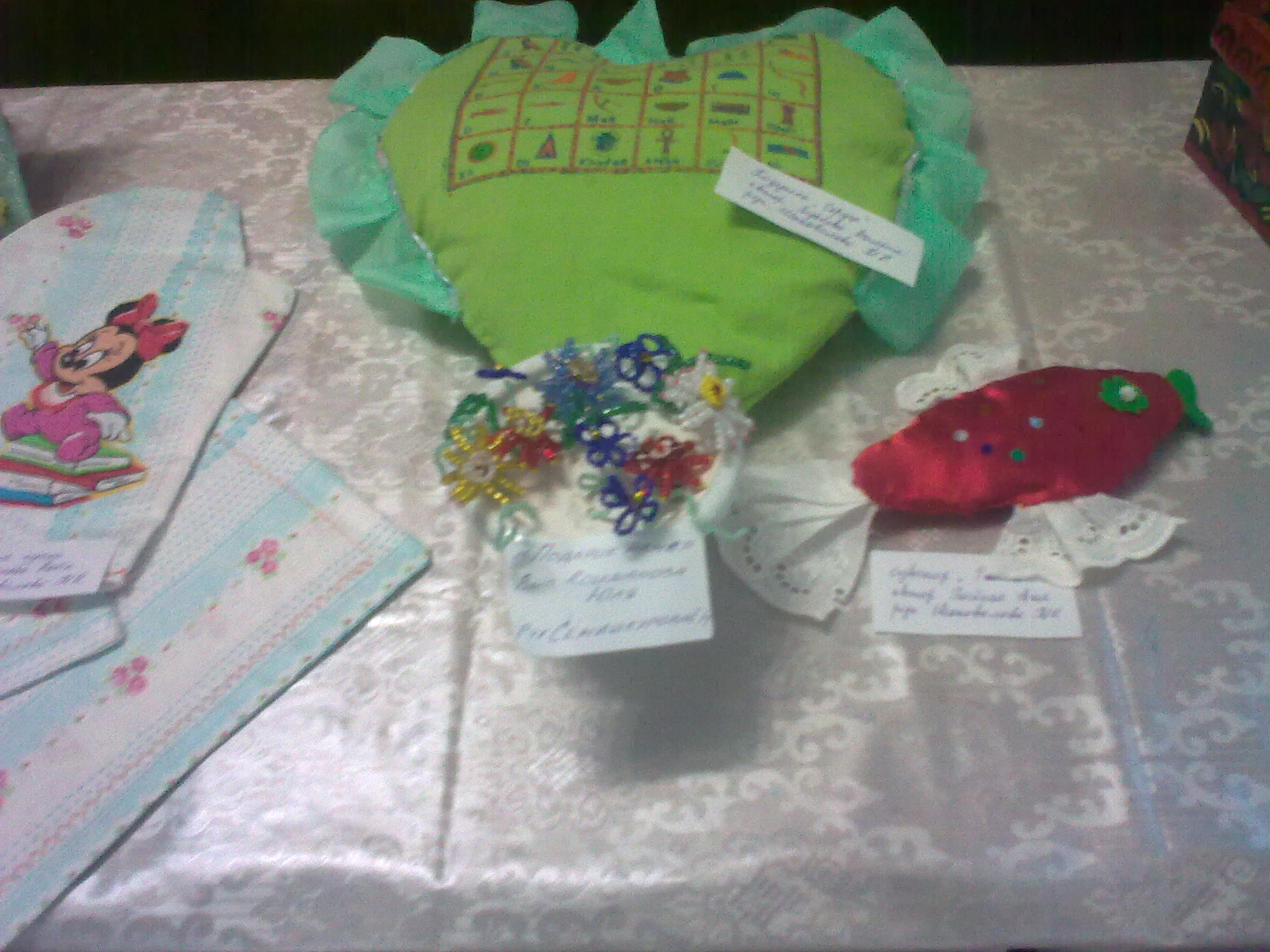 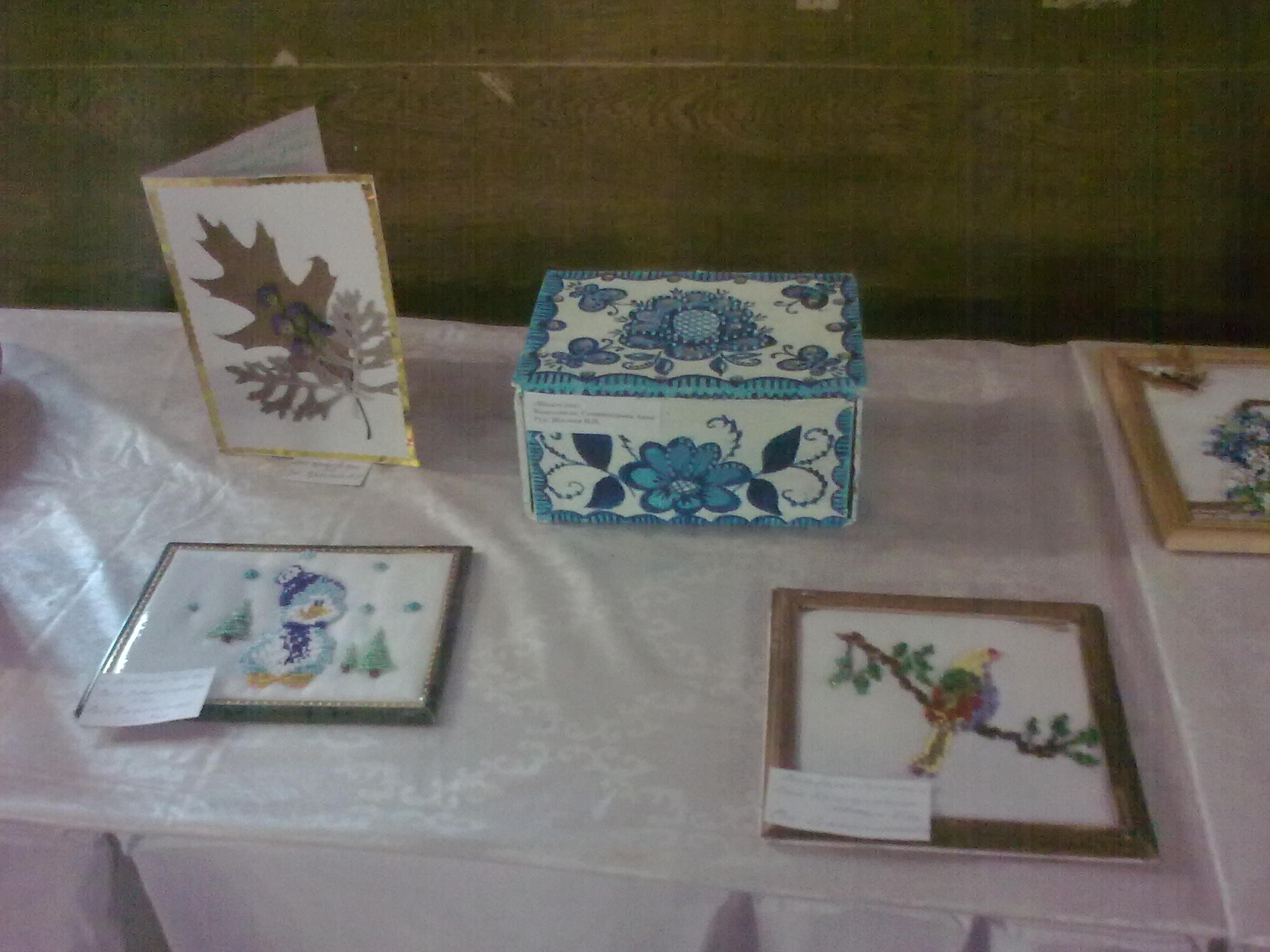 Спасибо областному благотворительному марафону «Мир детства»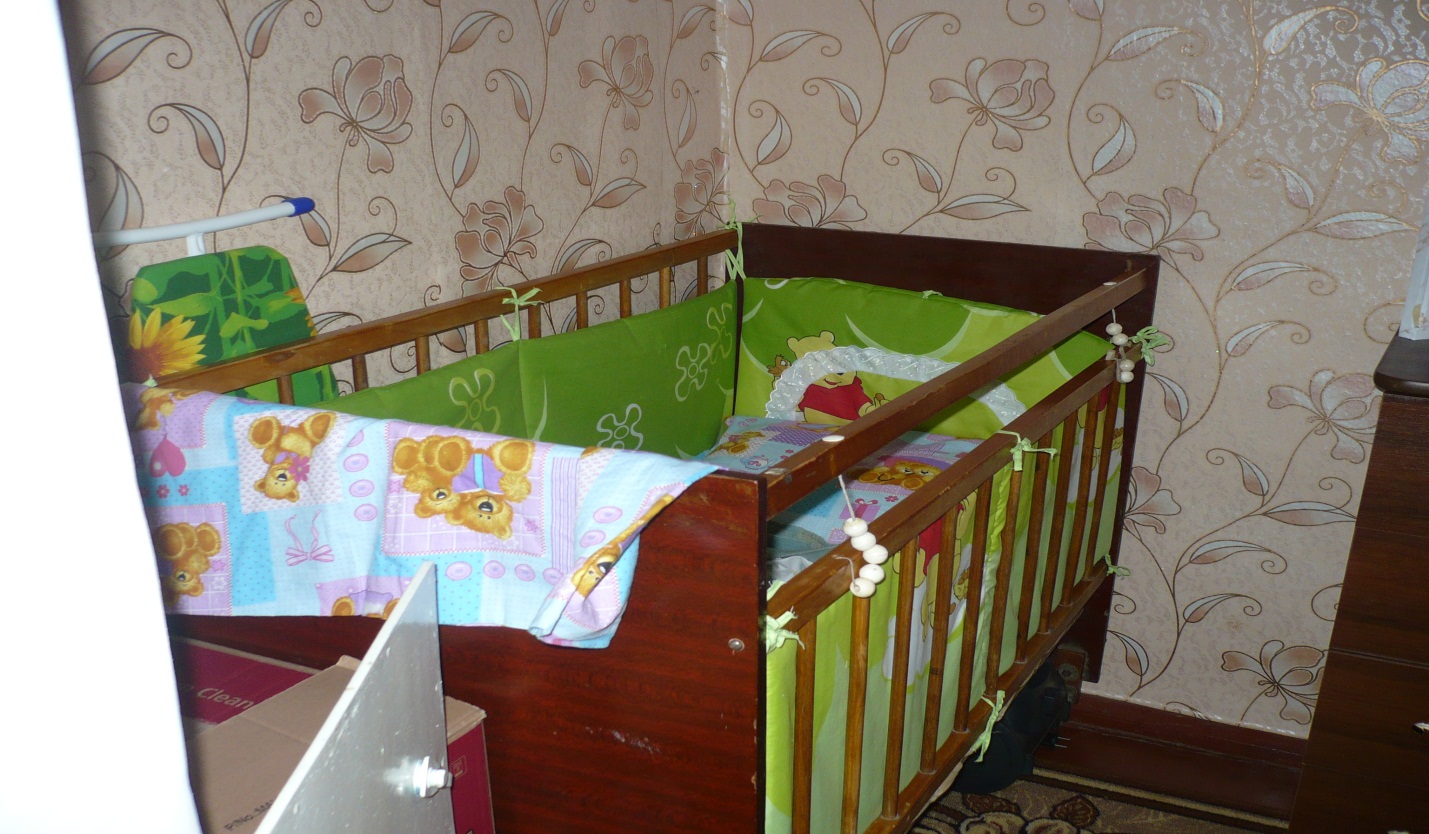 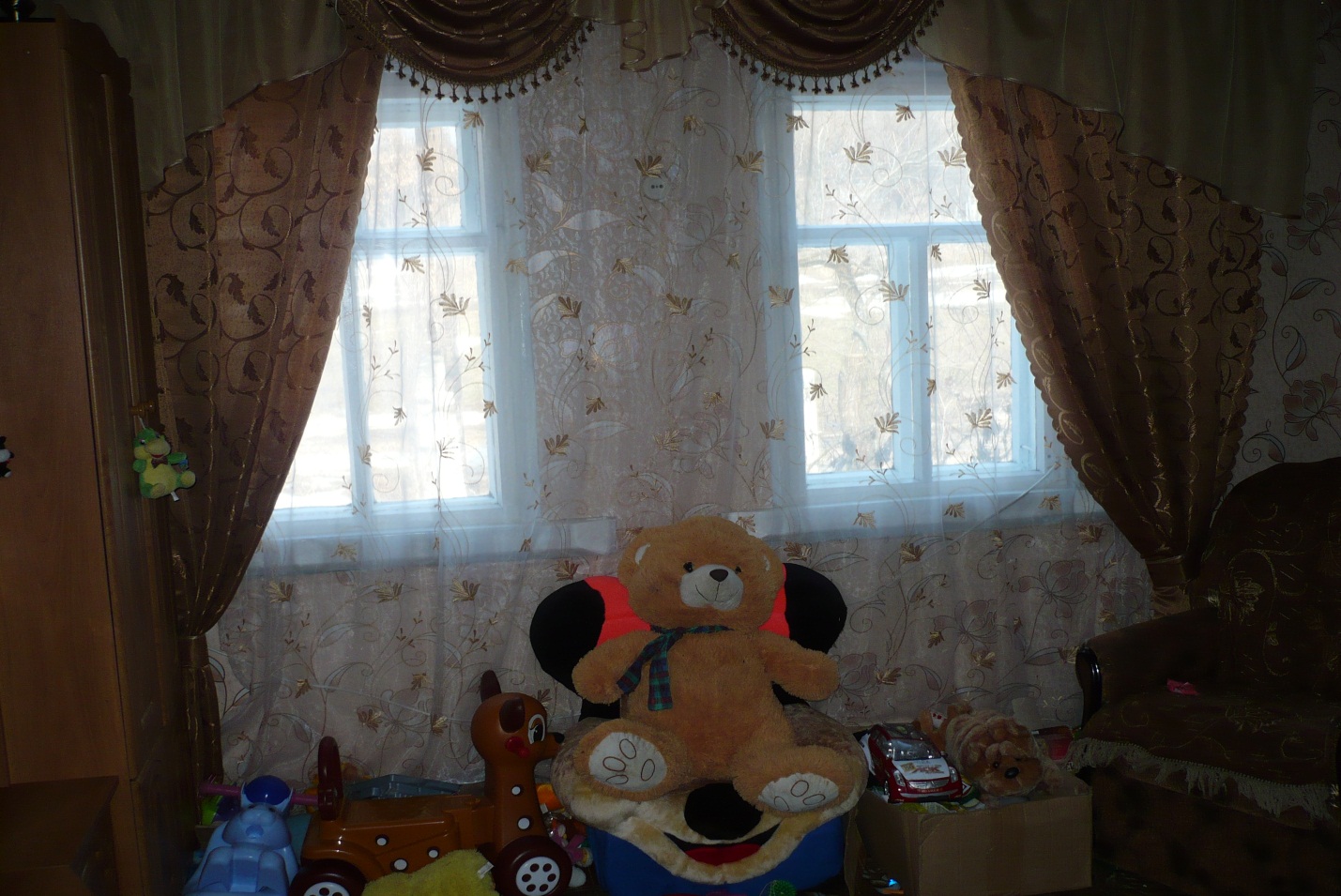 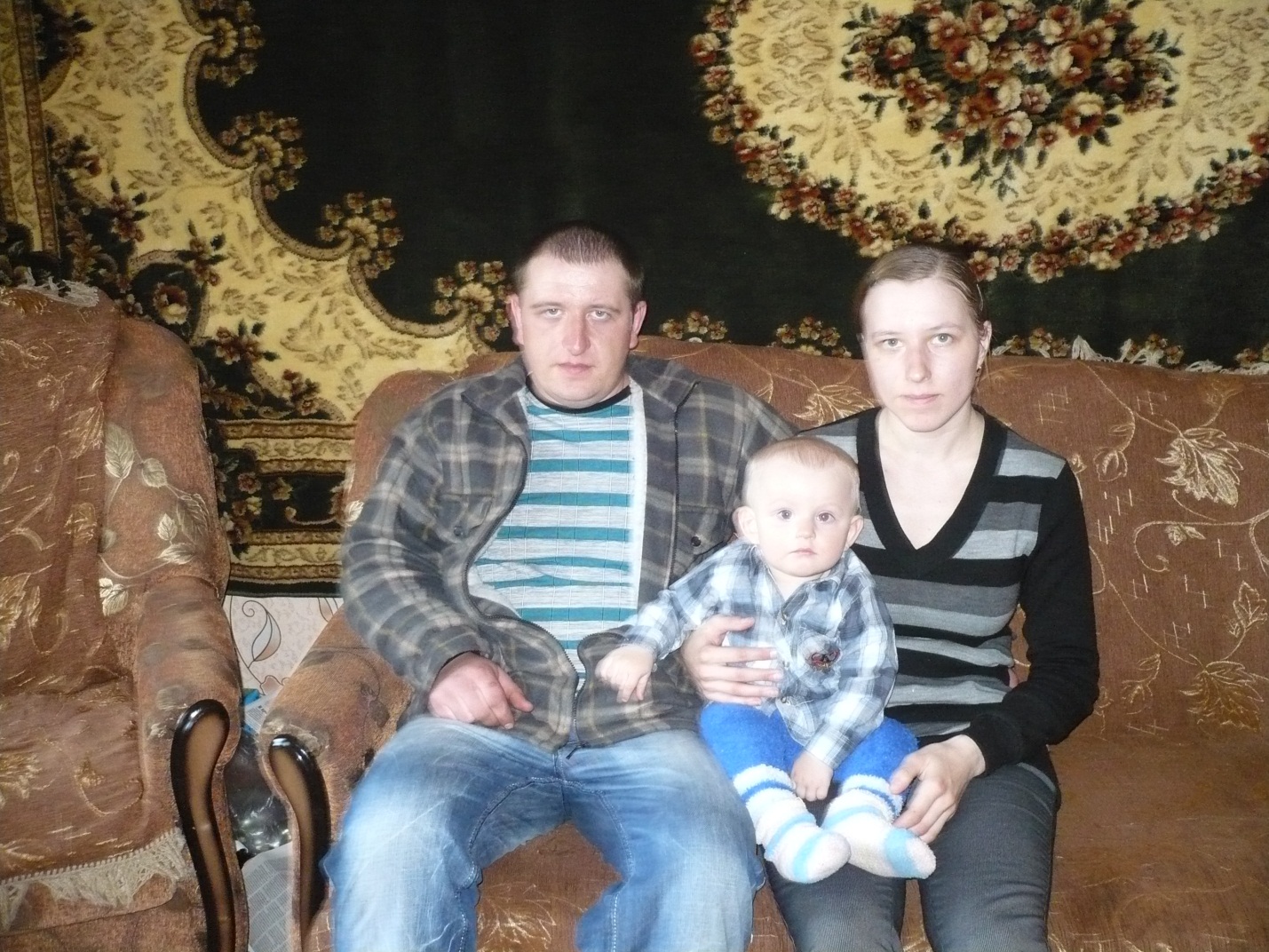 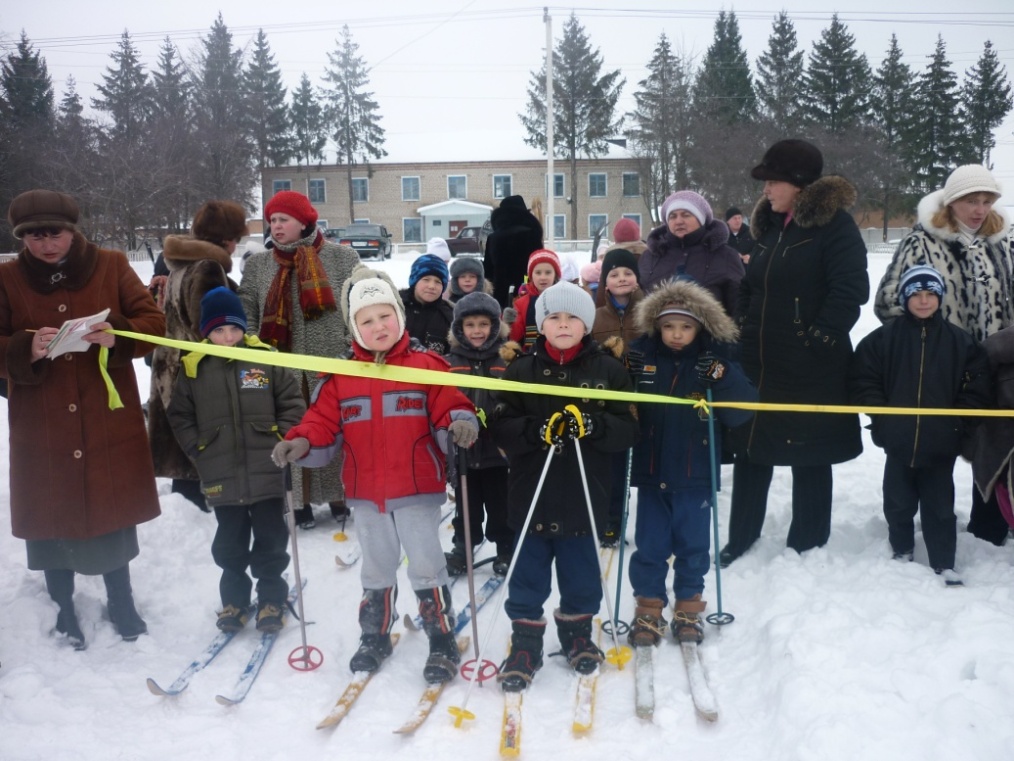 2009201020112012Передано анкет42-42009201020112012Выявлено всего141128передано под опеку6924усыновлено0000возвращено родителям0000передано в приемную семью0000устроено в дома ребенка, интернатные учреждения3204устроены в ПУ, ССУЗы на полное гособеспечение5000сняты с учета в связи с совершеннолетием2219возвращены в кровную семью0301Перешли на другую форму устройства00012009201020112012Всего детей-сирот и детей, оставшихся без попечения родителей52434447В семьях опекунов33333736В домах ребенка, интернатных учреждениях, в ПУ, ССУЗах на полном гособеспечении19107     112009201020112012Выплачено денежных средств на содержание детей-сирот и детей, оставшихся без попечения родителей (тыс.руб)1.51.82.12.12009201020112012количество плановых проверок 53798878количество внеплановых проверок320020112012Число детей получающие алименты10192009201020112012Количество родителей лишено родительских прав5424Количество детей5Количество родителей ограниченных в родительских правах-1-2Количество детей420092010201120121216от 0 до 18 летот 18 до 23 летЗакреплено жилое помещение6-Поставлены на учет на внеочередное получение жилых помещений по договорам социального найма40212009201020112012состоит на учете семей находящихся в ТЖС436688107из них детей911411872101. Освещение проблемы социального сиротства в СМИ (перечень публикаций«Взрослый взгляд на детский вопрос» «Дарите своим детям радость», «Родители значит семья», «Не отдавая меня мама», «Ведут по жизни», «Чужих детей не бывает» «Примите ребенка в семью»2. Удельный вес семей, снятых с учета как находящихся в социально опасном положении в связи с улучшением ситуации в семье в общей численности семей, находящихся в социально опасном положении.45%3.Число детей- сирот и детей, оставшихся без попечения родителей, выявленных впервые (в абсолютных  числах и в % по отношению к предыдущему году), из них:- направленных в государственные учреждения;+5 (9- 100%)3.Число детей- сирот и детей, оставшихся без попечения родителей, выявленных впервые (в абсолютных  числах и в % по отношению к предыдущему году), из них:- направленных в государственные учреждения;43.- усыновленных;-3.- устроенных под опеку (попечительство), приемную семью53.-возвращенных в биологические семьи;3.- устроенных на другие виды устройства ( указать)-4.Доля детей- сирот и детей, оставшихся без попечения родителей, в общей численности детского населения1, 46%5.Число родителей, лишенных родительских прав (в абсолютных числах и % по отношению к предыдущему году).+2 (5)6.Число родителей, ограниченных в родительских правах (в абсолютных числах и в % по отношению к предыдущему году)2 7.Число родителей, в отношении которых отменено ограничение в родительских правах (в абсолютных числах и в % по отношению к предыдущему году) -8.Число родителей,  восстановленных в родительских правах (в абсолютных числах и в % по отношению к предыдущему году).-1.Доля детей- сирот и детей, оставшихся без попечения родителей, находящихся на семейных формах воспитания, от общего количества детей- сирот  и детей, оставшихся без попечения родителей, учтенных на территории муниципального района.77%2Число детей- сирот и детей, оставшихся без попечения родителей, переданных на семейные формы устройства в течение года(в абсолютных числах и в % по отношению к числу выявленных за год)5 (56%)3.Число случаев жестокого обращения с детьми в замещающих  семьях (в абсолютных числах и в % по отношению к предыдущему году), приложить муниципальный правовой акт по каждому случаю.Дело о выявленном факте жестокого обращения с детьми находится на рассмотрении в суде. 4.Наличие службы сопровождения замещающих семей (с описанием механизма сопровождения).15.Обеспечение специальной подготовки замещающих родителей и кандидатов в замещающие родители (количество подготовленных граждан).26.Число случаев возврата детей- сирот и детей, оставшихся без попечения родителей, из замещающих семей в интернатные учреждения (в абсолютных числах и в % по отношению к предыдущему году), приложить муниципальный правовой акт по каждому случаю.-7.Предоставление в СМИ неконфиденциальной информации  о детях- сиротах и детях, оставшихся без попечения родителей, нуждающихся в семейном устройстве (копии публикаций)3